SUPPLEMENTARY INFORMATIONElemental Analysis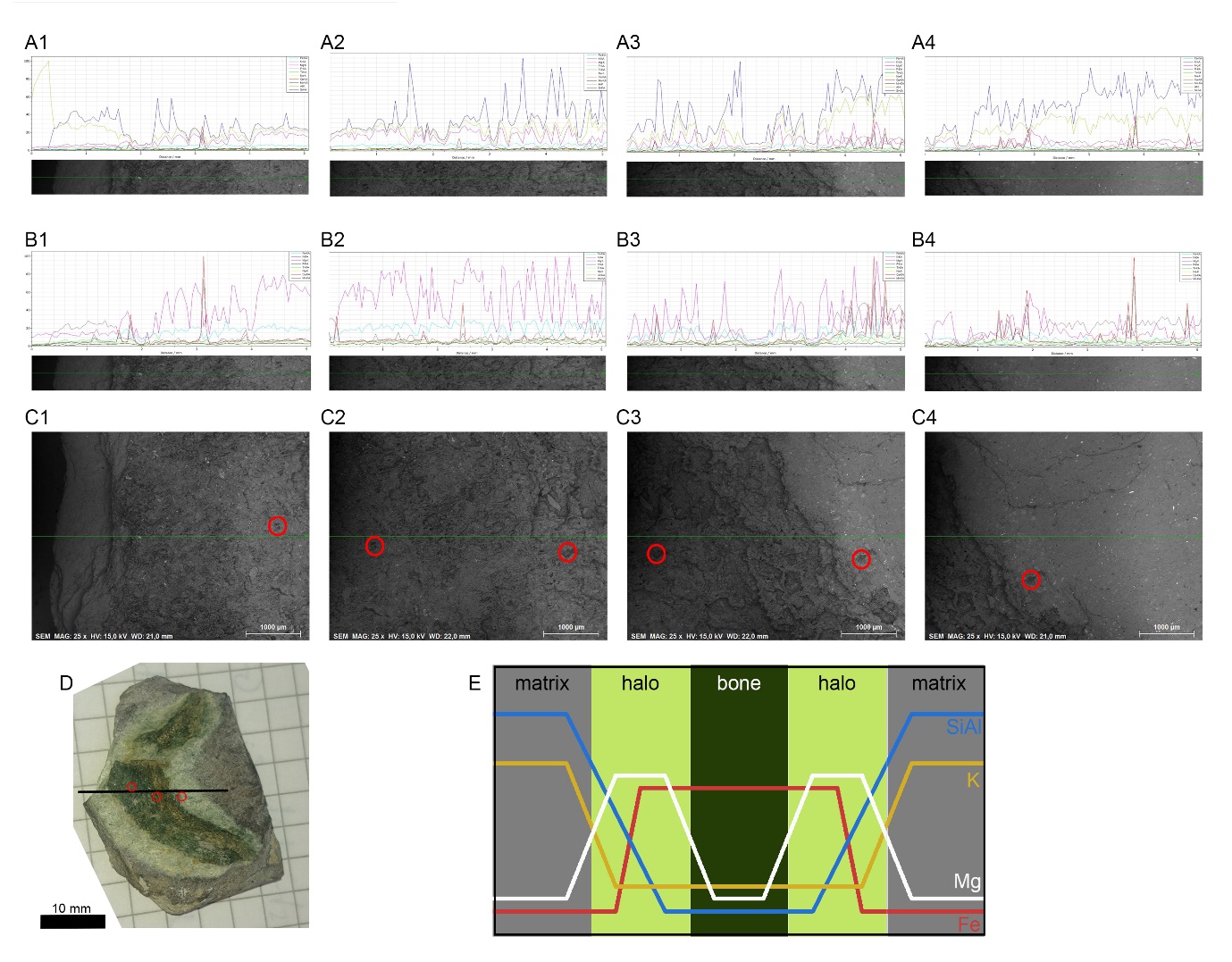 S1 Fig. A. Elemental analysis along transect in C (green line), taking into account Silicon and Aluminium. B. Elemental analysis along transect in C, without taking into account Silicon and Aluminium. C. larger images around transect (green line). D. Specimen NMING:F35231 (Vertebrata indet.) with transect (black line) and markers (red circles). E. Simplification of element distribution along transect and through matrix, halo and bone, for silicon (Si, blue), aluminium (Al, blue), potassium (K, yellow), magnesium (Mg, white), and iron (Fe, red). Below are magnification of values in transect in A1-4 and B1-4. A1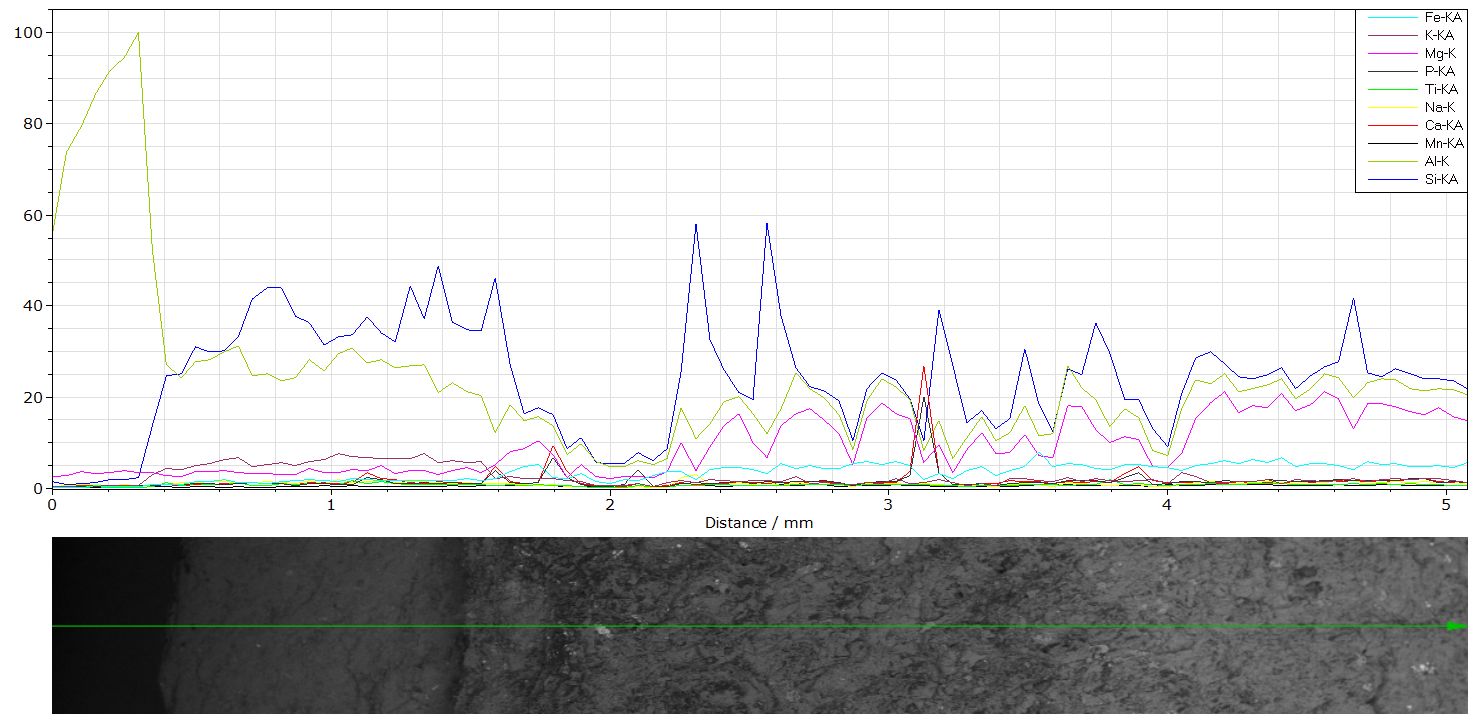 A2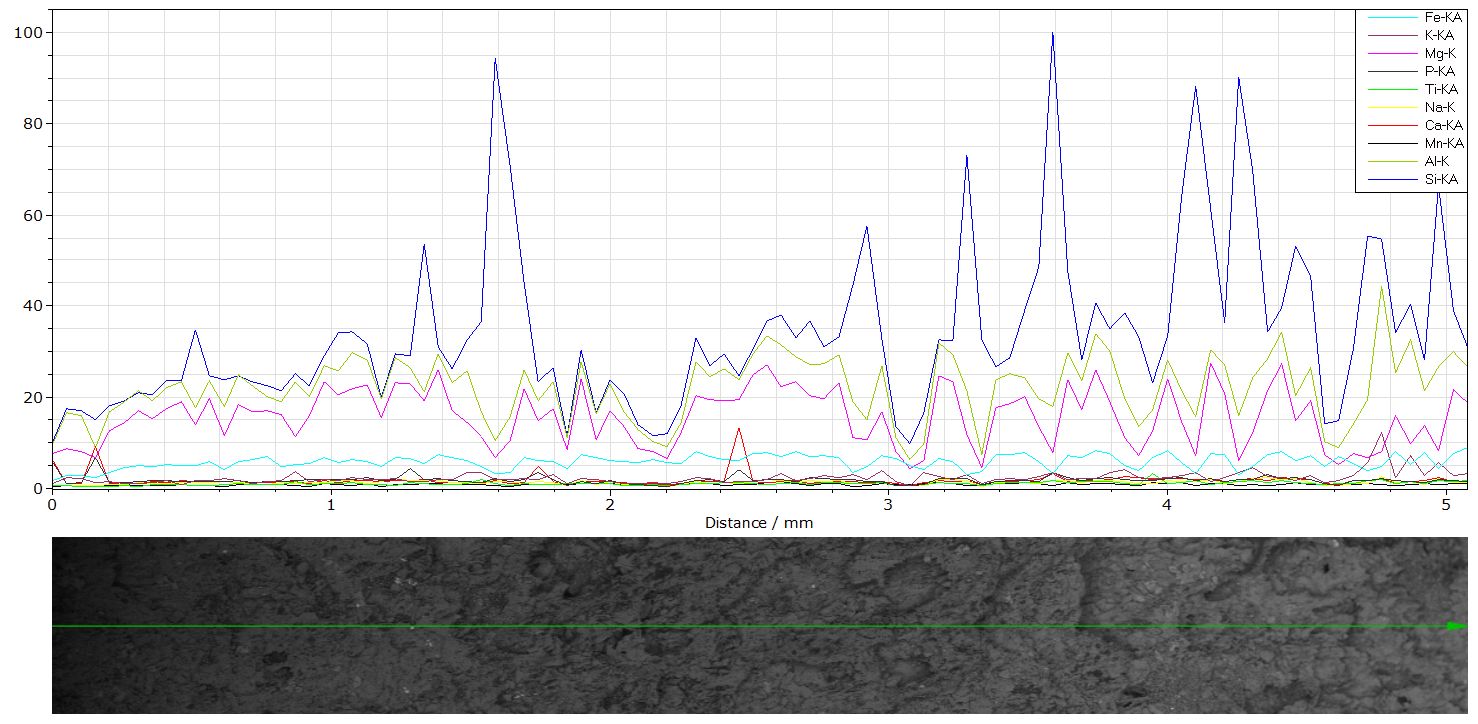 A3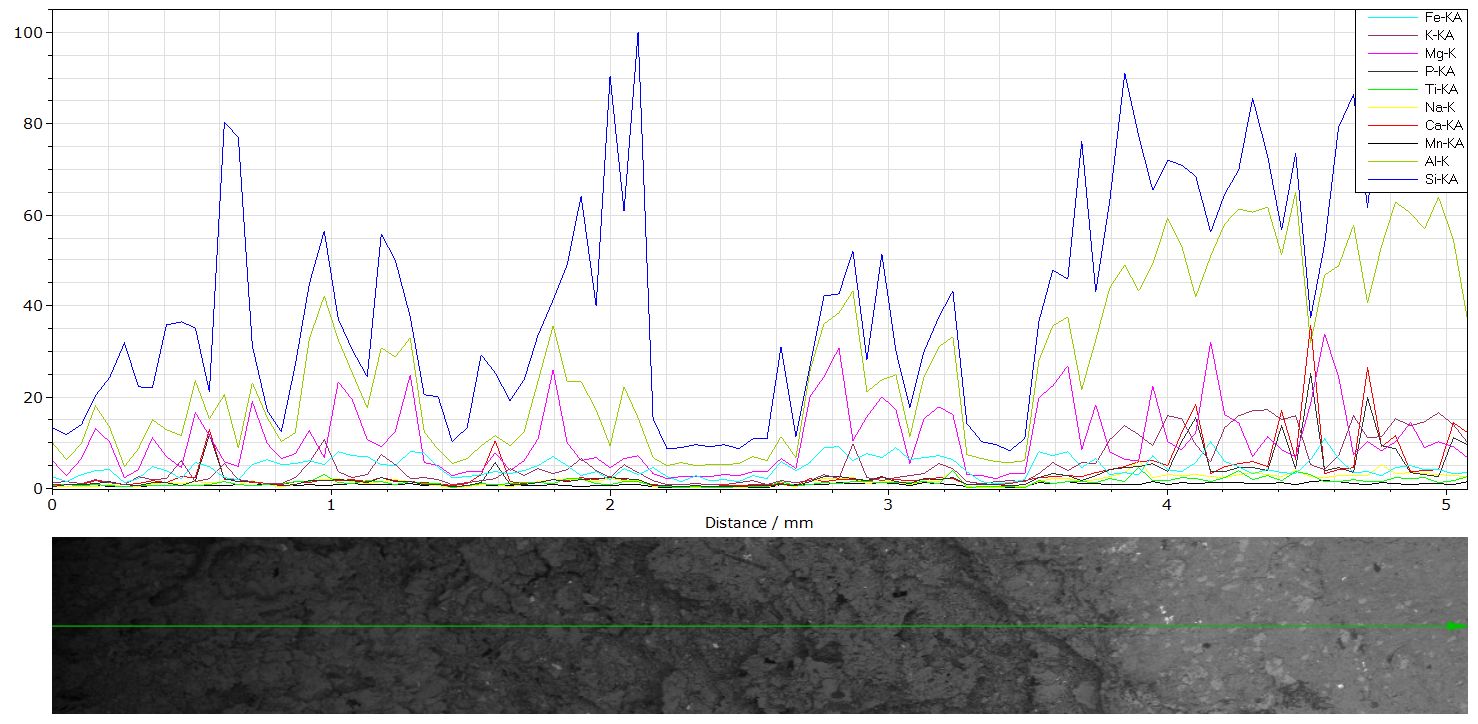 A4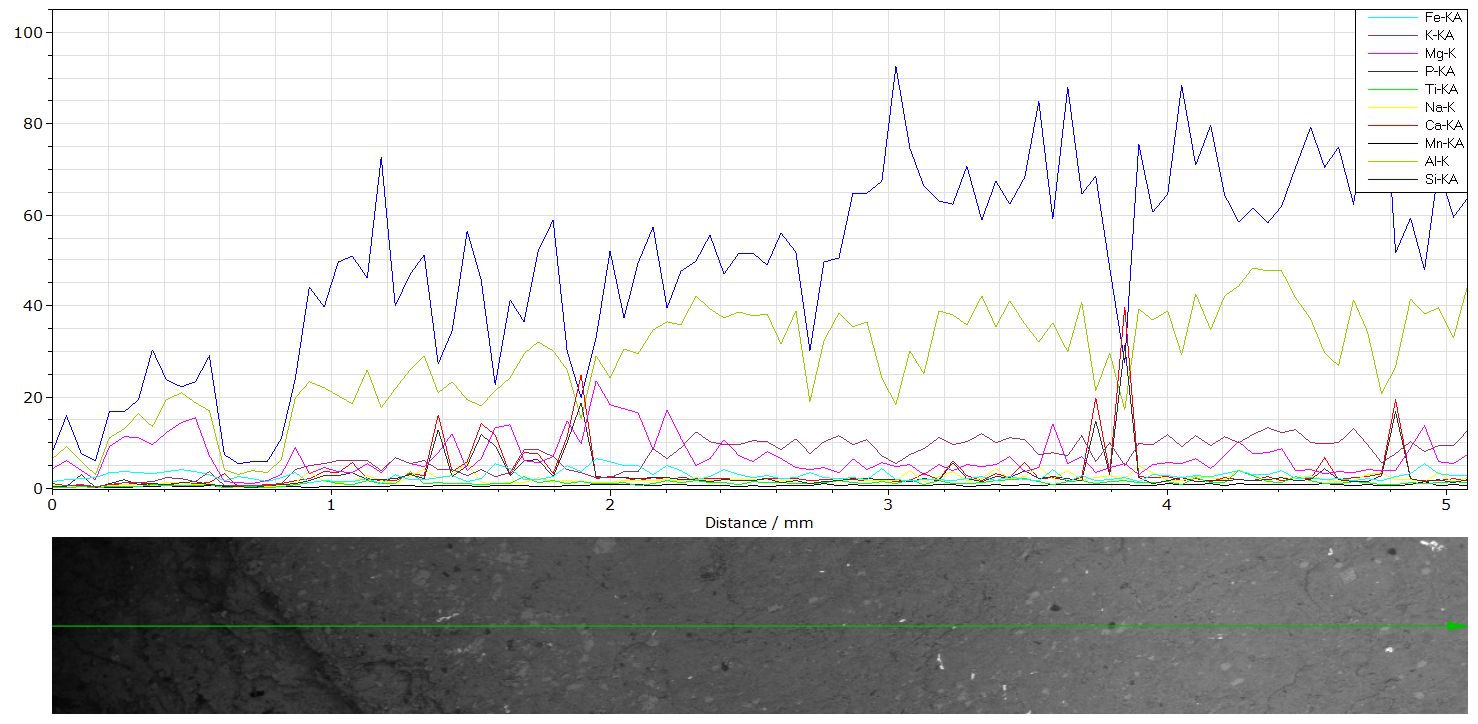 B1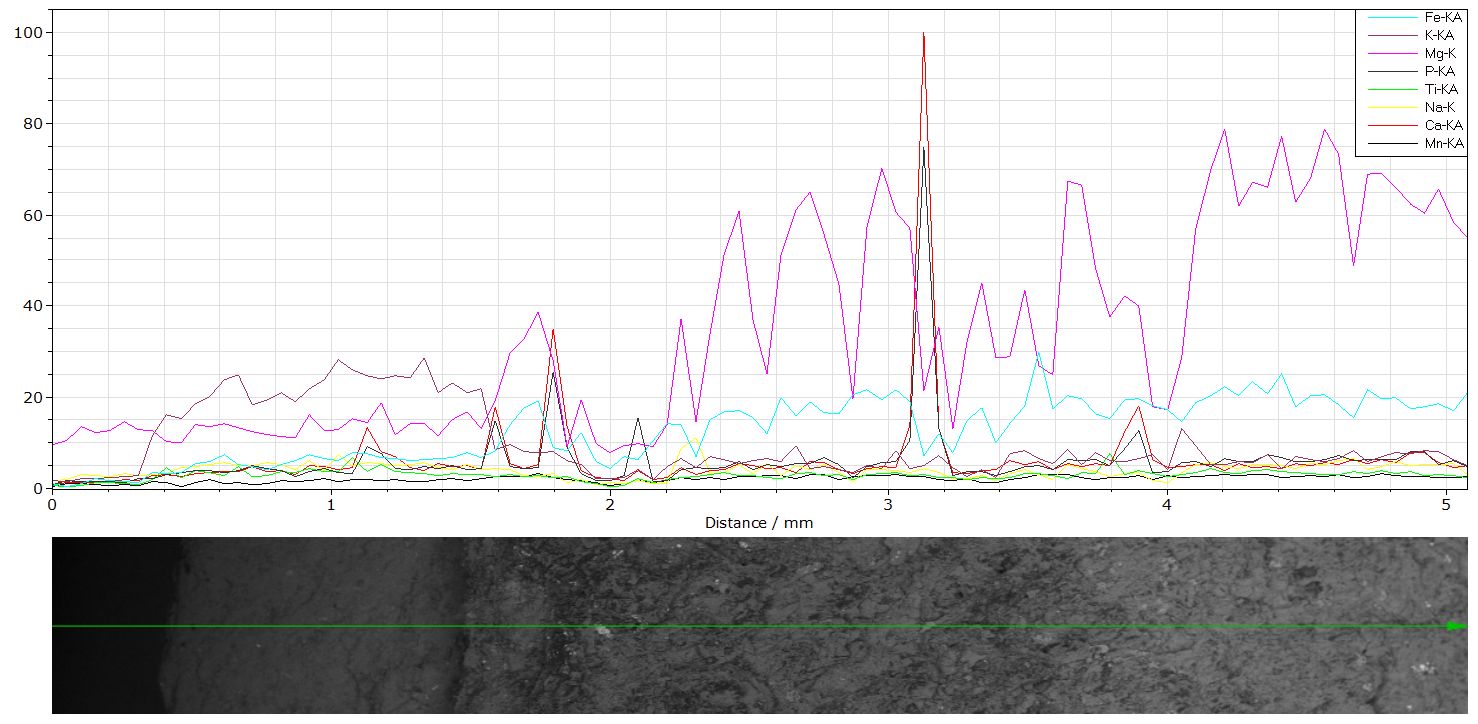 B2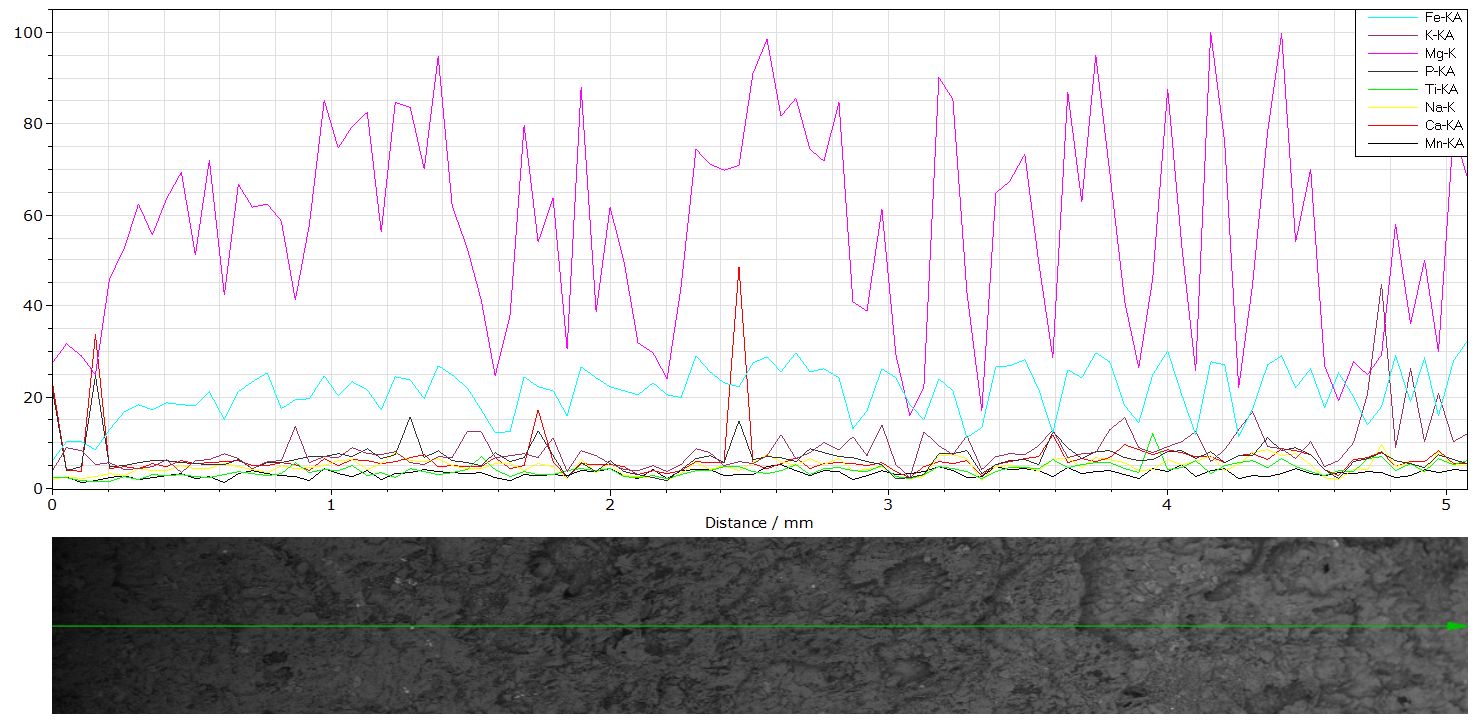 B3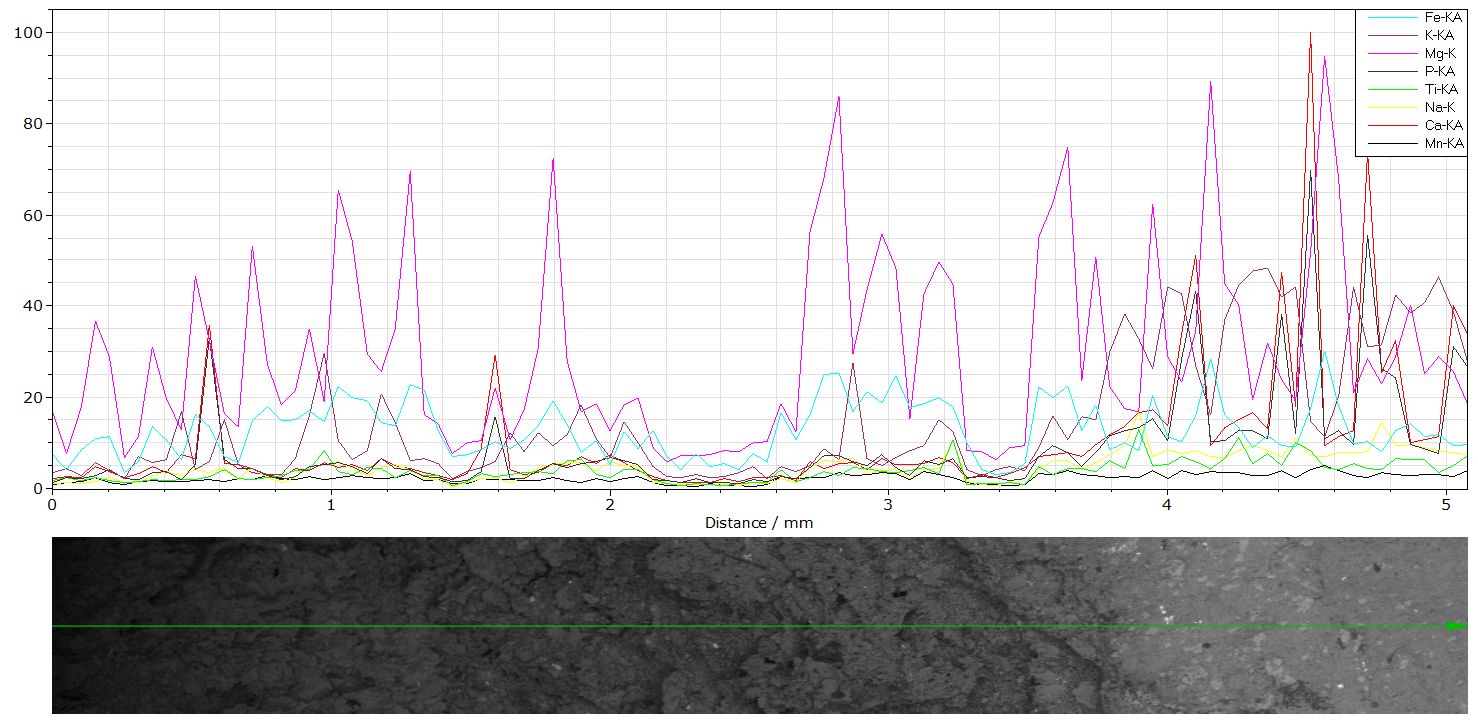 B4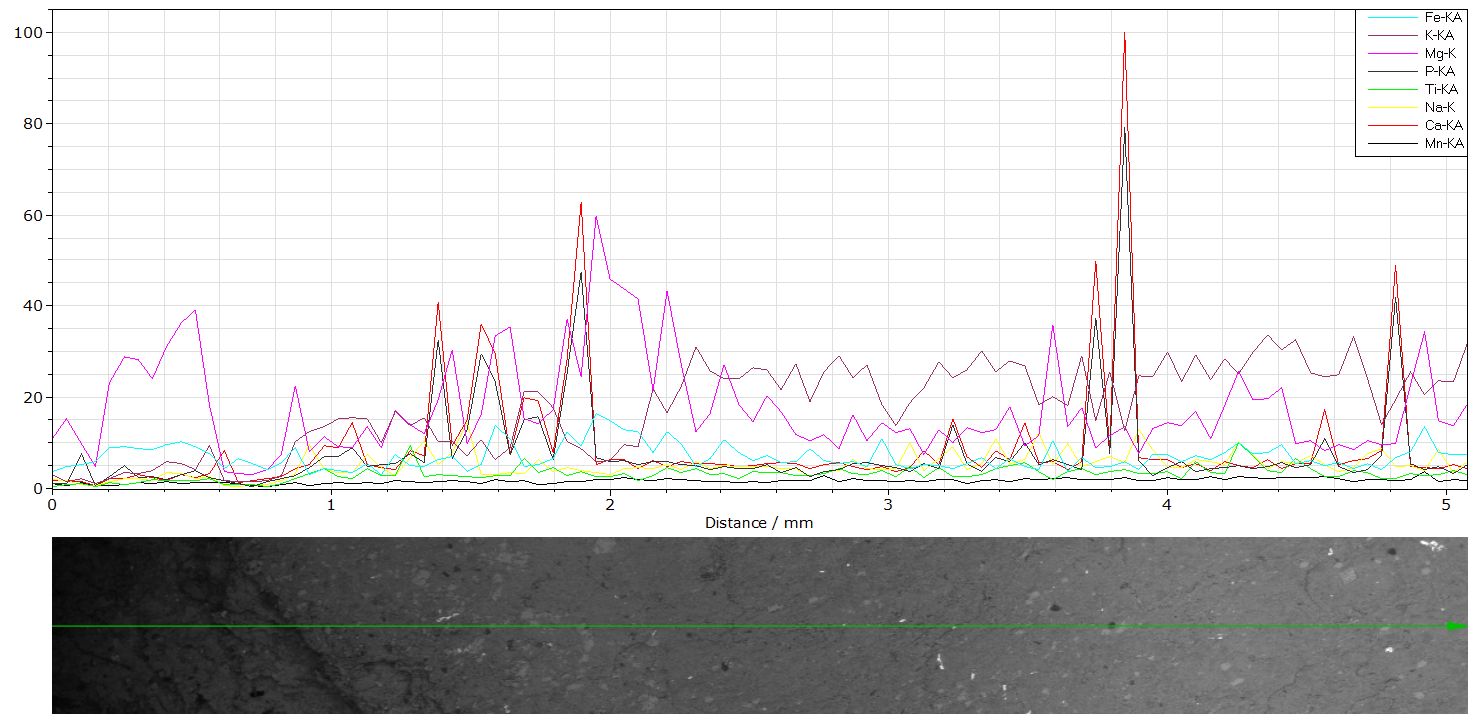 Taxon BothriolepisEvolution of number of Bothriolepis species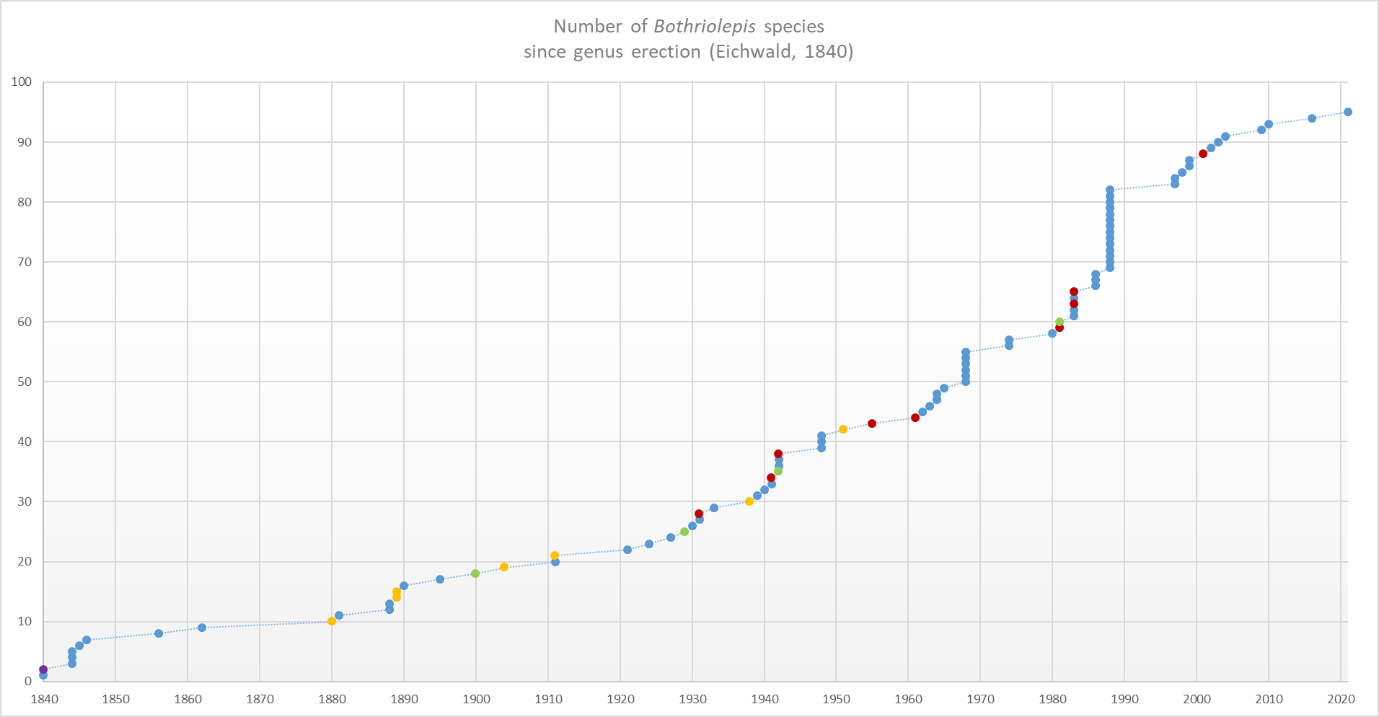 S2 Fig. Number of Bothriolepis species through time (blue, normal; purple, nodem nudum; red, change of genus; orange, synonym of other Bothriolepis species; green, change but back to Bothriolepis or new status within Bothriolepis). List of Bothriolepis speciesTable A. List of Bothriolepis speciesBothriolepididae and Bothriolepis (Placodermi, Antiarcha) through the Devonian worldPalaeogeographic distribution of BothriolepididaePalaeomaps are taken from [72]. White circles indicate Bothriolepis species; black circles indicate other genera than Bothriolepis within Bothriolepididae. Chinese taxa are indicated with blue discs; Gondwanan taxa with green discs, Kazakh taxa with orange discs, and Euramerican taxa with red discs; for Gondwana and Euramerica, a darker shade indicates a western location in the supercontinent margin (colour consistent with cladograms and phylogenetic trees of the article). References for locations and stratigraphy are given after maps. EmsianEmsian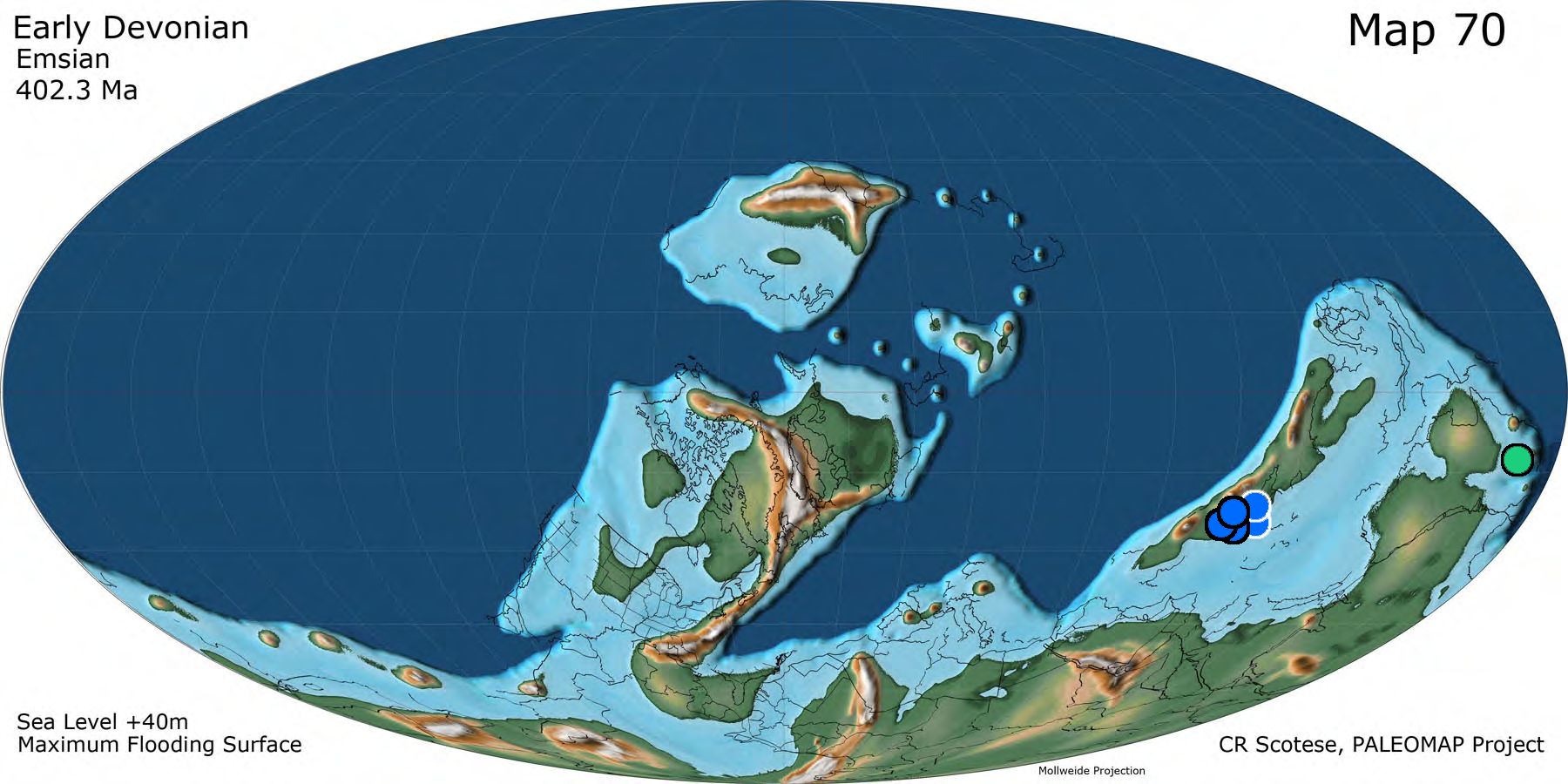 S3 Fig. Distribution of Bothriolepididae during the Emsian (palaeomap reprinted from [72] under a CC BY license, with permission from Christopher Scotese, original copyright 2014). EifelianEifelian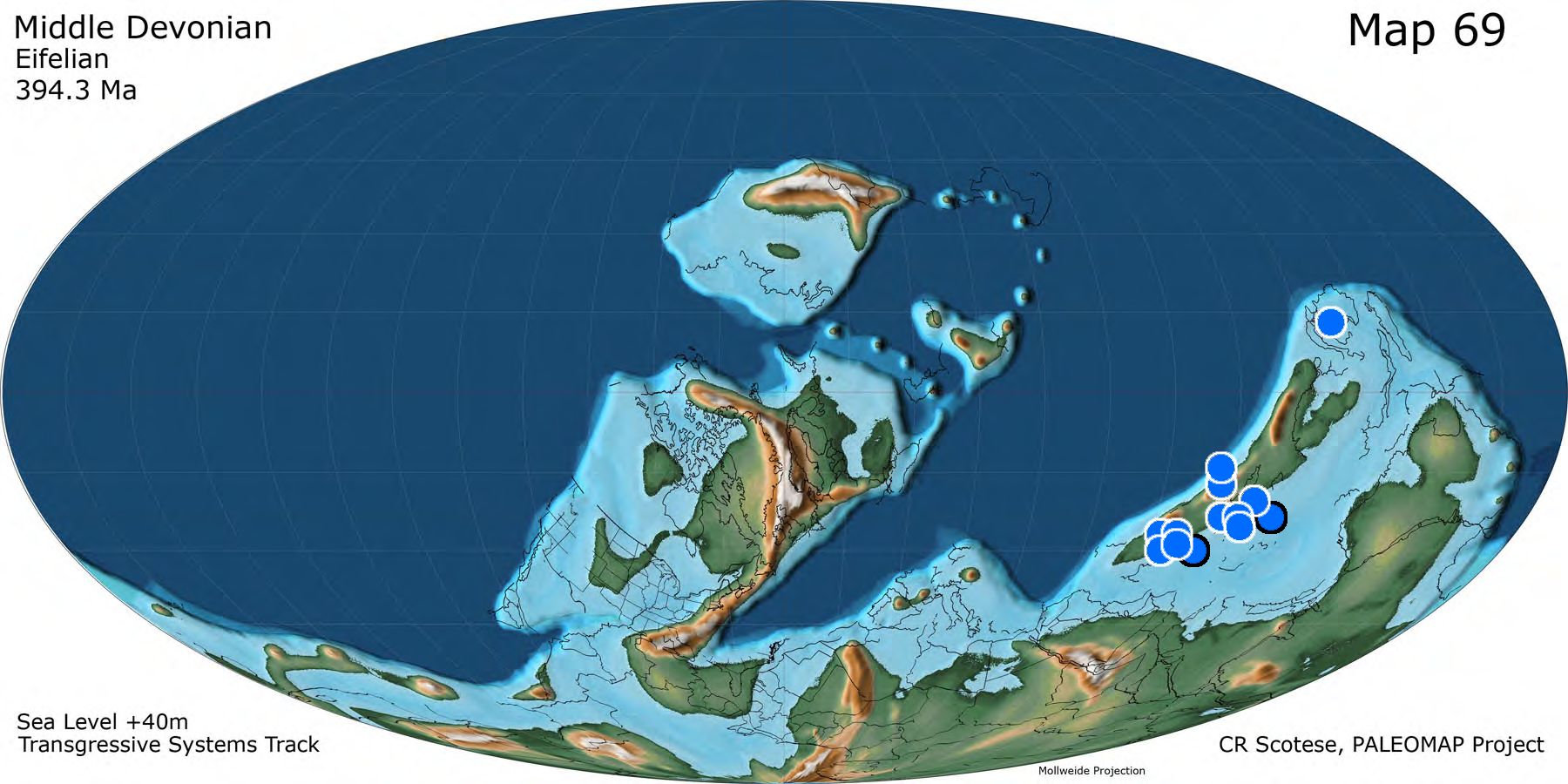 S4 Fig. Distribution of Bothriolepididae during the Eifelian (palaeomap reprinted from [72] under a CC BY license, with permission from Christopher Scotese, original copyright 2014).GivetianGivetian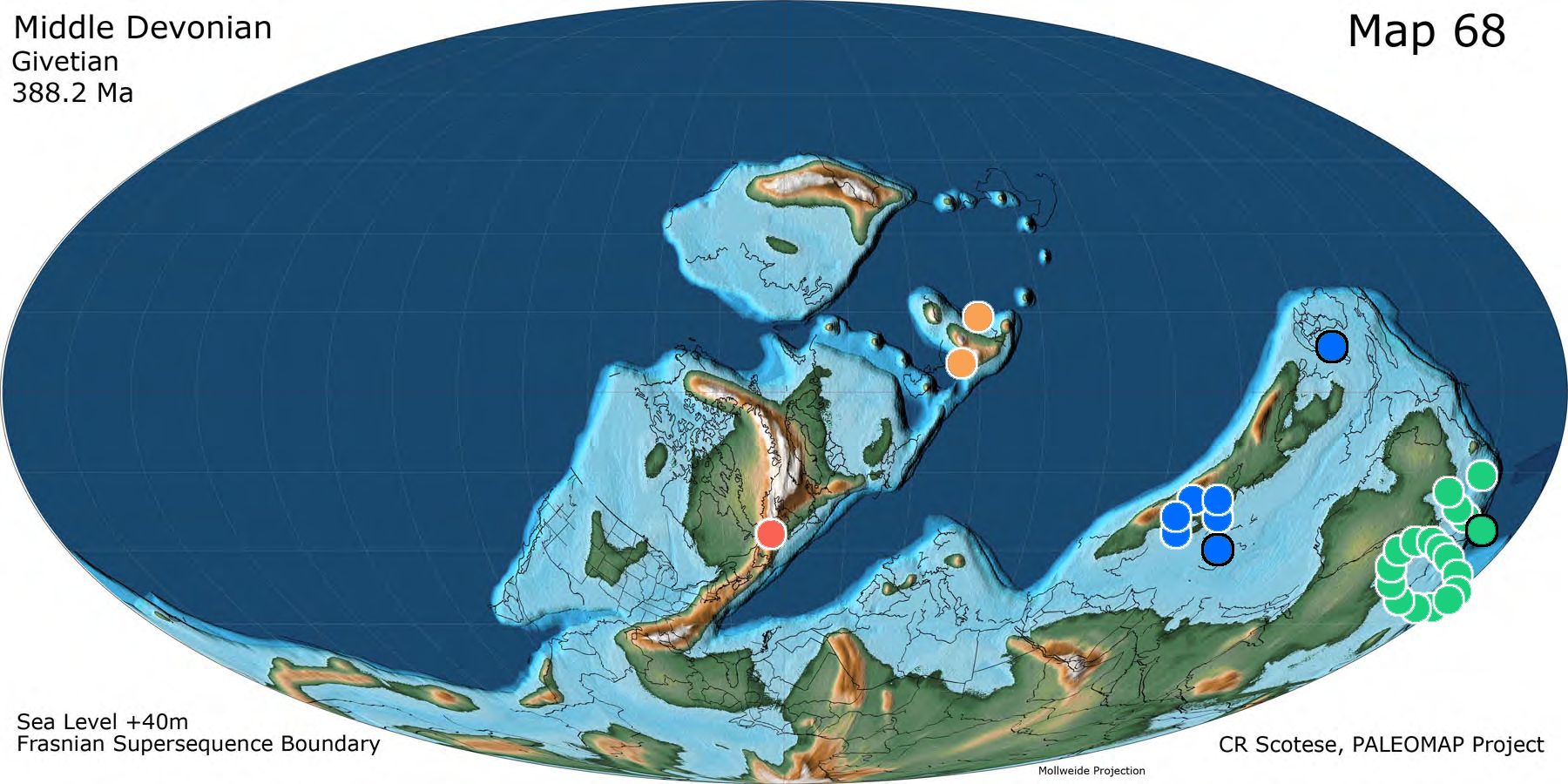 S5 Fig. Distribution of Bothriolepididae during the Givetian (palaeomap reprinted from [72] under a CC BY license, with permission from Christopher Scotese, original copyright 2014).FrasnianFrasnian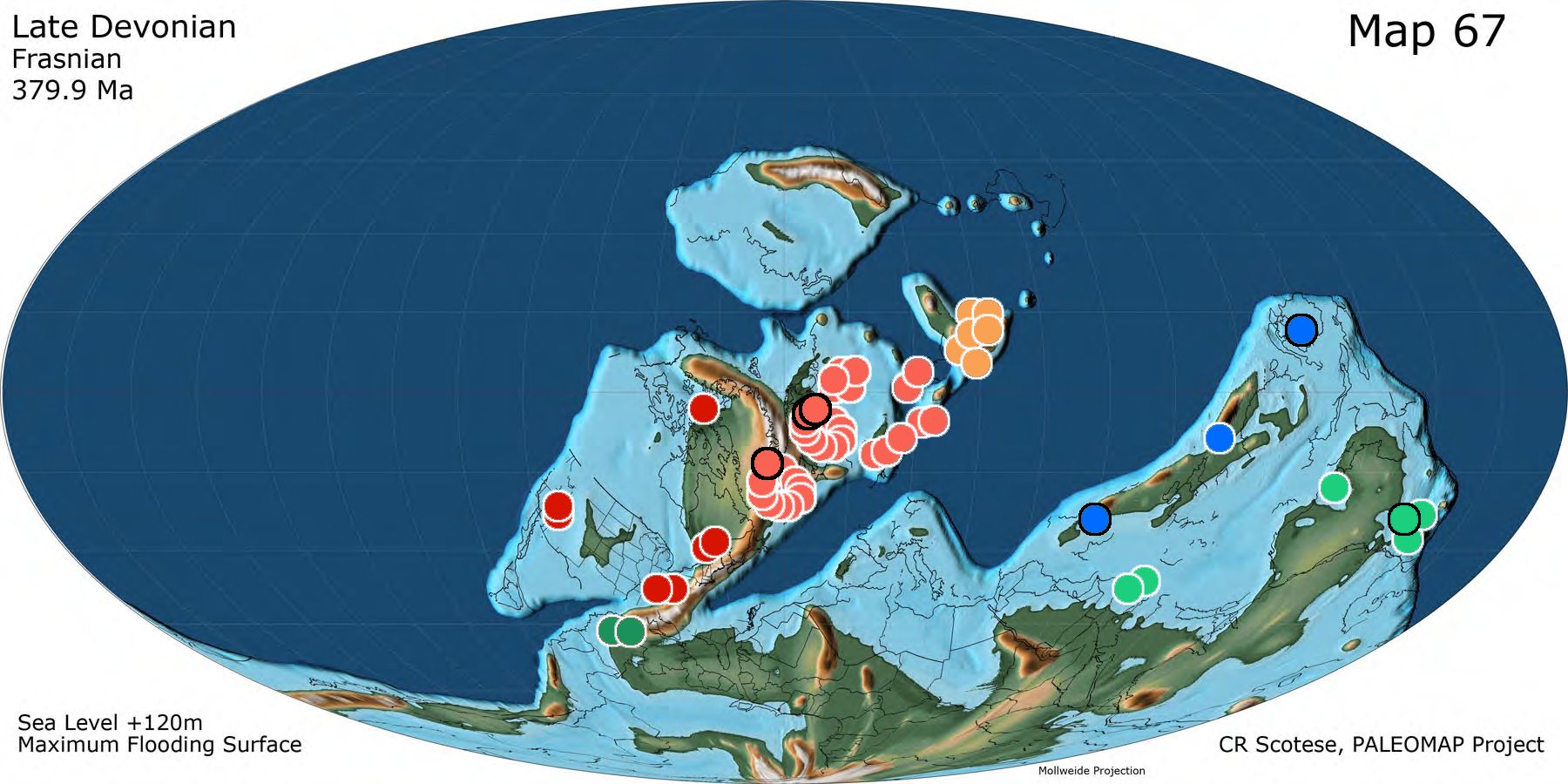 S6 Fig. Distribution of Bothriolepididae during the Frasnian (palaeomap reprinted from [72] under a CC BY license, with permission from Christopher Scotese, original copyright 2014).FamennianFamennian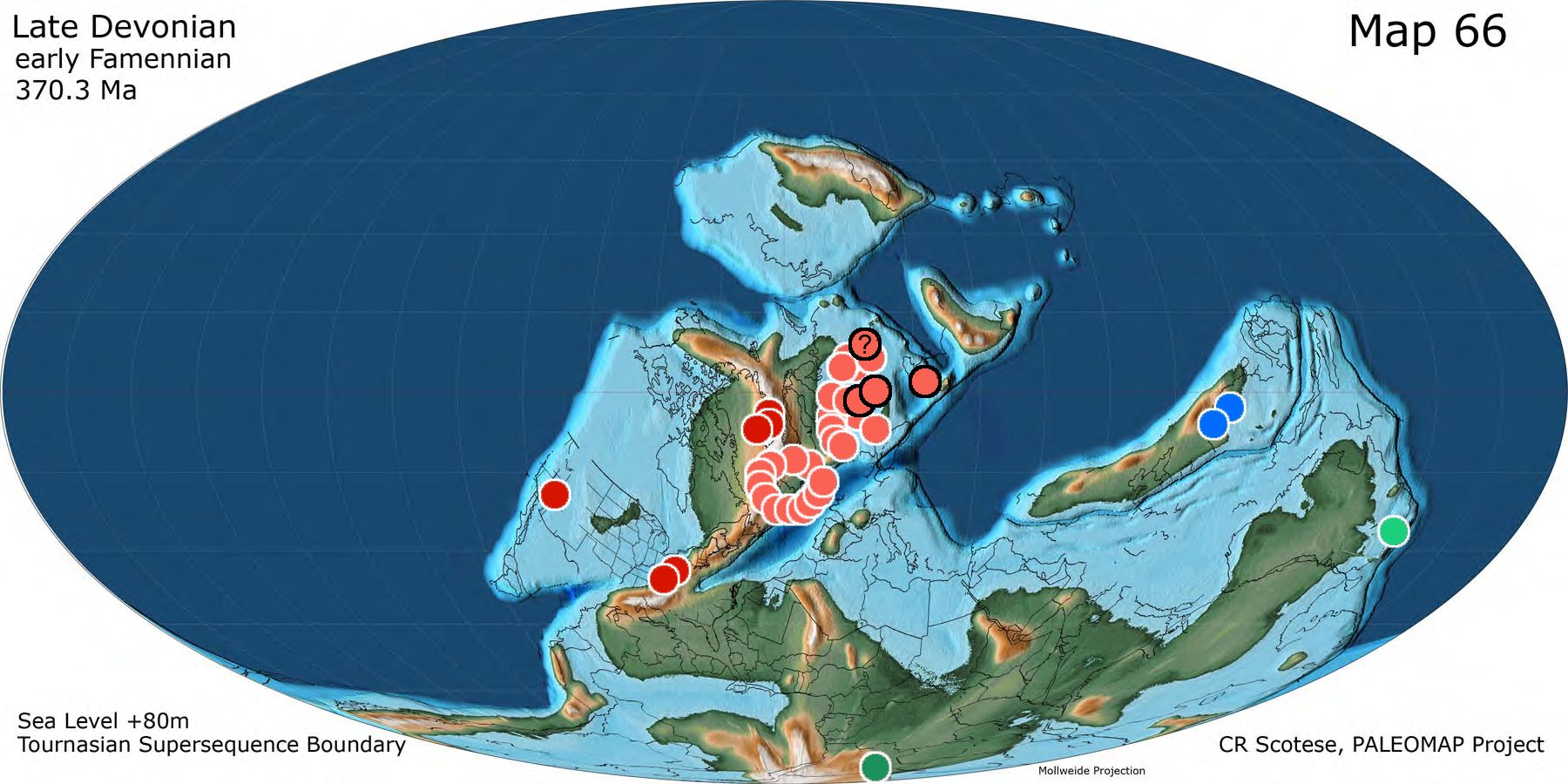 S7 Fig. Distribution of Bothriolepididae during the Famennian (palaeomap reprinted from [72] under a CC BY license, with permission from Christopher Scotese, original copyright 2014).Late Famennian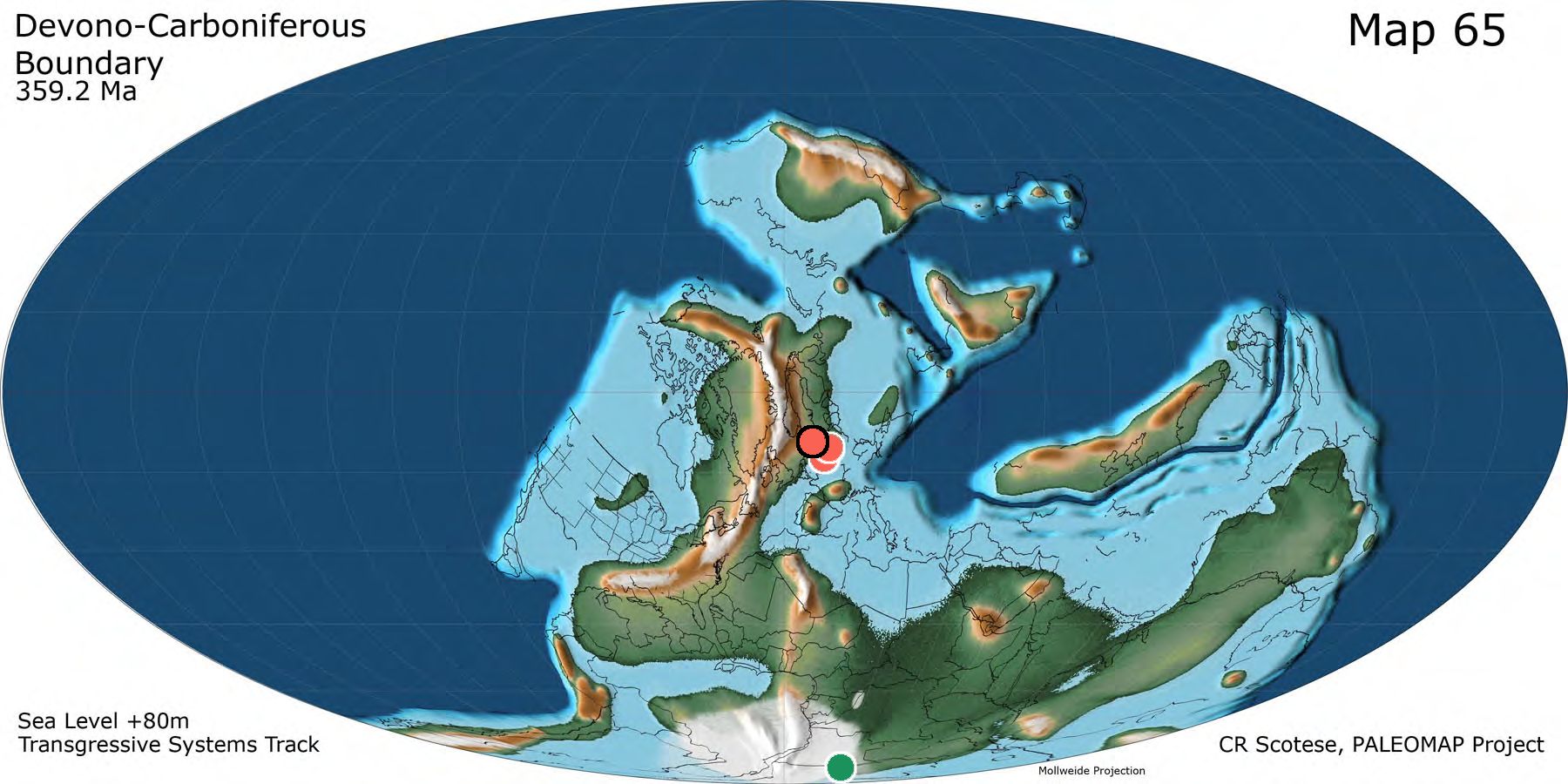 S8 Fig. Distribution of Bothriolepididae during the late Famennian (palaeomap reprinted from [72] under a CC BY license, with permission from Christopher Scotese, original copyright 2014). Bothriolepididae taxa, strata and localitiesSome of the taxa below are considered as junior synonyms of others (see dedicated section in Supplementary Information); they are however mapped when they belong to different localities than their senior, and listed with their old name for convenience. Non-mapped species because same locality as their senior synonym are: B. leidyi, B. retinata, B. stensioi. Table B. List of Bothriolepididae with stratigraphic and geographic indications. Data matrix taxa * charactersData matrixThe data matrix with complete and reduced list of characters (see below) and indices (character CI and RI, taxon and character completeness and polymorphism) is given as separate XL file. Mesquite-, TNT-, and PAUP-formatted files corresponding to the different steps and results of the phylogenetic analyses are given as Supplementary Files. All analyses were run on a portable DELL PC running Windows 10 64 bits; Compatibility with reader’s operating system not guaranteed. List of charactersOriginal complete setAlthough unused, this list is provided as a basis for further studies. 1. shape of preorbital recess ([50]:text-fig. 68, character 27e, i, r)0: absent1: simple and rounded (see B. askini in [50])2: trilobate (clover; see B. barretti in [50])3: pentagonal (spades; see B. portalensis in [50])4: trifid (see B. nitida in [50])5: trapezoidal (see Livnolepis (Bothriolepis) zadonica in [93]) 2. anterior extension of postorbital process (new)0: remains behind orbital fenestra1: extends beyond orbital fenestra anteriorly3. skull roof shape (for adults only; new)0 round 1 quadrangular 2 hexagonal (with pointed anterior tip)3 heptagonal 4. orbitonasal fenestra shape (new)0 anterior and posterior edges straight and parallel 1 anteriorly concave and posteriorly convex (inversed bean) 2 anteriorly convex and posteriorly concave (bean) 3 concave anteriorly and posteriorly (peanut shaped) 4 convex anteriorly and posteriorly (rounded) 5. ratio length anterior tip / width between lateral corners (new)This characters is difficult to assess with animals reconstructed flattened or in 3d (width shorter)calculation relatively consistent throughout Bothriolepis species: 0,6<L/W<0,9 (new) 6. preorbital region of skull 0:short1: elongatedCharacter unifying Grossilepis and Bothriolepis (contra other antiarchs) ([50]:text-fig. 68, character 27l) 7. bone thickness on orbital edges of PrM and La 0: even with rest of the plates1: thicker at orbital edge ([50]:text-fig. 68, character 27o; [37]:char 8)8. mesial lamina vs ventral lamina of La and PaN (vs. ioc) (new) 0 same level 1 lag 9. position of lateral corner of skull roof relative to PM-La-PaN point (new) 0 corner anterior 1 same level 2 corner posterior 10. position of posterior edge of orbit (contact PPi-Nu-orb) compared to position of La-PM-PaN plate (new) 0 orbit anterior 1 same level 2 orbit posterior 11. posterolateral indentation on PM and PAN for thoracic armour (new) 0: unmarked, rather flat (see B. askini in [50])1: well marked (see B. portalensis in [50]) 12. Lateral edge of premedian plate (new) 0 straight 1 concave 2 convex 13. Premedian plate posterior (new) 0 flat / straight 1 convex 2 concave 14. Premedian plate ratio anterior edge/mesial constriction width (new) 0 <1 1 =1 2 >1 15. Premedian plate ratio anterior edge/posterior edge (new) 0 <1 1 =1 2 >1 16. Premedian plate ratio mesial constriction width / posterior edge (new) 0 <1 1 =1 2 >1 17. lateral pits (internal side of La) 0: small1: enlarged ([50]:text-fig. 68, character 27d) 18. separate ventrally facing attachment surface for PreLateral on Lateral plate 0: absent1: present ([50]:text-fig. 68, character 27m) 19. Orbital margin of postpineal PPi at the level of lateral corners of skull roof (modified from [37]:char 18; was binary character)0 lateral corner anterior to PPi orbital margin 1 same level 2 lateral corner posterior to PPi orbital margin 20. postpineal plate anterior edge (new) 0 concave 1 flat 2 convex 21. postpineal plate (new) 0 without lateral flanges 1 with anterior flanges 22. Nuchal orbital edge (new) 0 absent 1 present 23. Nuchal plate shape #1 ([50]:text-fig. 68, character 27p, modified and split into 3 characters)0: wider than long1: longer than wide2: as wide as long 24. Nuchal plate shape #2 ([50]:text-fig. 68, character 27p, split into 3 characters)0: contact edge with La straight1: contact edge with La convex 25. Nuchal plate shape #3 (modified from [50]:text-fig. 68, character 27p. split into 3 characters; original states reversed)0 long posterolateral corners 1 short posterolateral corners 26. shape contact Nu/PaN (new) This character is a possible alternative to [50] (character p in text.-fig. 68) and [37] (character 13)  	0 straight  	1 Nu convex  	2 Nu concave  	3 sigmoid 27. Nuchal plate ratio width intermesiolateral edge / width interoposterolateral edge (new) 0 <1 1 =1 2 >1 28. ratio length anterolateral margin (Nu-La) / length posterolateral margin (Nu-PaN) (new) 0 <1 1 =1 2 >1 29. Nuchal plate ratio anterolateral edge/posterolateral edge length (in [63]:char 10); [37]:char 13) 01 squarish Nu with convex anterior division of the lateral margin and short posterolateral corners 30. obtected nuchal area present on PaN ([37]:char 6) 0 absent 1 present 31. Shape of postmarginal plate (similar to [37]:char 15) 0 triangular 1 quadrangular 2 pentagonal (extra angle on edge with La) 32. Ratio Length/Width of postmarginal plate (new) 0 <1 1 =1 2 >1 33. SM plate shape ([37]:char 10 pro parte; [50]:text-fig. 68, character 27g)0: long and shallow1: short and deep34. anterior SM plate attachment on Lateral plate as a transverse ridge ([50]:text-fig. 68, character 27j)0: no1: yes (in transverse lateral groove) 35. anterior portion of submarginal attachment covers spiracular groove ([63]) 0 no 1 yes 36. AMD width: broadest at lateral angles in adults ([50]:text-fig. 68, character 27b); [37]:char 1)0: no1: yes 37. lateral angles of AMD appear early in ontogeny ([50]:text-fig. 68, character 27c; also in [37]:char 2) 0: no1: yes 38. Median Dorsal plates crest ([50]:text-fig. 68, character 27f); [37]:char 17)) 0: none1: minor2: well marked 39. margin AMD-ADL (new) 0 straight 1 sigmoid / sinuous 40. margin AMD-MxL (new) 0 straight 1 sigmoid / sinuous 41. MxL broadest at its dorsal corners in adults ([50]:text-fig. 68, character 27b)0: no1: yes 42. crista transversalis interna anterior transversally oriented on ventral lamina of AVL ([50]:text-fig. 68, character 27n; [37]:char 11)0: no1: yes 43. ventrolateral ridge makes a keel ([37]:char 20)0 no 1 yes 44. axillary foramen shape ([50]:text-fig. 68, character 27k; [37]:character 4)0: higher than long1: longer than high2: as long as high 45. contact Cv1, Cv2, Mm1, Mm2 in pectoral fin ([50]:text-fig. 68, character 27h; [37]:char 3)0 all contact in one point 1 Mm1+Cv2 separate Cv1 from Mm2 2 Cv1 and Mm2 contact 46. Cd5 on distal segment ([37]:char 14)0 absent 1 present 47. middle pit-line long ([37]:char 9 pro parte) 0 absent 1 present 48. supra-occipital sensory groove long ([37]:char 9 pro parte) 0 absent 1 present 49. branch of infraorbital sensory line diverging on PrL parallel to the rostral margin of the head-shield (also in [37]:char 12) 0 no 1 yes 50. main lateral line canal/groove reaches the posterior margin of the MxL plate ([37]:char 16)0 no 1 yes 51. Long branch of the infraorbital sensory groove/canal diverging on PrL (also in [37]:char 19) 0 no 1 yes 52. Junction of rostral ifc in midline on PRM (new)0 straight 1 light posterior indet 2 very deep posterior indent 53. Semi-circular groove on La (new) 0 reduced 1 developed 54. central sensory groove shape (new) 0 straight 1 curved 55. central sensory groove on Nu (new) 0 only Nu 1 extends on La 56. central sensory groove (new; slightly different from character 42 about extension of csc on Nu only or onto La) 0 directed to semicircular groove 1 directed to La/PaNu/Nu point 57. Pectoral pit-line traced on the Cv1 continuing on the Cv2 ([37]:char 5) 	0 absent  	1 present 58. dermal ornamentation ([50]:text-fig. 68, character 27a)0: reticulate in juveniles only1: reticulate in adults only2: reticulate in juveniles and adults59. general size and ornamentation No state coded: Young says large size, vermiculate ornamentation, small orbital fenestra and elongate nuchal for cluster wilsoni + mawsoni] but no definite information for other taxa ([50]:text-fig. 68, character 27q)Final reduced set1. shape of preorbital recess ([50]:text-fig. 68, character 27e, i, r)0: absent1: simple and rounded (see B. askini in [50])2: trilobate (clover; see B. barretti in [50])3: pentagonal (spades; see B. portalensis in [50])4: trifid (see B. nitida in [50])5: trapezoidal (see Livnolepis (Bothriolepis) zadonica in [93]) 2. anterior extension of postorbital process (new)0: remains behind orbital fenestra1: extends beyond orbital fenestra anteriorly3. skull roof shape (for adults only; new)0 round 1 quadrangular 2 hexagonal (with pointed anterior tip)3 heptagonal 4. orbitonasal fenestra shape (new)0 anterior and posterior edges straight and parallel 1 anteriorly concave and posteriorly convex (inversed bean) 2 anteriorly convex and posteriorly concave (bean) 3 concave anteriorly and posteriorly (peanut shaped) 4 convex anteriorly and posteriorly (rounded) 5. preorbital region of skull 0:short1: elongatedCharacter unifying Grossilepis and Bothriolepis (contra other antiarchs) ([50]:text-fig. 68, character 27l) 6. mesial lamina vs ventral lamina of La and PaN (vs. ioc) (new) 0 same level 1 lag 7. position of lateral corner of skull roof relative to PM-La-PaN point (new) 0 corner anterior 1 same level 2 corner posterior 8. position of posterior edge of orbit (contact PPi-Nu-orb) compared to position of La-PM-PaN plate (new) 0 orbit anterior 1 same level 2 orbit posterior 9. posterolateral indentation on PM and PAN for thoracic armour (new) 0: unmarked, rather flat (see B. askini in [50])1: well marked (see B. portalensis in [50]) 10. Lateral edge of premedian plate (new) 0 straight 1 concave 2 convex 11. Premedian plate posterior (new) 0 flat / straight 1 convex 2 concave 12. Premedian plate ratio anterior edge/mesial constriction width (new) 0 <1 1 =1 2 >1 13. Premedian plate ratio anterior edge/posterior edge (new) 0 <1 1 =1 2 >1 14. Premedian plate ratio mesial constriction width / posterior edge (new) 0 <1 1 =1 2 >1 15. lateral pits (internal side of La) 0: small1: enlarged ([50]:text-fig. 68, character 27d) 16. Orbital margin of postpineal PPi at the level of lateral corners of skull roof (modified from [37]:char 18; was binary character)0 lateral corner anterior to PPi orbital margin 1 same level 2 lateral corner posterior to PPi orbital margin 17. postpineal plate anterior edge (new) 0 concave 1 flat 2 convex 18. postpineal plate (new) 0 without lateral flanges 1 with anterior flanges 19. Nuchal orbital edge (new) 0 absent 1 present 20. Nuchal plate shape #1 ([50]:text-fig. 68, character 27p, modified and split into 3 characters)0: wider than long1: longer than wide2: as wide as long 21. Nuchal plate shape #2 ([50]:text-fig. 68, character 27p, split into 3 characters)0: contact edge with La straight1: contact edge with La convex 22. shape contact Nu/PaN (new) This character is a possible alternative to [50] (character p in text.-fig. 68) and [37] (character 13) 0 straight 1 Nu convex 2 Nu concave 3 sigmoid 23. Nuchal plate ratio width intermesiolateral edge / width intero posterolateral edge (new) 0 <1 1 =1 2 >1 24. ratio length anterolateral margin (Nu-La) / length posterolateral margin (Nu-PaN) (new) 0 <1 1 =1 2 >1 25. Nuchal plate ratio anterolateral edge/posterolateral edge length (in [63]:char 10); [37]:char 13) 01 squarish Nu with convex anterior division of the lateral margin and short posterolateral corners 26. obtected nuchal area present on PaN ([37]:char 6) 0 absent 1 present 27. Shape of postmarginal plate (similar to [37]:char 15) 0 triangular 1 quadrangular 2 pentagonal (extra angle on edge with La) 28. Ratio Length/Width of postmarginal plate (new) 0 <1 1 =1 2 >1 29. SM plate shape ([37]:char 10 pro parte; [50]:text-fig. 68, character 27g)0: long and shallow1: short and deep30. AMD width: broadest at lateral angles in adults ([50]:text-fig. 68, character 27b); [37]:char 1)0: no1: yes 31. lateral angles of AMD appear early in ontogeny ([50]:text-fig. 68, character 27c; also in [37]:char 2) 0: no1: yes 32. Median Dorsal plates crest ([50]:text-fig. 68, character 27f); [37]:char 17)) 0: none1: minor2: well marked 33. margin AMD-ADL (new) 0 straight 1 sigmoid / sinuous 34. margin AMD-MxL (new) 0 straight 1 sigmoid / sinuous 35. MxL broadest at its dorsal corners in adults ([50]:text-fig. 68, character 27b)0: no1: yes 36. crista transversalis interna anterior transversally oriented on ventral lamina of AVL ([50]:text-fig. 68, character 27n; [37]:char 11)0: no1: yes 37. ventrolateral ridge makes a keel ([37]:char 20)0 no 1 yes 38. axillary foramen shape ([50]:text-fig. 68, character 27k; [37]:character 4)0: higher than long1: longer than high2: as long as high 39. contact Cv1, Cv2, Mm1, Mm2 in pectoral fin ([50]:text-fig. 68, character 27h; [37]:char 3)0 all contact in one point 1 Mm1+Cv2 separate Cv1 from Mm2 2 Cv1 and Mm2 contact 40. Cd5 on distal segment ([37]:char 14)0 absent 1 present 41. middle pit-line long ([37]:char 9 pro parte) (0 absent 1 present 42. supra-occipital sensory groove long ([37]:char 9 pro parte) 0 absent 1 present 43. branch of infraorbital sensory line diverging on PrL parallel to the rostral margin of the head-shield (also in [37]:char 12) 0 no 1 yes 44. main lateral line canal/groove reaches the posterior margin of the MxL plate ([37]:char 16)0 no 1 yes 45. Long branch of the infraorbital sensory groove/canal diverging on PrL (also in [37]:char 19) 0 no 1 yes 46. Junction of rostral ifc in midline on PRM (new)0 straight 1 light posterior indet 2 very deep posterior indent 47. Semi-circular groove on La (new) 0 reduced 1 developed 48. central sensory groove shape (new) 0 straight 1 curved 49. central sensory groove on Nu (new) 0 only Nu 1 extends on La 50. central sensory groove (new; slightly different from character 42 about extension of csc on Nu only or onto La) 0 directed to semicircular groove 1 directed to La/PaNu/Nu point Phylogenetic analysesDifferent outgroupsTable C. Phylogenetic indices obtained using various outgroups and data sets. nMPT, number of most parsimonious trees; LMPT, length of each most parsimonious tree; CIMPT, consistency index of each most parsimonious tree ; RIMPT, retention index of each most parsimonious tree ; L50%, length of the majority rule consensus tree ; CI50%, consistency index of the majority rule consensus tree ; RI50%, retention index of the majority rule consensus tree. all characters and all taxa (but Dianolepis)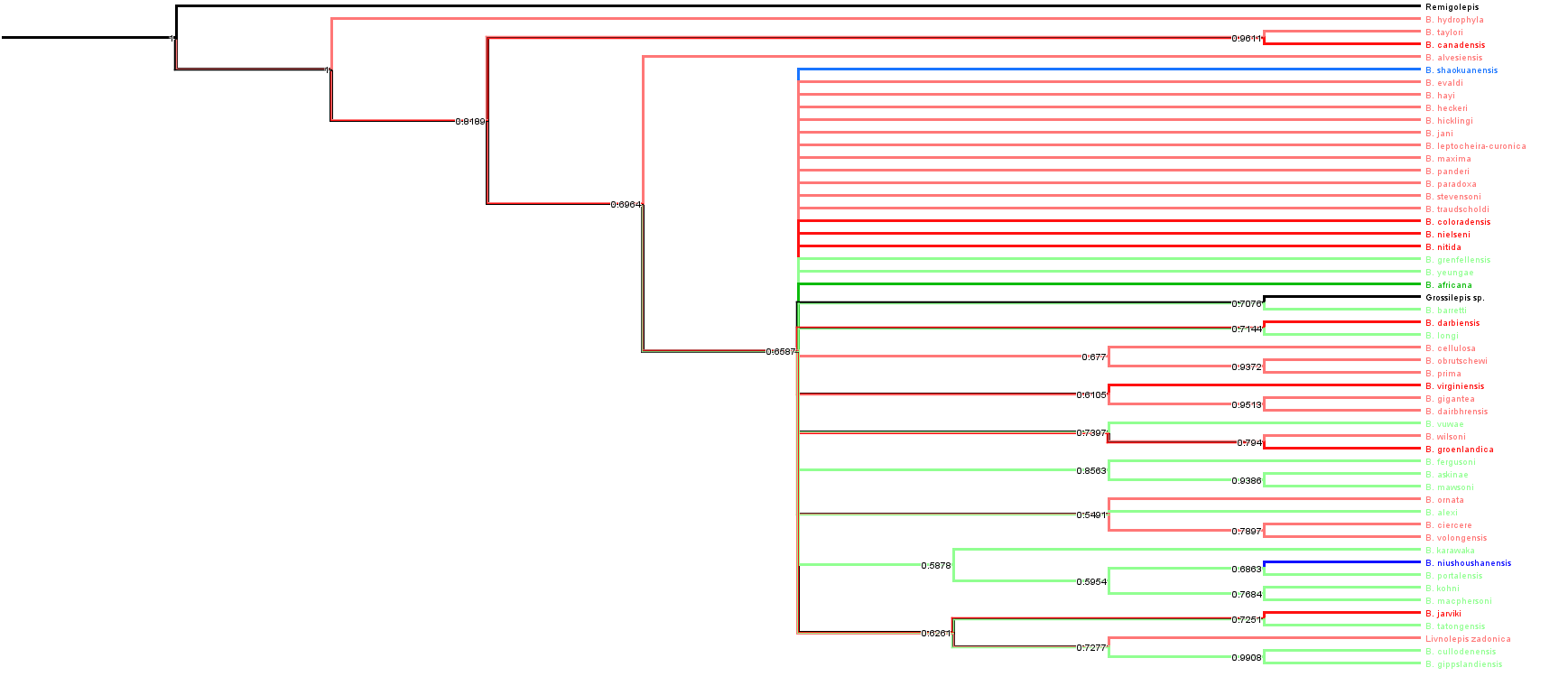 S9 Fig. Majority rule consensus tree of the phylogeny of the genus Bothriolepis using the complete data set (59 characters * 54 taxa). Colours indicate palaeogeographic affinities of taxa (red Laurussia, green Gondwana, blue China; black is outgroup). all taxa (but Dianolepis)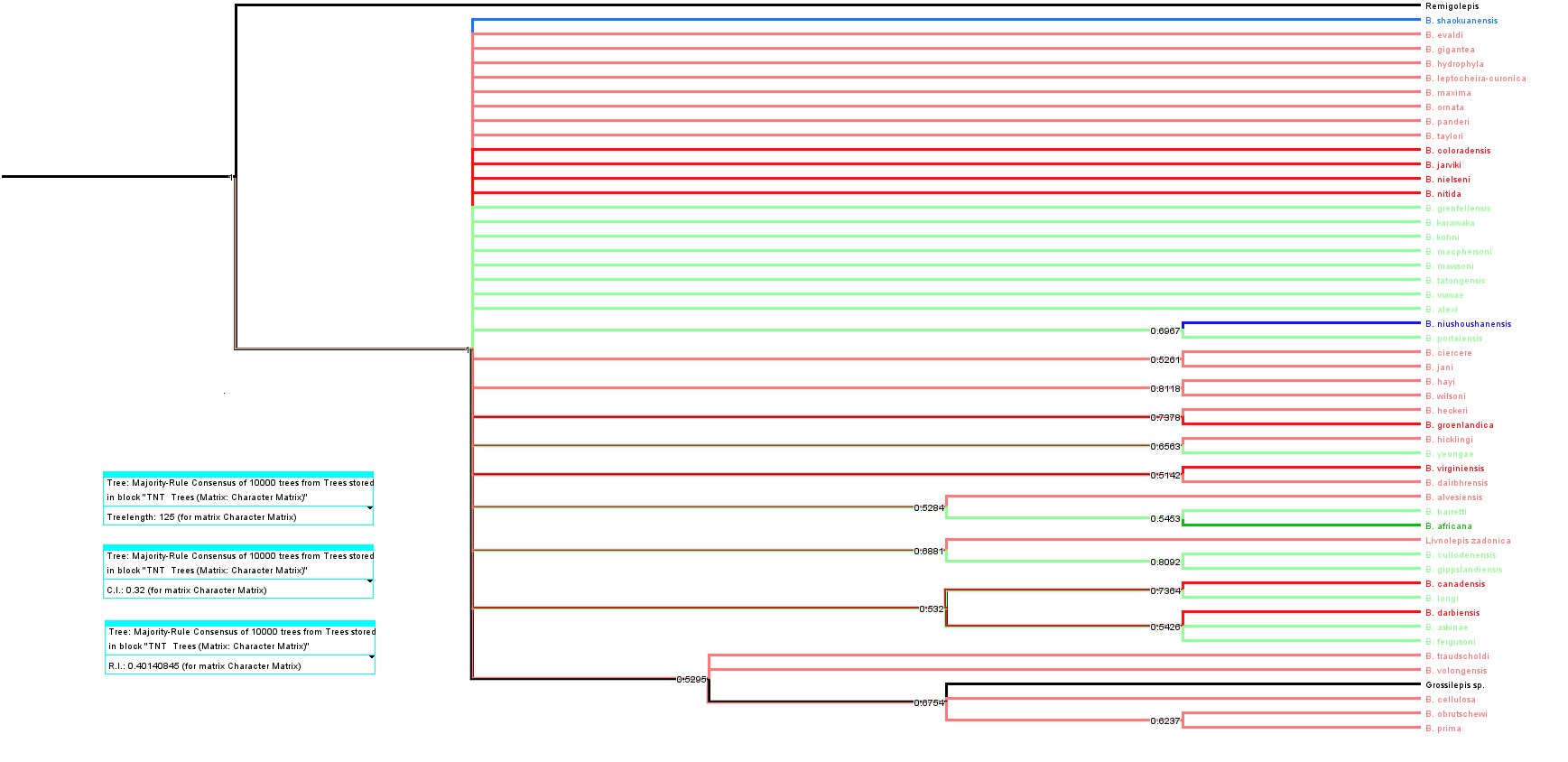 S10 Fig. Majority rule consensus tree of the phylogeny of the genus Bothriolepis using the complete data set (33 characters * 54 taxa). Colours indicate palaeogeographic affinities of taxa (red Laurussia, green Gondwana, blue China; black is outgroup). Outgroup = Remigolepis + Grossilepis50 characters (bad ones removed) *47 taxa (bad ones removed)LMPT=228nMPT=50CIMPT=0.351RIMPT=0.502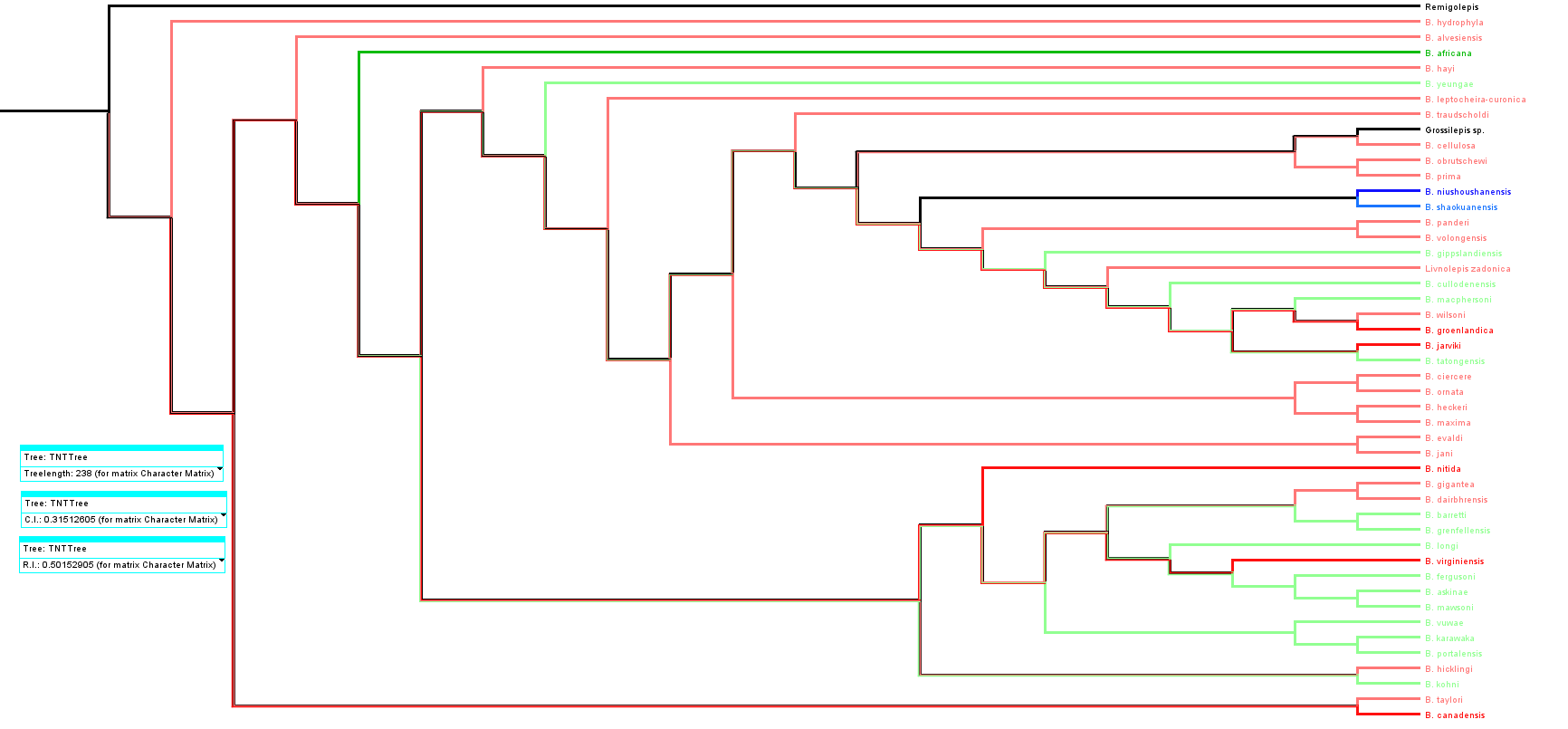 S11 Fig. Tree #1 (out of 50) showing the phylogeny of the genus Bothriolepis using the reduced data set (50 characters * 47 taxa). Colours indicate palaeogeographic affinities of taxa (red Laurussia, green Gondwana, blue China; black is outgroup). -------------------50% maj rule:L50%=266CI50%=0.282RI50%=0.416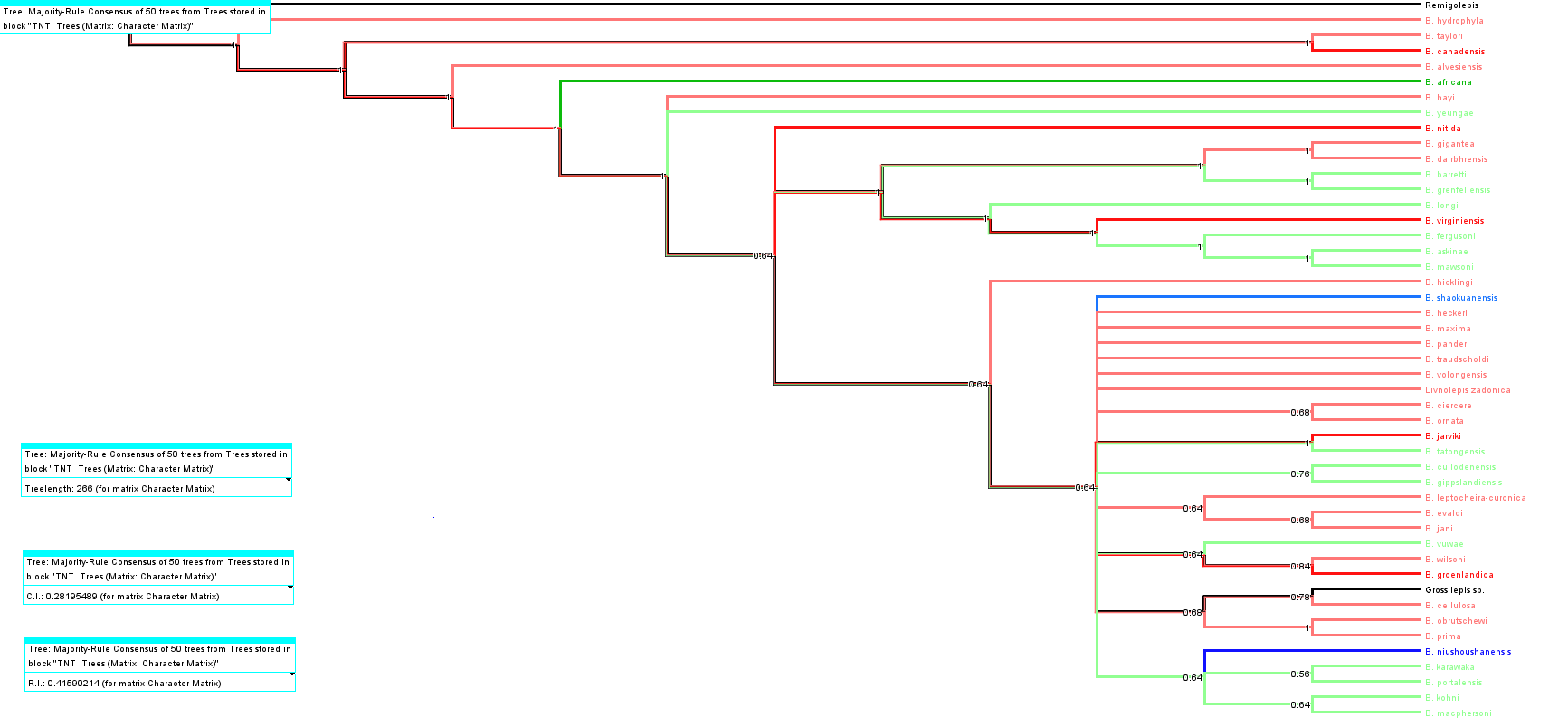 S12 Fig. Majority rule consensus tree of the phylogeny of the genus Bothriolepis using the reduced data set (50 characters * 47 taxa). Colours indicate palaeogeographic affinities of taxa (red Laurussia, green Gondwana, blue China; black is outgroup). Outgroup  = Grossilepis50 characters (bad ones removed) *46 taxa (bad ones removed)LMPT=225nMPT=50CIMPT=0.323RIMPT=0.513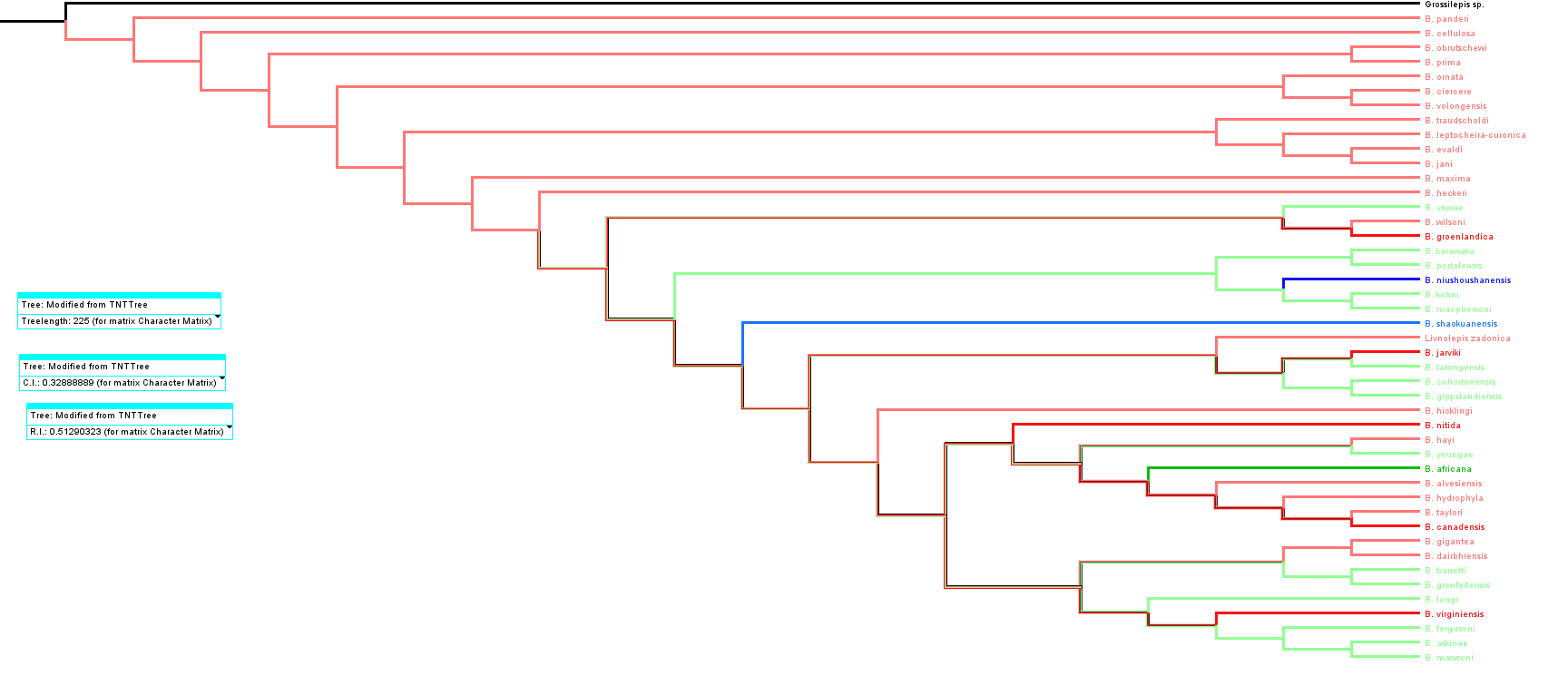 S13 Fig. Tree #1 (out of 50) showing the phylogeny of the genus Bothriolepis using the reduced data set (50 characters * 46 taxa). Colours indicate palaeogeographic affinities of taxa (red Laurussia, green Gondwana, blue China; black is outgroup). ---------------------50% maj rule:L50%=253CI50%=0.292RI50%=0.423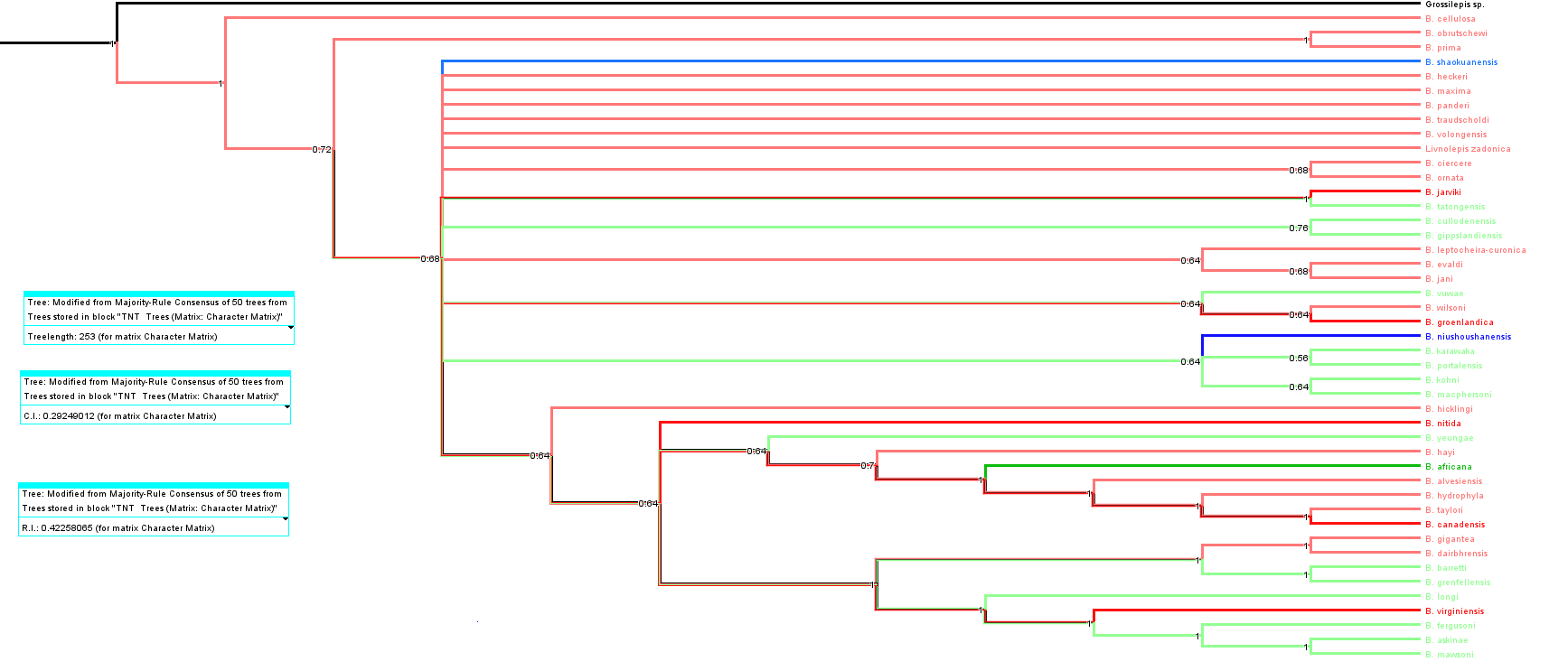 S14 Fig. Majority rule consensus tree of the phylogeny of the genus Bothriolepis using the reduced data set (50 characters * 46 taxa). Colours indicate palaeogeographic affinities of taxa (red Laurussia, green Gondwana, blue China; black is outgroup). Outgroup = B. niushoushanensis50 characters (bad ones removed) *45 taxa (bad ones removed)LMPT=217nMPT=50CIMPT=0.327RIMPT=0.507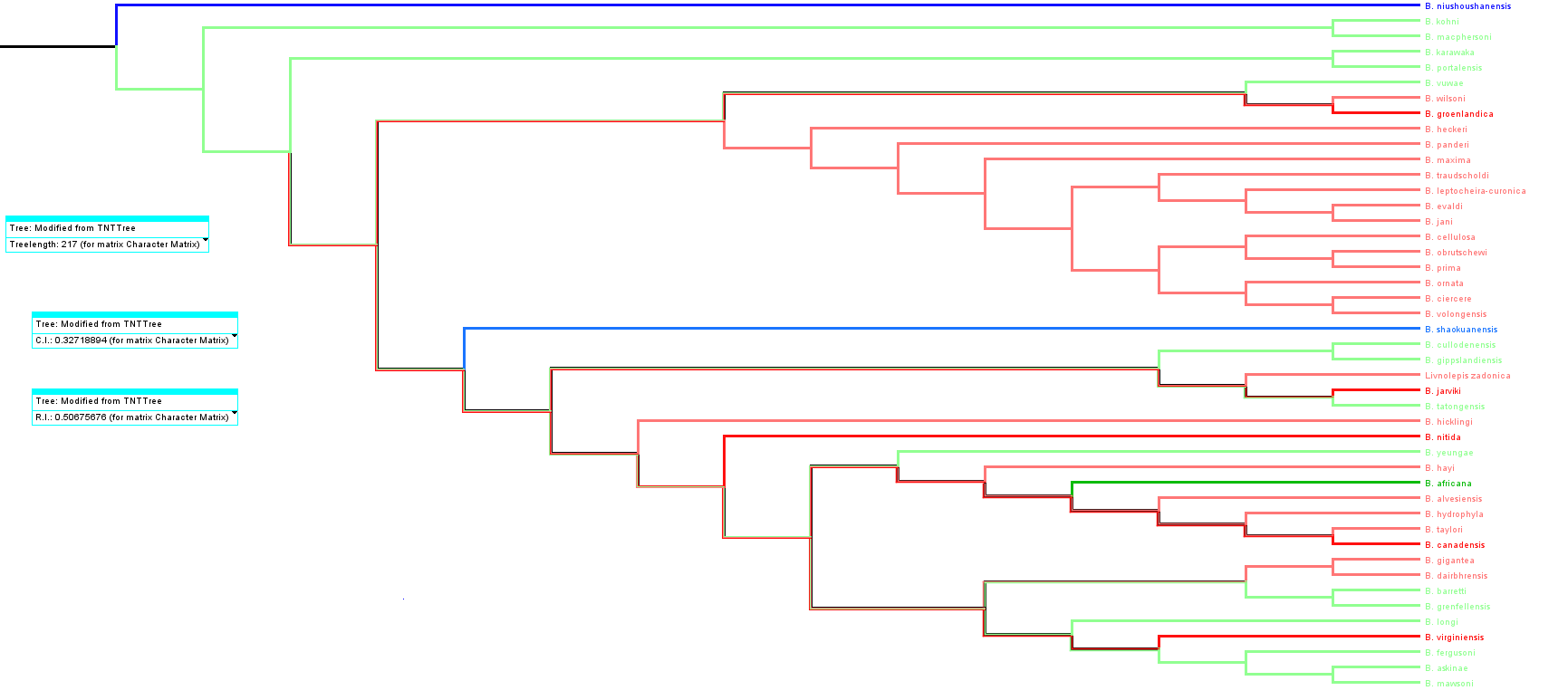 S15 Fig. Tree #1 (out of 50) showing the phylogeny of the genus Bothriolepis using the reduced data set (50 characters * 45 taxa). Colours indicate palaeogeographic affinities of taxa (red Laurussia, green Gondwana, blue China). ---------50% maj rule:L50%=247CI50%=0.287RI50%=0.405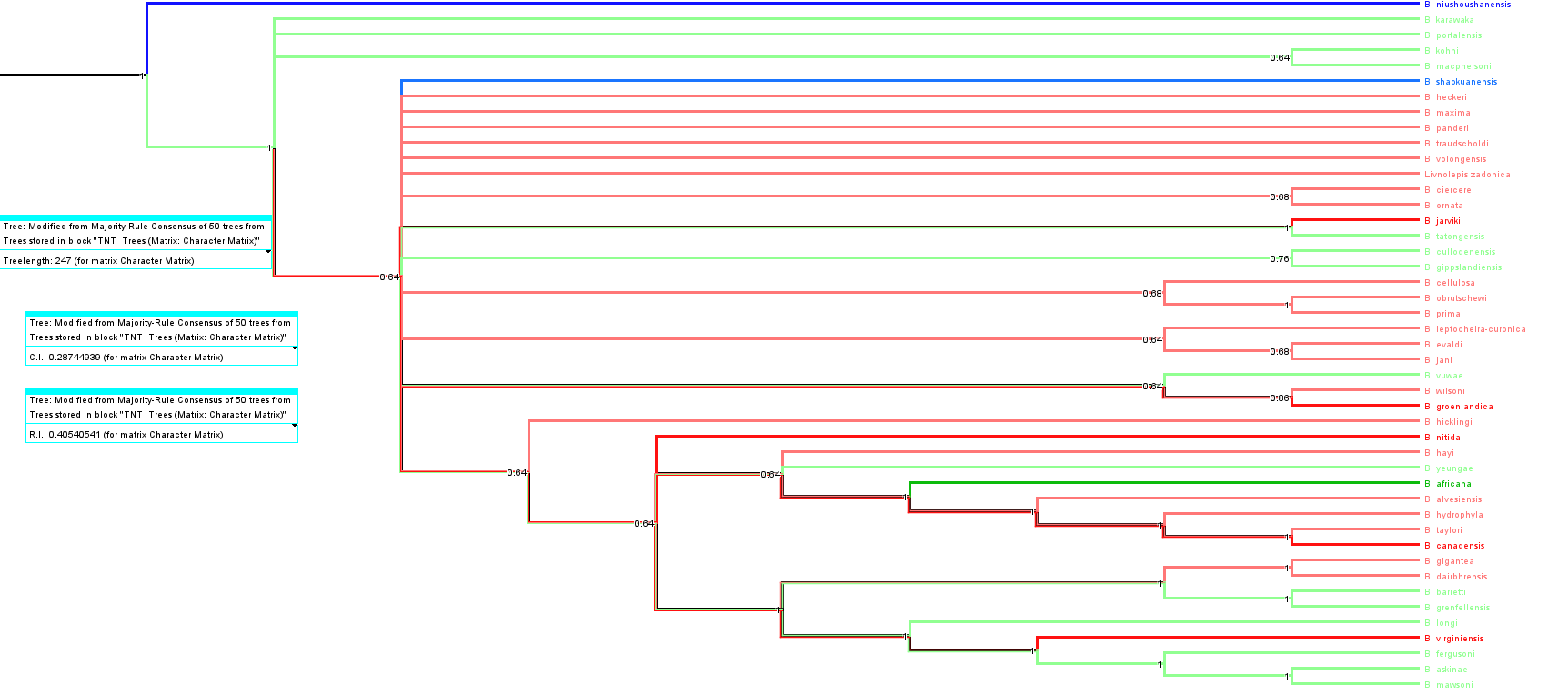 S16 Fig. Majority rule consensus tree of the phylogeny of the genus Bothriolepis using the reduced data set (50 characters * 45 taxa). Colours indicate palaeogeographic affinities of taxa (red Laurussia, green Gondwana, blue China). Outgroup = B. shaokuanensis50 characters (bad ones removed) *45 taxa (bad ones removed)LMPT=217nMPT=54CIMPT=0.327RIMPT=0.507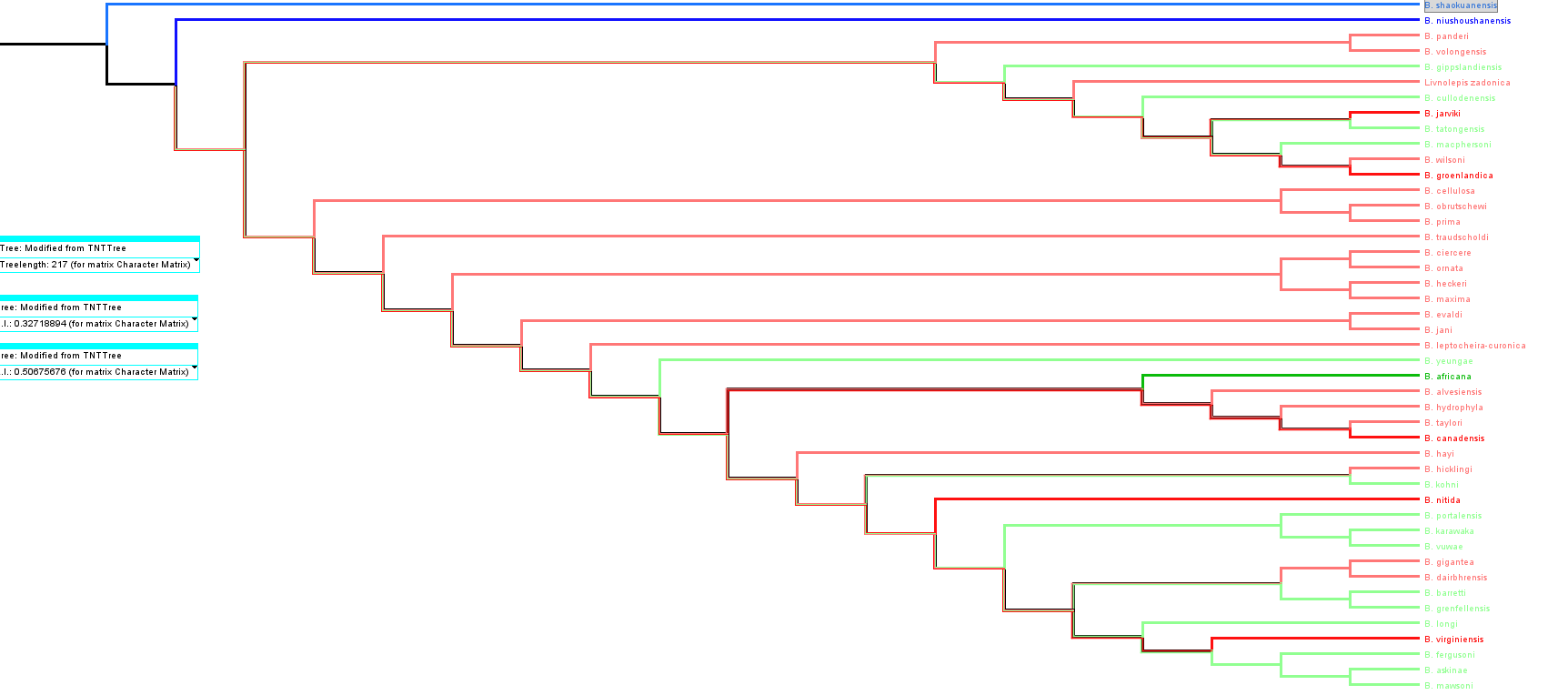 S17 Fig. Tree #1 (out of 50) showing the phylogeny of the genus Bothriolepis using the reduced data set (50 characters * 45 taxa). Colours indicate palaeogeographic affinities of taxa (red Laurussia, green Gondwana, blue China). ----------------50% maj rule:L50%=247CI50%=0.287RI50%=0.405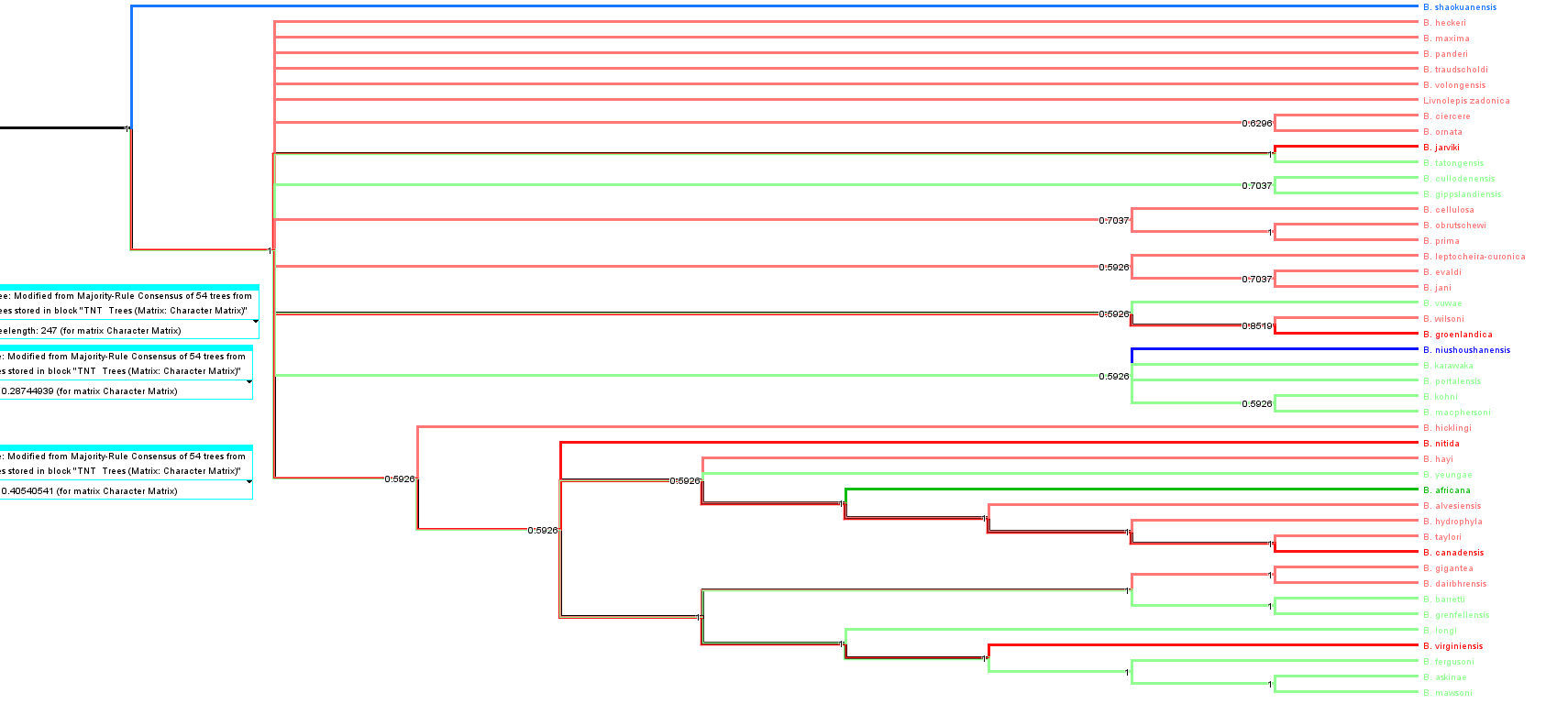 S18 Fig. Majority rule consensus tree of the phylogeny of the genus Bothriolepis using the reduced data set (50 characters * 45 taxa). Colours indicate palaeogeographic affinities of taxa (red Laurussia, green Gondwana, blue China). Outgroup = B. askinae50 characters (bad ones removed) *45 taxa (bad ones removed)LMPT=217nMPT=54CIMPT=0.327RIMPT=0.507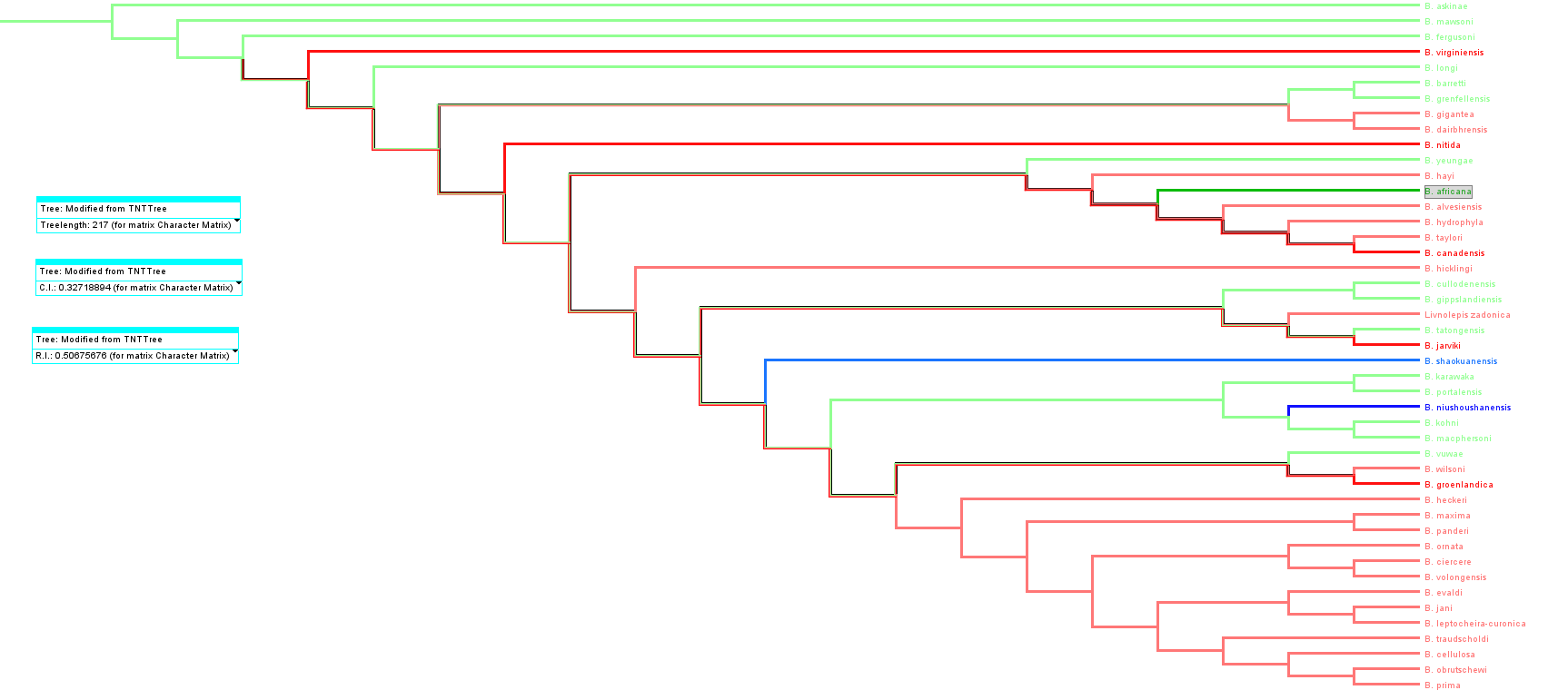 S19 Fig. Tree #1 (out of 50) showing the phylogeny of the genus Bothriolepis using the reduced data set (50 characters * 45 taxa). Colours indicate palaeogeographic affinities of taxa (red Laurussia, green Gondwana, blue China). -------------------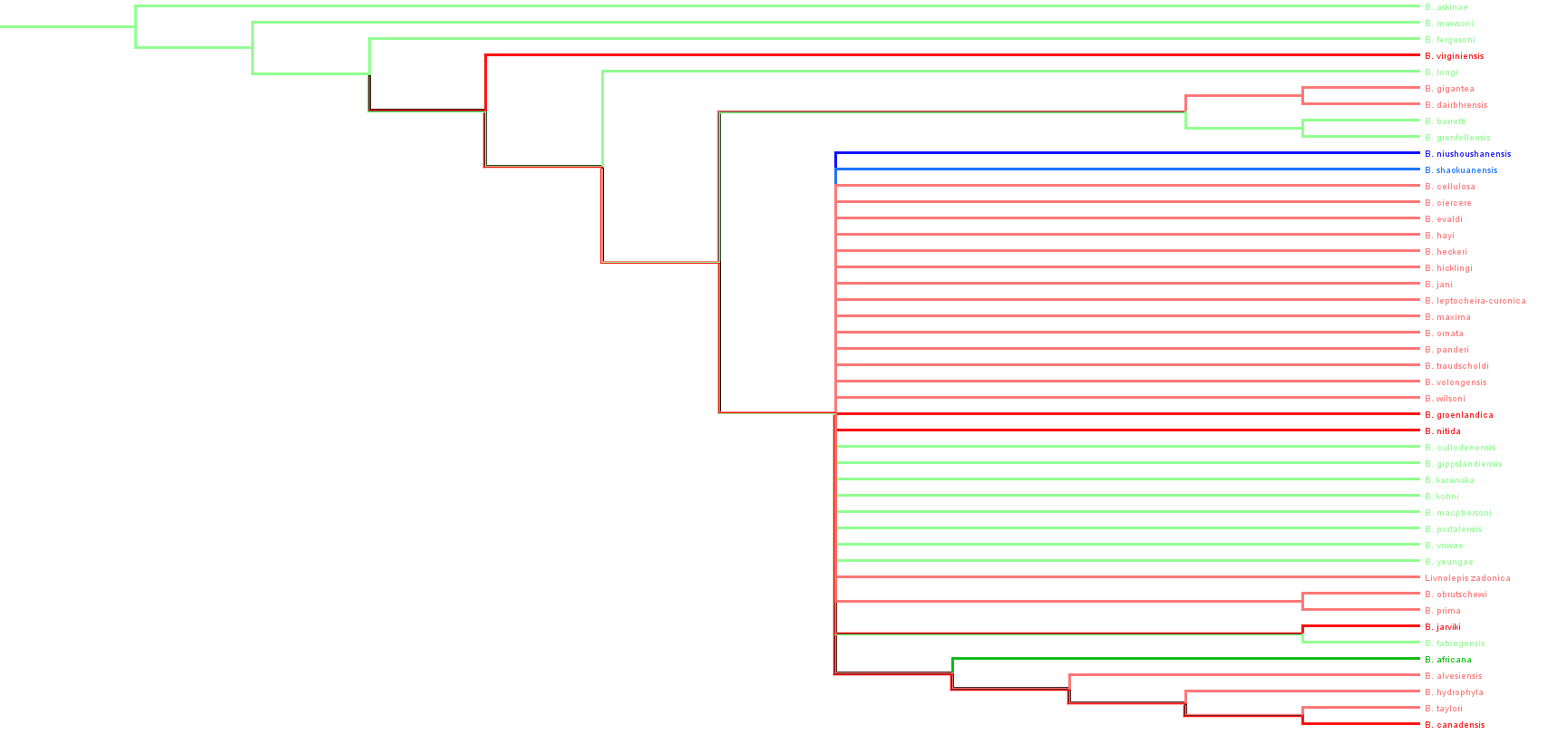 S20 Fig. Strict consensus tree of the phylogeny of the genus Bothriolepis using the reduced data set (50 characters * 45 taxa). Colours indicate palaeogeographic affinities of taxa (red Laurussia, green Gondwana, blue China). LCS = 308 steps,CICS = 0.231,RICS = 0.199----------50% maj rule:L50%=247CI50%=0.287RI50%=0.405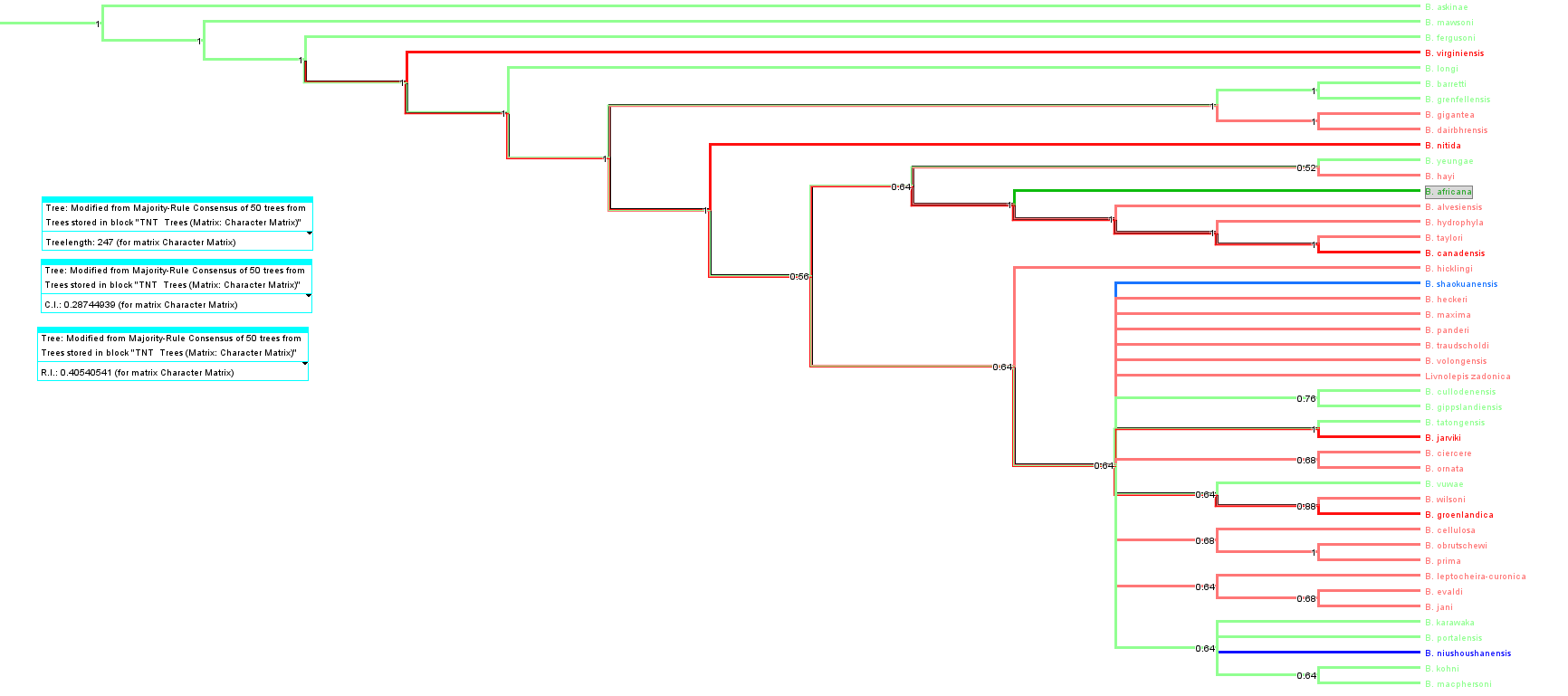 S21 Fig. Majority rule consensus tree of the phylogeny of the genus Bothriolepis using the reduced data set (50 characters * 45 taxa). Colours indicate palaeogeographic affinities of taxa (red Laurussia, green Gondwana, blue China). ------------------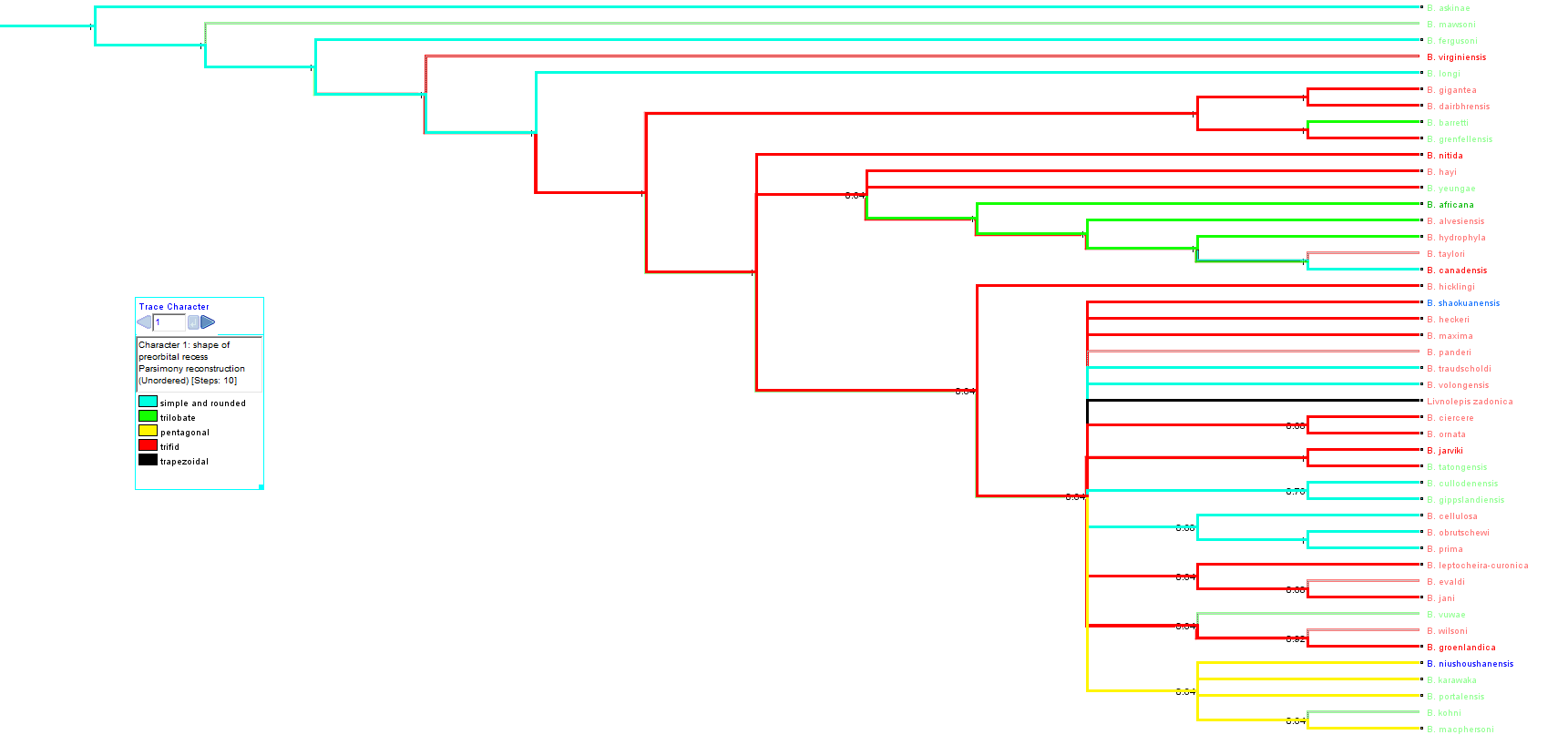 S22 Fig. Majority rule consensus tree of the phylogeny of the genus Bothriolepis using the reduced data set (50 characters * 45 taxa). Colours indicate distribution of preorbital recess shape (character #1; blue simple and rounded, green trilobate, yellow pentagonal, red trifid, black trapezoidal). Outgroup = B. askinae (B. virginiensis removed)50 characters (bad ones removed) *44 taxa (bad ones removed)LMPT=210nMPT=96CIMPT=0.333RIMPT=0.509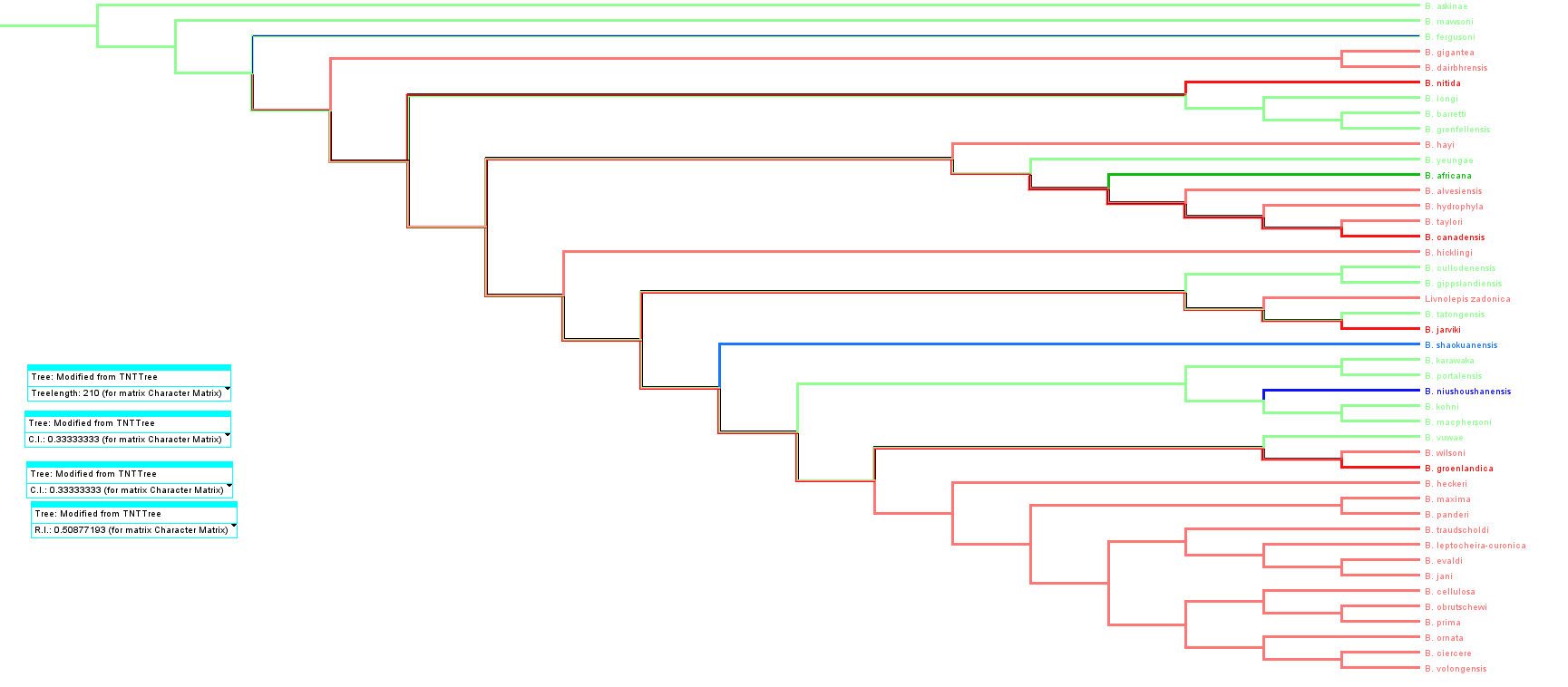 S23 Fig. Tree #1 (out of 50) showing the phylogeny of the genus Bothriolepis using the reduced data set (50 characters * 45 taxa). Colours indicate palaeogeographic affinities of taxa (red Laurussia, green Gondwana, blue China). S24 Fig. Strict consensus tree of the phylogeny of the genus Bothriolepis using the reduced data set (50 characters * 45 taxa). Colours indicate palaeogeographic affinities of taxa (red Laurussia, green Gondwana, blue China). LCS = 253 steps,CICS = 0.277,RICS = 0.358------------------------50% maj rule:L50%=251CI50%=0.279RI50%=0.665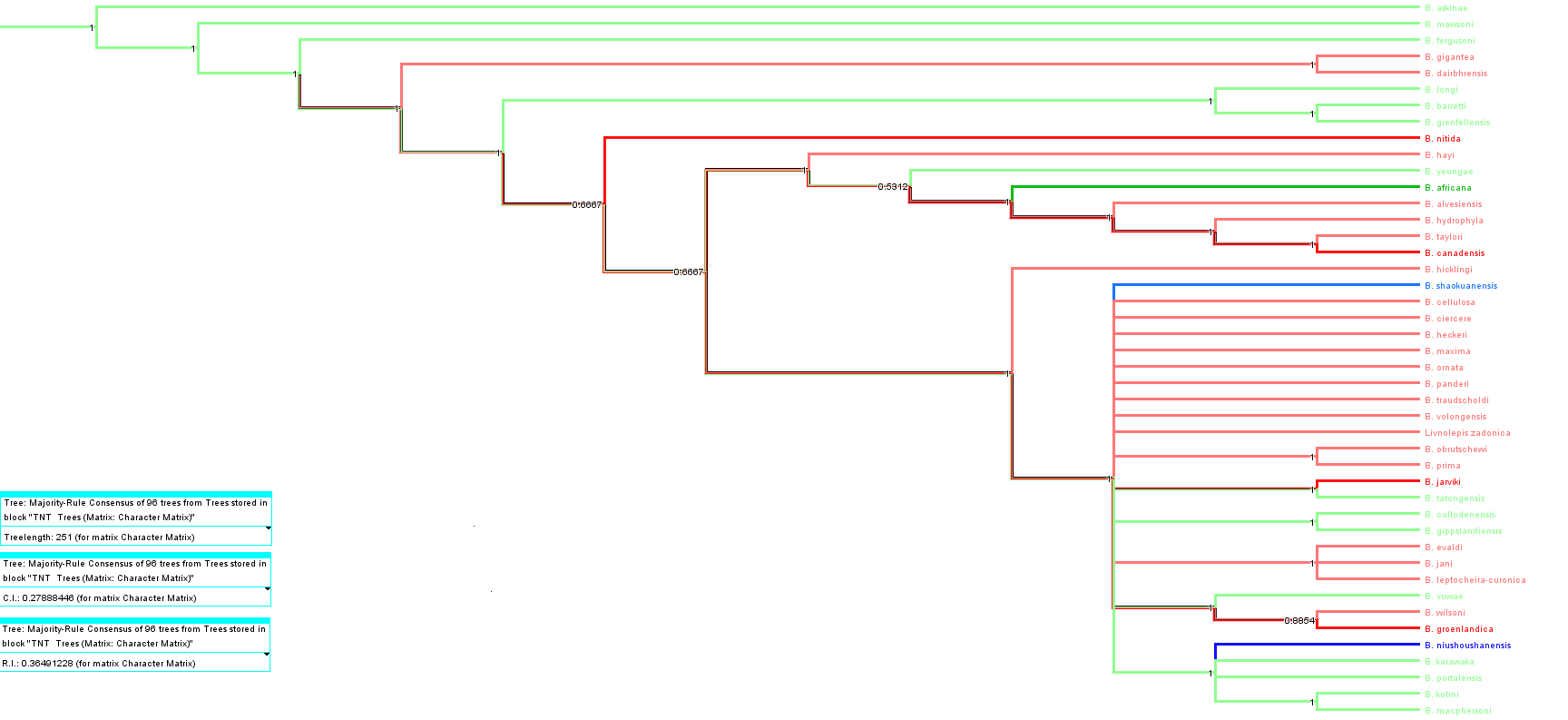 S25 Fig. Majority rule consensus tree of the phylogeny of the genus Bothriolepis using the reduced data set (50 characters * 45 taxa). Colours indicate palaeogeographic affinities of taxa (red Laurussia, green Gondwana, blue China). ------------------------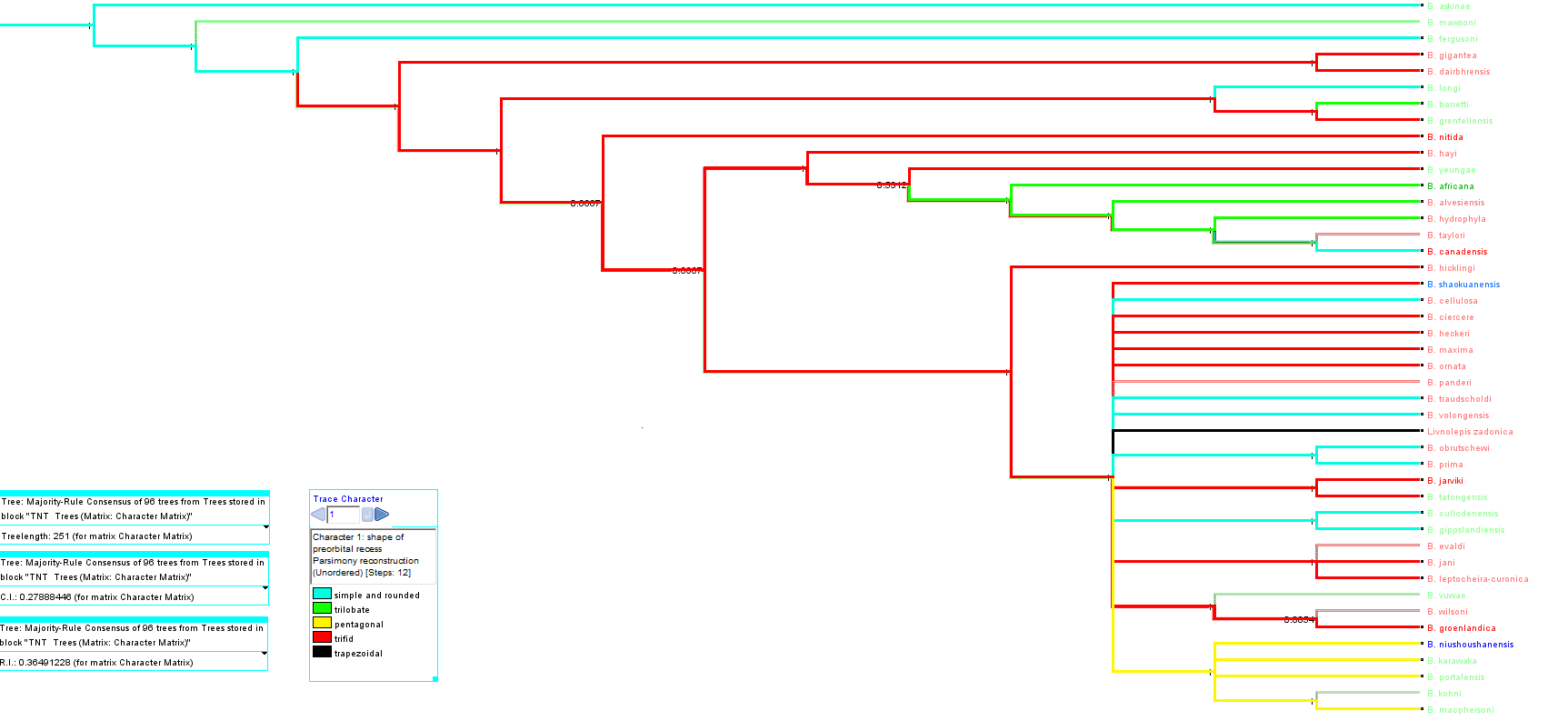 S26 Fig. Majority rule consensus tree of the phylogeny of the genus Bothriolepis using the reduced data set (50 characters * 45 taxa). Colours indicate distribution of preorbital recess shape (character #1; blue simple and rounded, green trilobate, yellow pentagonal, red trifid, black trapezoidal). Outgroup = Remigolepis + Grossilepis + Dianolepis Another set of analyses incorporating Dianolepis as outgroup is attempted, as this genus is supposedly close to Bothriolepis but not as close at Grossilepis (see for example [94]). The results of these analyses prove unreliable for several reasons. Firstly, in case of several outgroups, one of them at least is resolved as part of the ingroup; Secondly, most often the most basal taxa are neither Gondwana nor Chinese but Euramerican, contradicting the current fossil record succession. Thirdly, the resulting topologies of the majority rule consensus trees present impressive polytomies basally. Complete data set (59 characters, 55 taxa)n=10000; L=258; CI=0.326 ; RI=0.508; L50=280; CI50=0.300; RI50=0.446.The majority rule consensus tree is poorly resolved and shows a big basal polytomy. Dianolepis is resolved as sister group to Chinese clade, Grossilepis is resolved as sister group to B. panderi; both Grossilepis and Dianolepis are very apical in the tree. 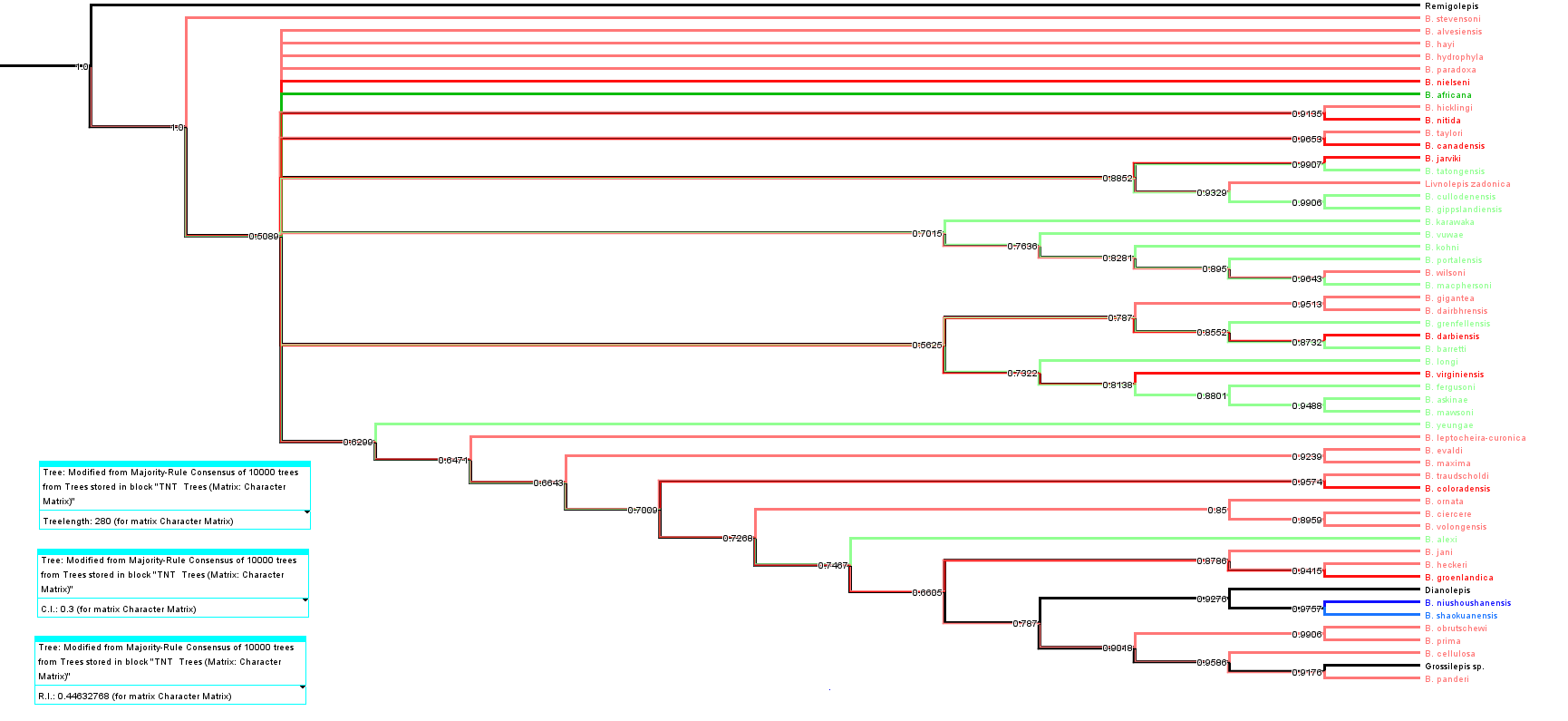 S27 Fig. Majority rule consensus tree of the phylogeny of the genus Bothriolepis, including Remigolepis, Grossilepis and Dianolepis, using the reduced data set (59 characters * 55 taxa). Colours indicate palaeogeographic affinities of taxa (red Laurussia, green Gondwana, blue China; black is outgroup). Reduced data set (59 characters, 48 taxa)n=8; L=257; CI=0.327; RI=0.503; L50=258; CI50=0.326; RI50=0.500.The majority rule consensus tree is well resolved, but the most basal branching taxa are Euramerican species. Dianolepis and Grossilepis are again very apical, but relationships are very different from the previous topology. Dianolepis is sister group with B. groenlandica, Grossilepis is sister group with B. cellulosa. 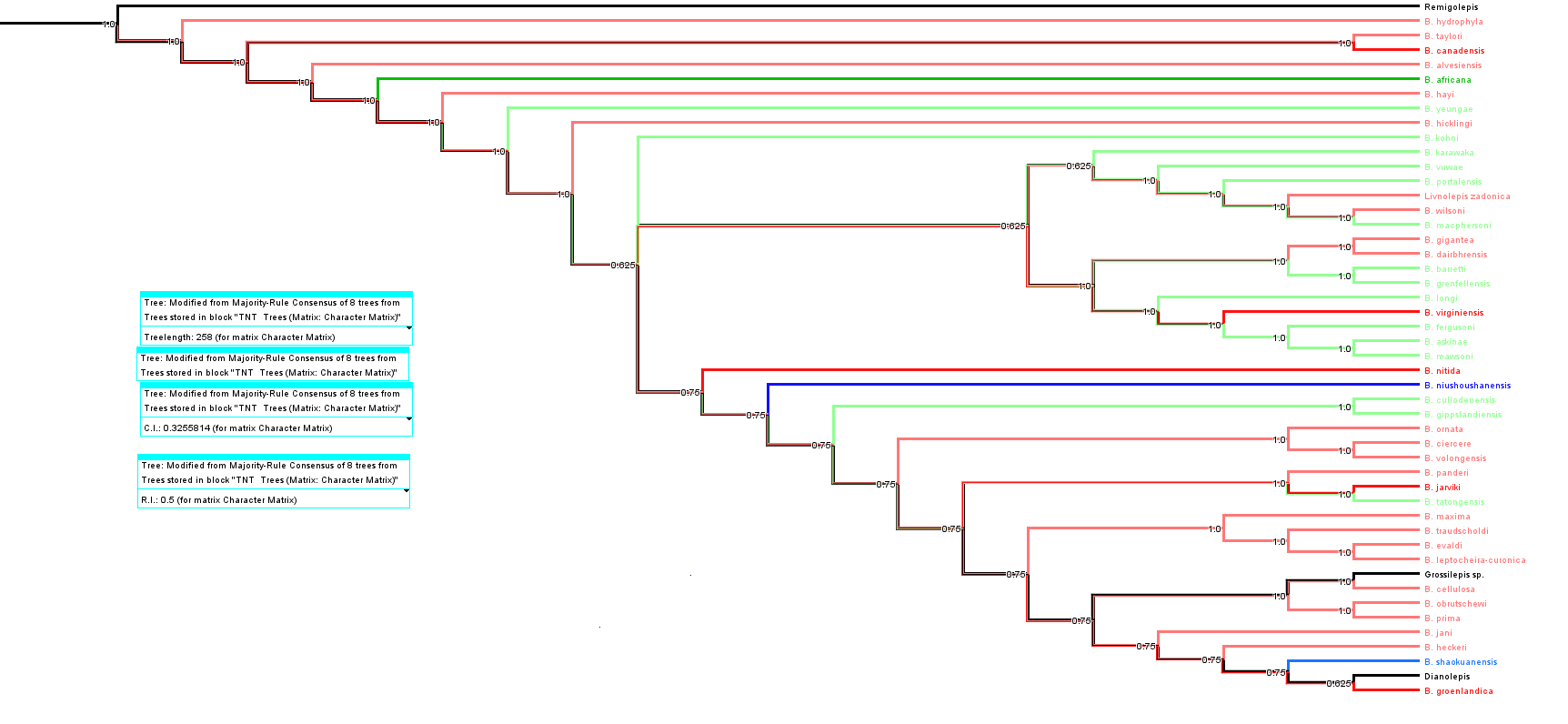 S28. Fig. Majority rule consensus tree of the phylogeny of the genus Bothriolepis, including Remigolepis, Grossilepis and Dianolepis, using the reduced data set (59 characters * 48 taxa). Colours indicate palaeogeographic affinities of taxa (red Laurussia, green Gondwana, blue China; black is outgroup). Reduced data set (49 characters, 48 taxa)n=534; L=246; CI=0.313; RI=0.499; L50=300; CI50=0.256; RI50=0.338.The majority rule consensus tree shows a basal polytomy and a few more apical ones, but the most basal branches are Gondwanan ; Dianolepis is resolved as sister group for B. barretti, and Grossilepis as sister group for B. cellulosa. 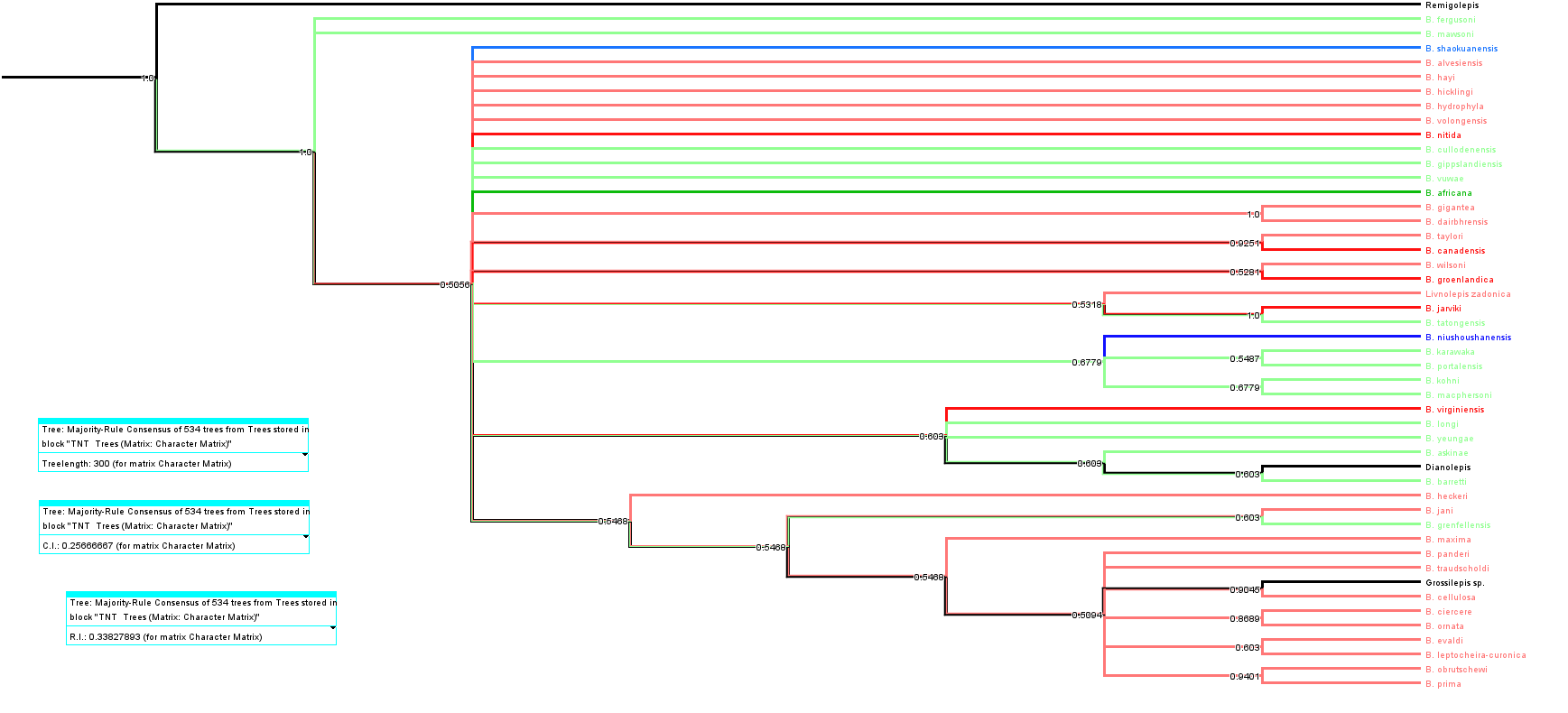 S29 Fig. Majority rule consensus tree of the phylogeny of the genus Bothriolepis, including Remigolepis, Grossilepis and Dianolepis, using the reduced data set (49 characters * 48 taxa). Colours indicate palaeogeographic affinities of taxa (red Laurussia, green Gondwana, blue China; black is outgroup). Outgroup = Grossilepis + Dianolepis n=332; L=233; CI=0.330; RI=0.511; L50=286; CI50=0.269; RI50=0.345.The majority rule consensus tree shows a basal polytomy, and the most basal branch is Euramerican; Dianolepis is unresolved in a basal polytomy; the Chinese species form a clade branching from this polytomy. 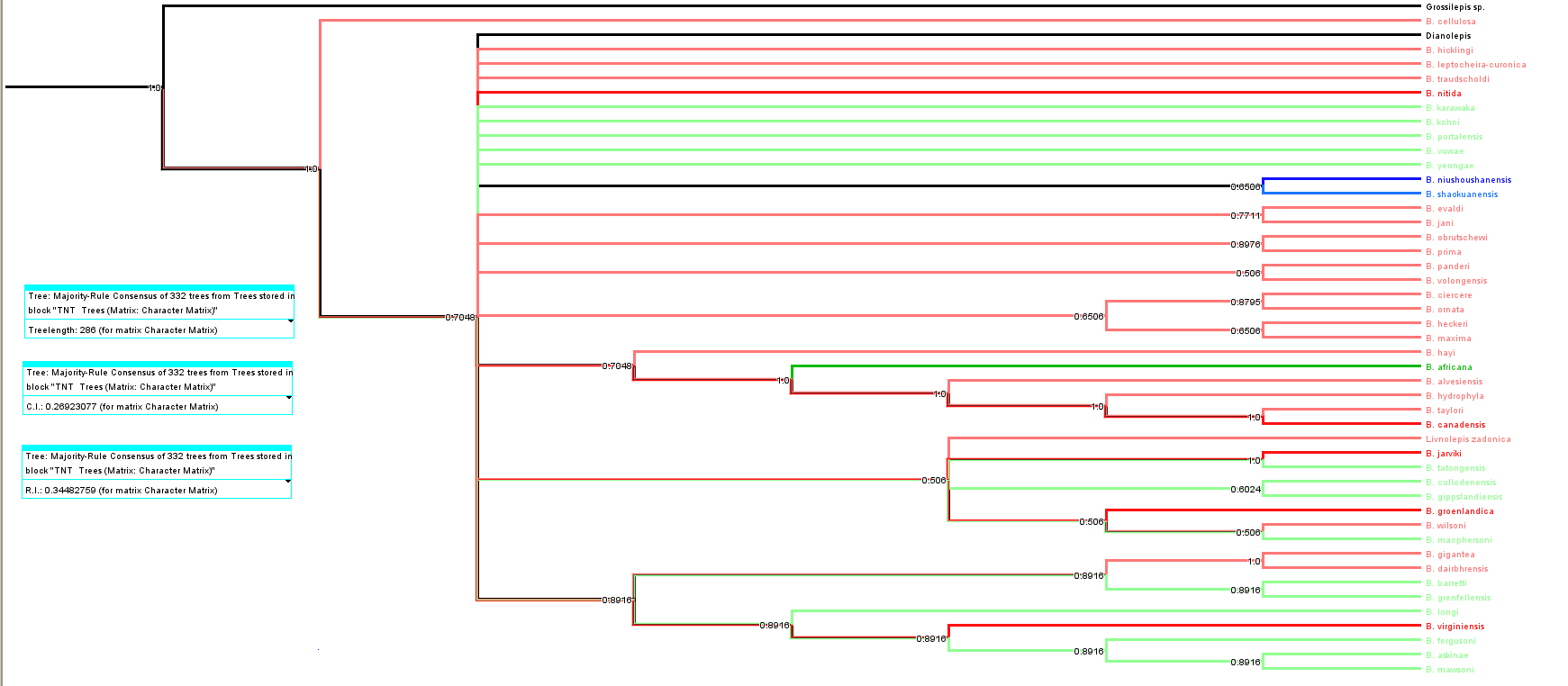 S30 Fig. Majority rule consensus tree of the phylogeny of the genus Bothriolepis, including Grossilepis and Dianolepis, using the reduced data set (49 characters * 47 taxa). Colours indicate palaeogeographic affinities of taxa (red Laurussia, green Gondwana, blue China; black is outgroup). Outgroup = Dianolepis + Grossilepisn=262; L=233; CI=0.330; RI=0.511; L50=299; CI50=0.258; RI50=0.304.The majority rule consensus tree shows a basal polytomy, and no basal branch can be identified; Grossilepis is resolved as sister group for B. cellulosa, and the clade branches from the basal polytomy; the Chinese species are scattered. 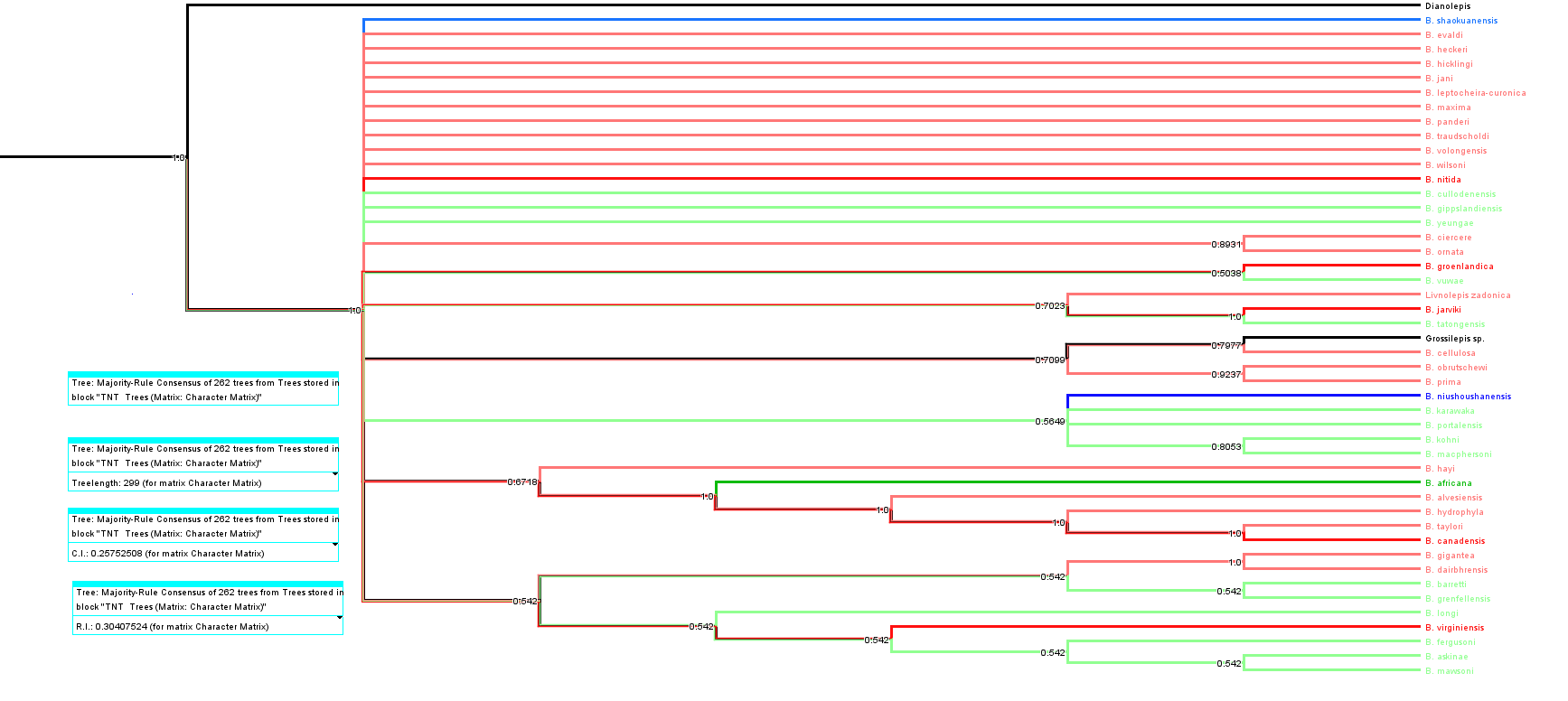 S31 Fig. Majority rule consensus tree of the phylogeny of the genus Bothriolepis, including Grossilepis and Dianolepis, using the reduced data set (49 characters * 47 taxa). Colours indicate palaeogeographic affinities of taxa (red Laurussia, green Gondwana, blue China; black is outgroup). Outgroup = Dianolepisn=386; L=226; CI=0.332; RI=0.505; L50=295; CI50=0.254; RI50=0.279.The majority rule consensus tree shows a basal polytomy, and no basal branch can be identified; Grossilepis is resolved as sister group for B. cellulosa, and the clade branches from the basal polytomy; the Chinese species are resolved as a clade branching from the basal polytomy.  S32 Fig. Majority rule consensus tree of the phylogeny of the genus Bothriolepis, including Dianolepis, using the reduced data set (49 characters * 46 taxa). Colours indicate palaeogeographic affinities of taxa (red Laurussia, green Gondwana, blue China; black is outgroup). 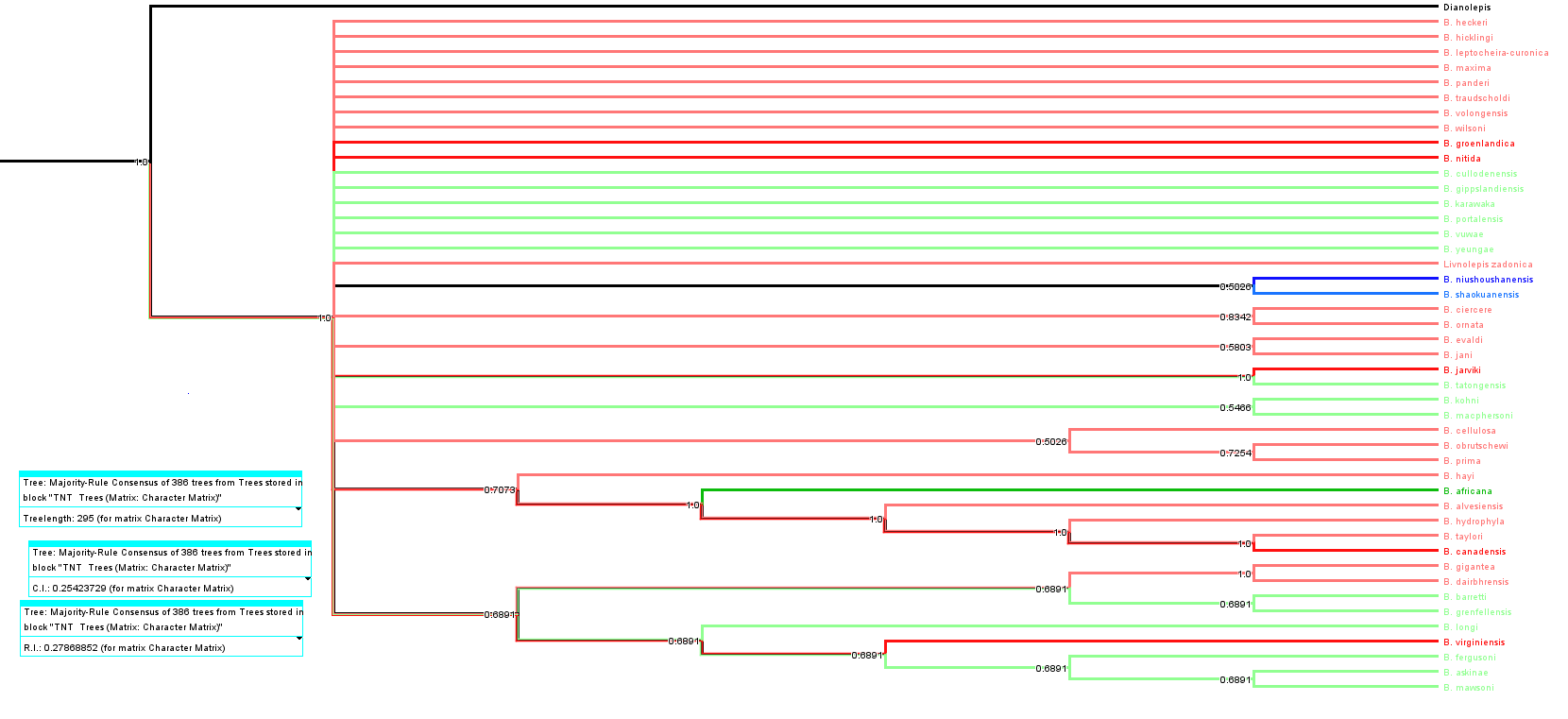 Successive weighting of character “shape of preorbital recess” indicesTable D: “Evolution” of indices related to the reweight of the character “shape of the preorbital recess” (all CI and RI values are multiplied by 100). S33 Fig. “Evolution” of indices related to the reweight of the character “shape of the preorbital recess” (all CI and RI values are multiplied by 100). n, number of equiparsimonious trees; L, length of each equiparsimonious tree; CI, consistency index of each equiparsimonious tree; RI, retention index of each equiparsimonious tree; CIprh, consistency index of characters #1 for each equiparsimonious tree; RIprh, retention index of characters #1 for each equiparsimonious tree; L50, length of majority rule consensus tree; CI50, consistency index of majority rule consensus tree; RI50, retention index of majority rule consensus tree; CI50prh, consistency index of characters #1 for majority rule consensus tree; RI50prh, retention index of characters #1 for majority rule consensus treeTopologies and distribution of states of character #1w=2Palaeogeographic aspect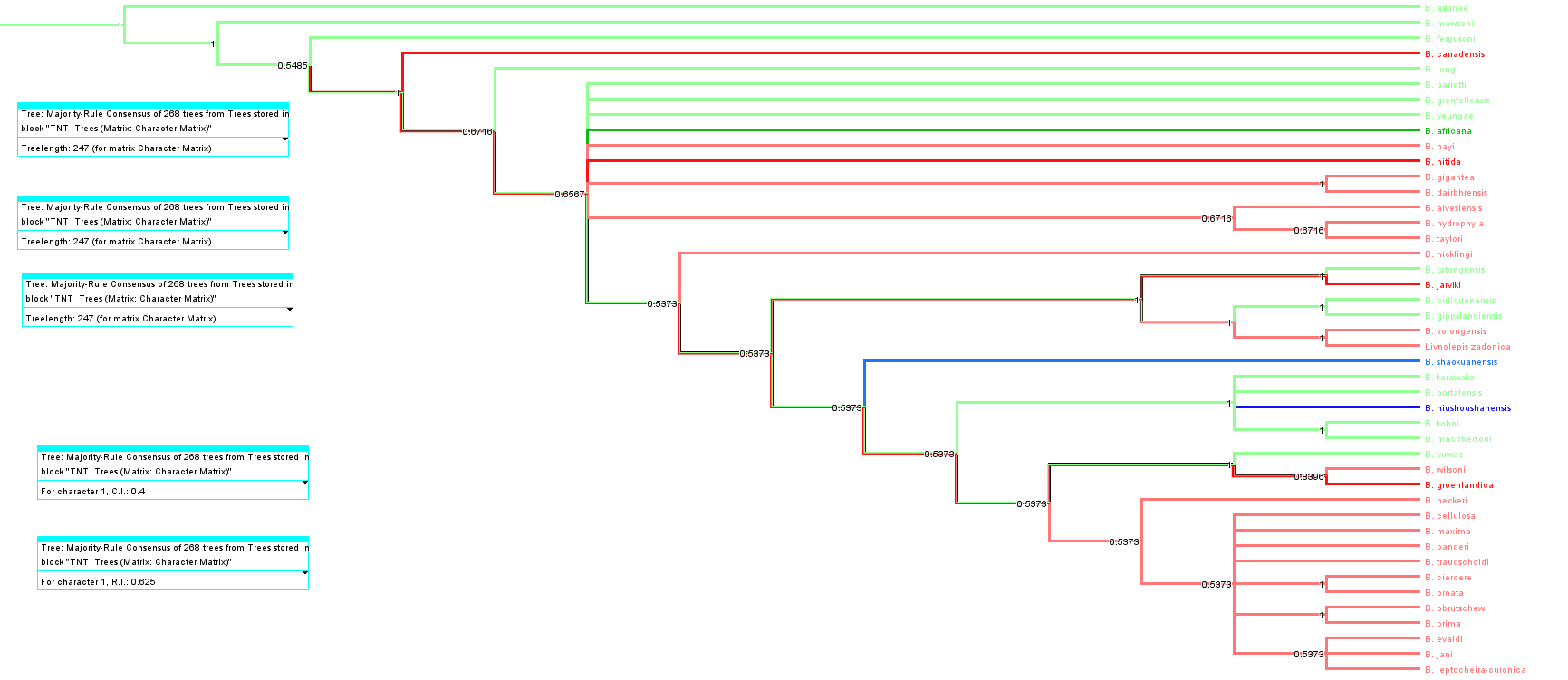 S34 Fig. Majority rule consensus tree of the phylogeny of the genus Bothriolepis using the reduced data set (49 characters * 46 taxa); reweight of character #1 = 2. Colours indicate palaeogeographic affinities of taxa (red Laurussia, green Gondwana, blue China; black is outgroup).History of character 1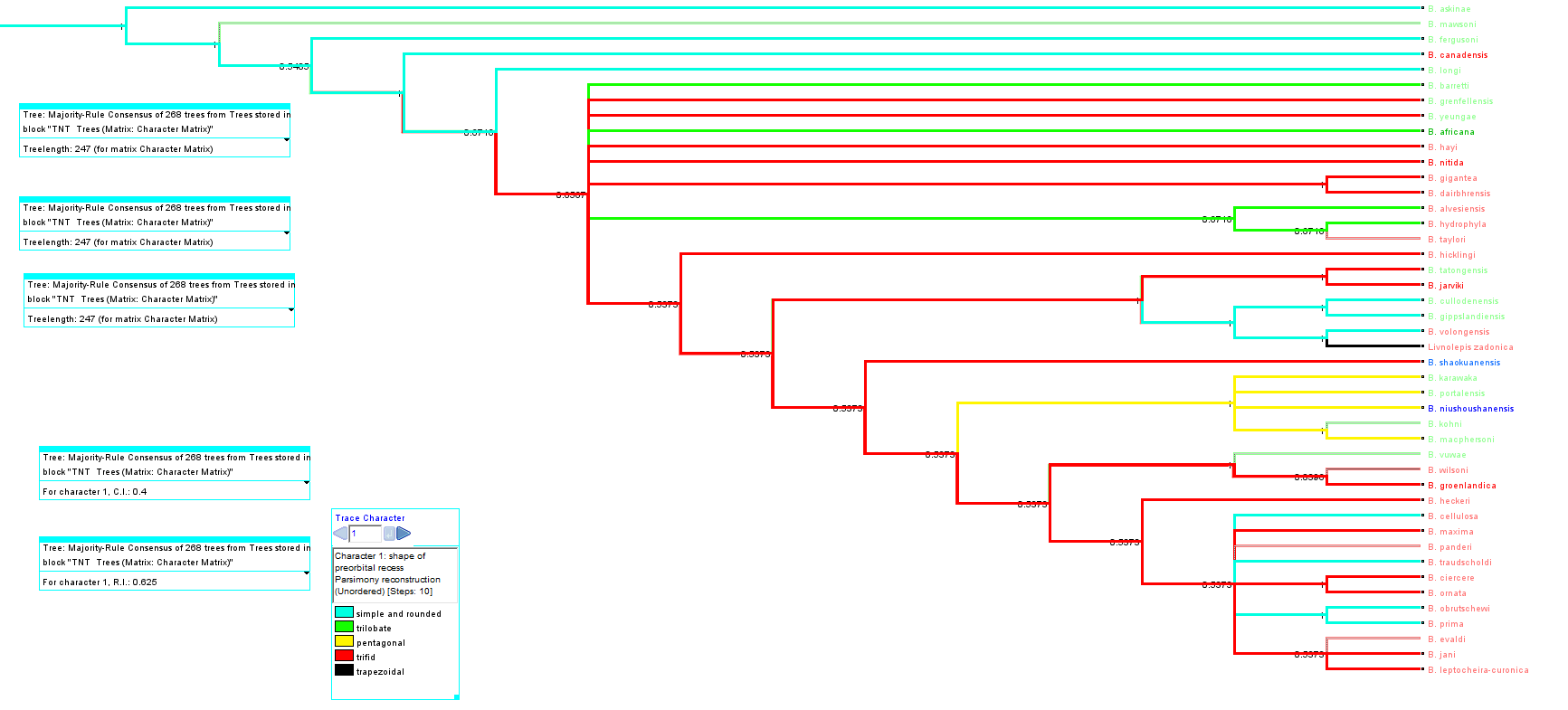 S35 Fig. Majority rule consensus tree of the phylogeny of the genus Bothriolepis using the reduced data set (49 characters * 46 taxa); reweight of character #1 = 2. Colours indicate distribution of preorbital recess shape (character #1; blue simple and rounded, green trilobate, yellow pentagonal, red trifid, black trapezoidal). W=3Palaeogeographic aspect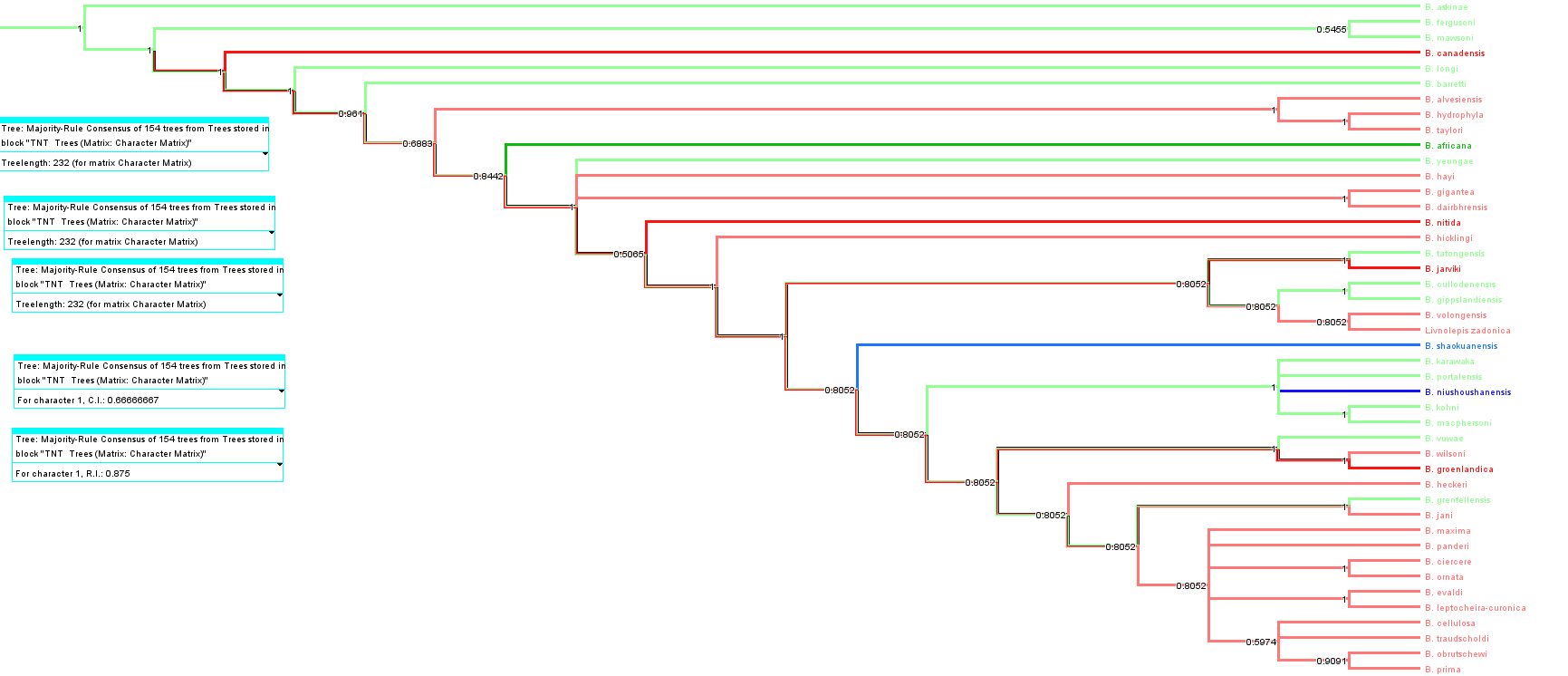 S36 Fig. Majority rule consensus tree of the phylogeny of the genus Bothriolepis using the reduced data set (49 characters * 46 taxa); reweight of character #1 = 3. Colours indicate palaeogeographic affinities of taxa (red Laurussia, green Gondwana, blue China; black is outgroup).History of character 1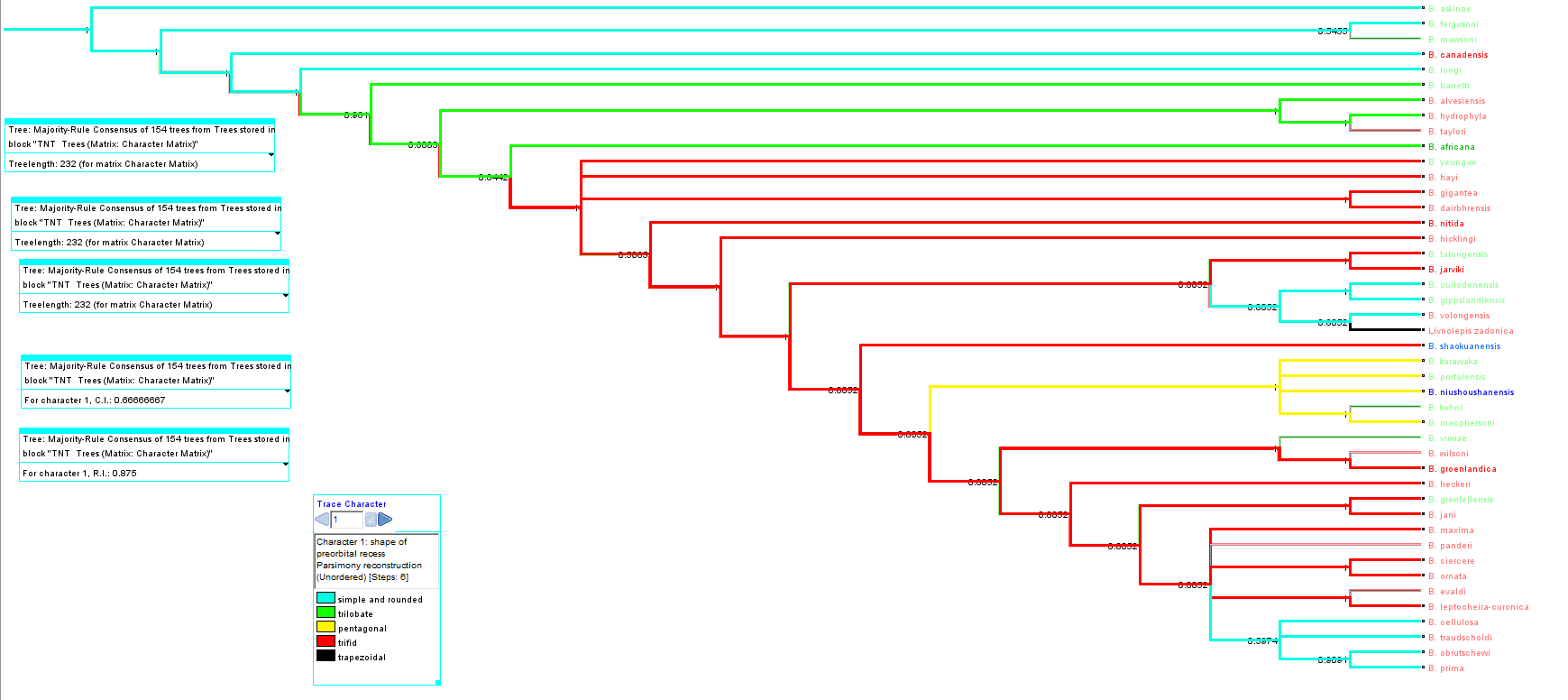 S37 Fig. Majority rule consensus tree of the phylogeny of the genus Bothriolepis using the reduced data set (49 characters * 46 taxa); reweight of character #1 = 3. Colours indicate distribution of preorbital recess shape (character #1; blue simple and rounded, green trilobate, yellow pentagonal, red trifid, black trapezoidal). W=4Palaeogeographic aspect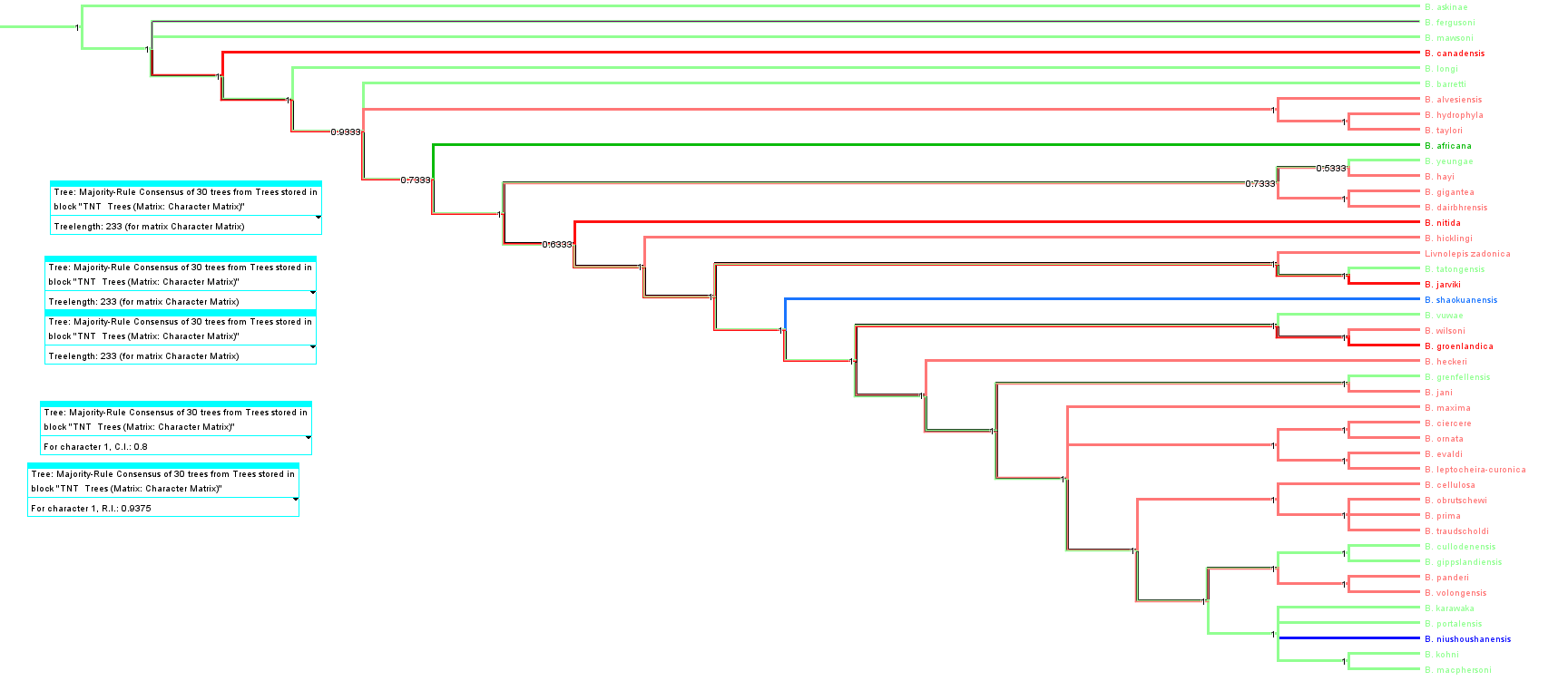 S38 Fig. Majority rule consensus tree of the phylogeny of the genus Bothriolepis using the reduced data set (49 characters * 46 taxa); reweight of character #1 = 4. Colours indicate palaeogeographic affinities of taxa (red Laurussia, green Gondwana, blue China; black is outgroup).History of character 1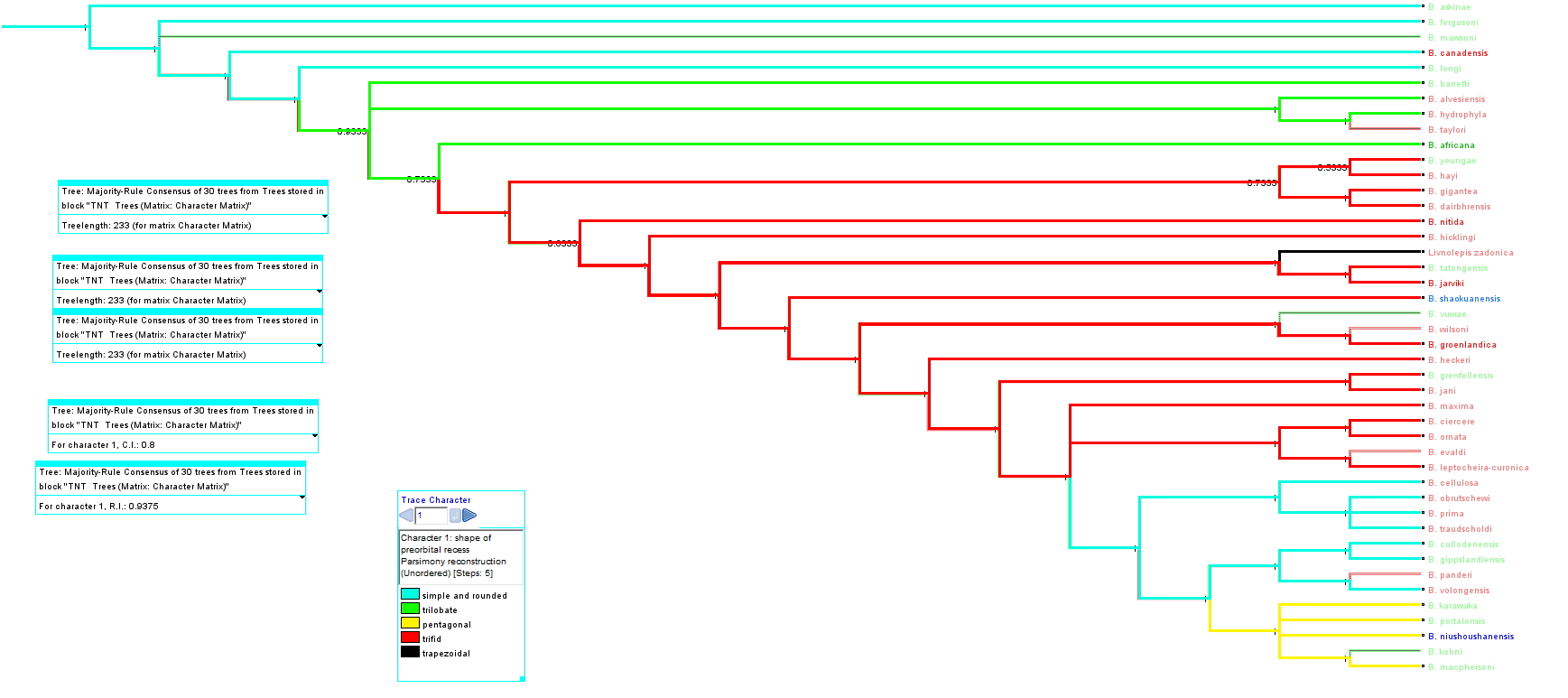 S39. Fig. Majority rule consensus tree of the phylogeny of the genus Bothriolepis using the reduced data set (49 characters * 46 taxa); reweight of character #1 = 4. Colours indicate distribution of preorbital recess shape (character #1; blue simple and rounded, green trilobate, yellow pentagonal, red trifid, black trapezoidal). W=5Palaeogeographic aspect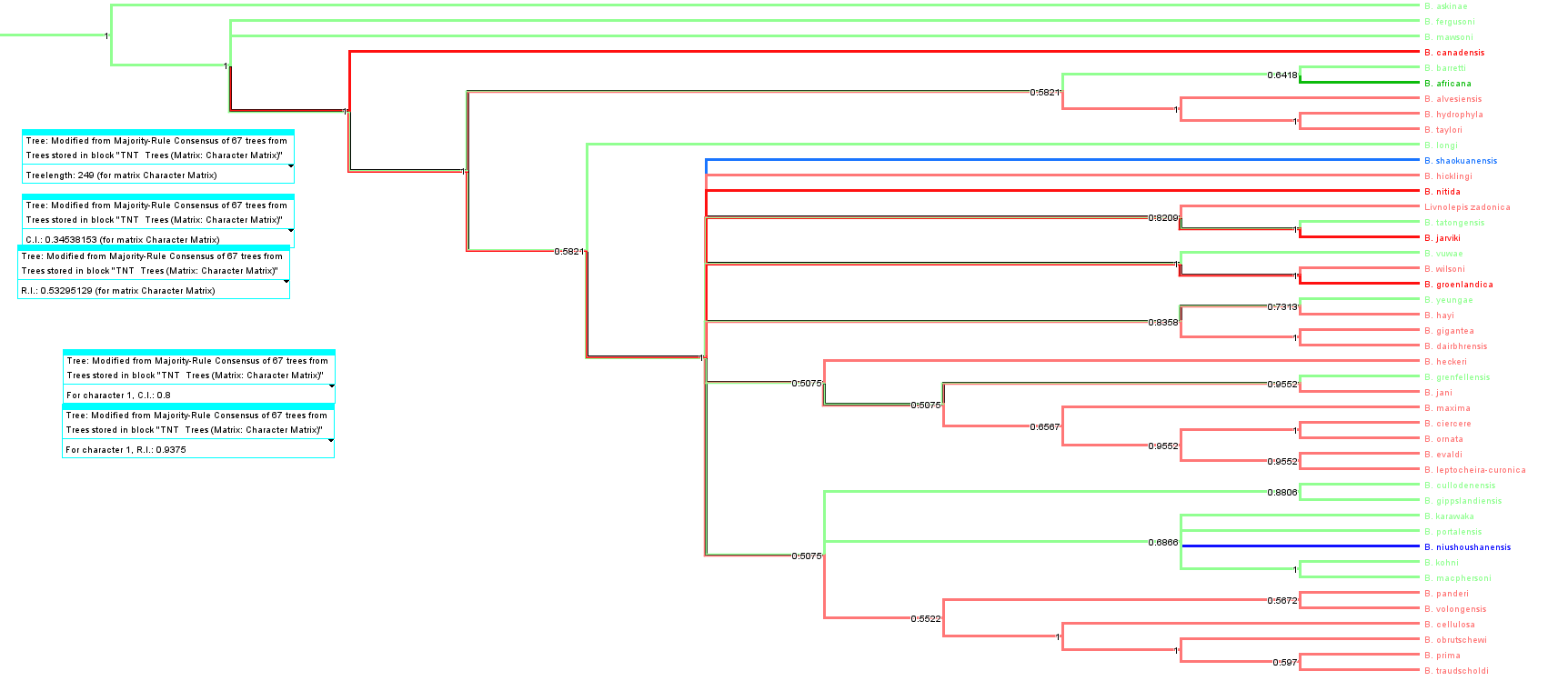 S40 Fig. Majority rule consensus tree of the phylogeny of the genus Bothriolepis using the reduced data set (49 characters * 46 taxa); reweight of character #1 = 5. Colours indicate palaeogeographic affinities of taxa (red Laurussia, green Gondwana, blue China; black is outgroup).History of character 1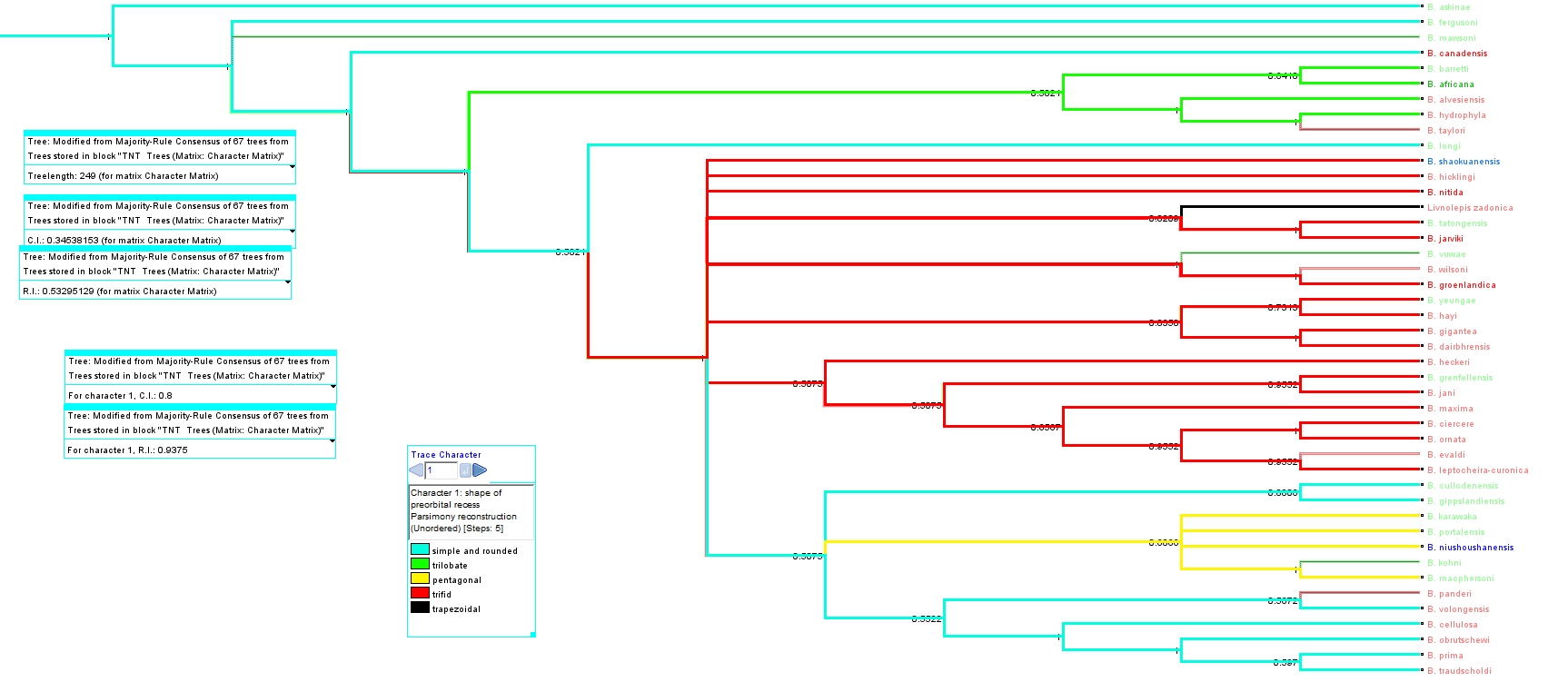 S41 Fig. Majority rule consensus tree of the phylogeny of the genus Bothriolepis using the reduced data set (49 characters * 46 taxa); reweight of character #1 = 5. Colours indicate distribution of preorbital recess shape (character #1; blue simple and rounded, green trilobate, yellow pentagonal, red trifid, black trapezoidal). W=6Palaeogeographic aspect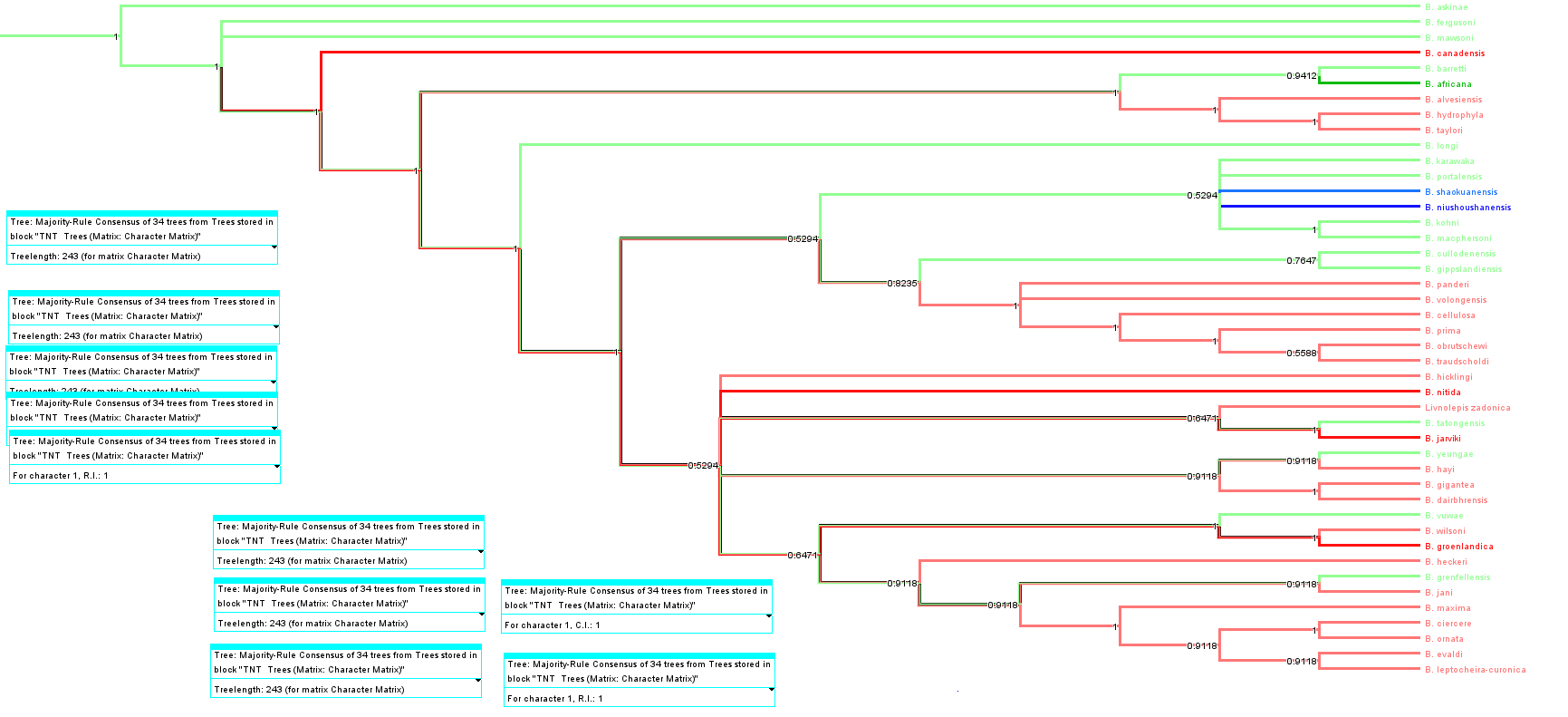 S42 Fig. Majority rule consensus tree of the phylogeny of the genus Bothriolepis using the reduced data set (49 characters * 46 taxa); reweight of character #1 = 6. Colours indicate palaeogeographic affinities of taxa (red Laurussia, green Gondwana, blue China; black is outgroup).History of character 1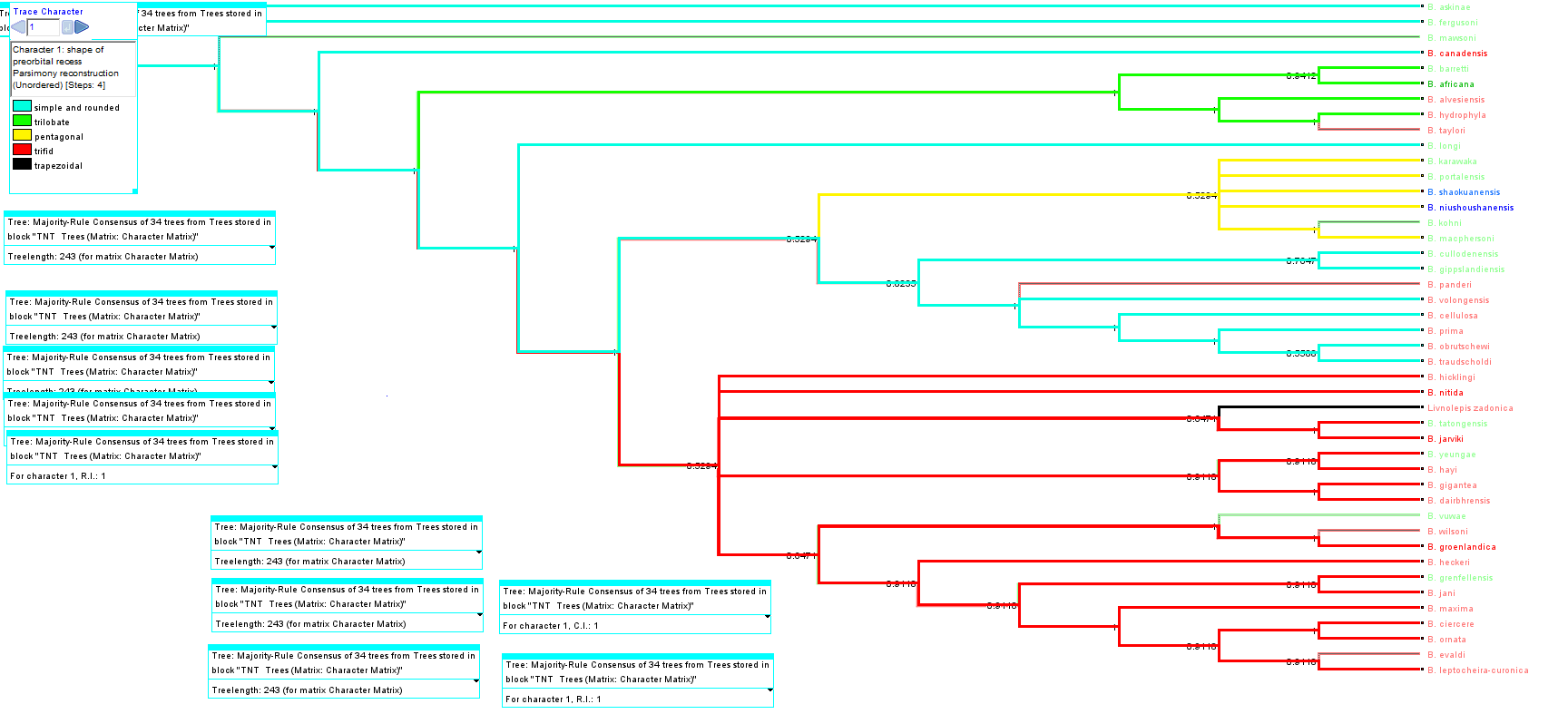 S43 Fig. Majority rule consensus tree of the phylogeny of the genus Bothriolepis using the reduced data set (49 characters * 46 taxa); reweight of character #1 = 6. Colours indicate distribution of preorbital recess shape (character #1; blue simple and rounded, green trilobate, yellow pentagonal, red trifid, black trapezoidal). W=7Palaeogeographic aspect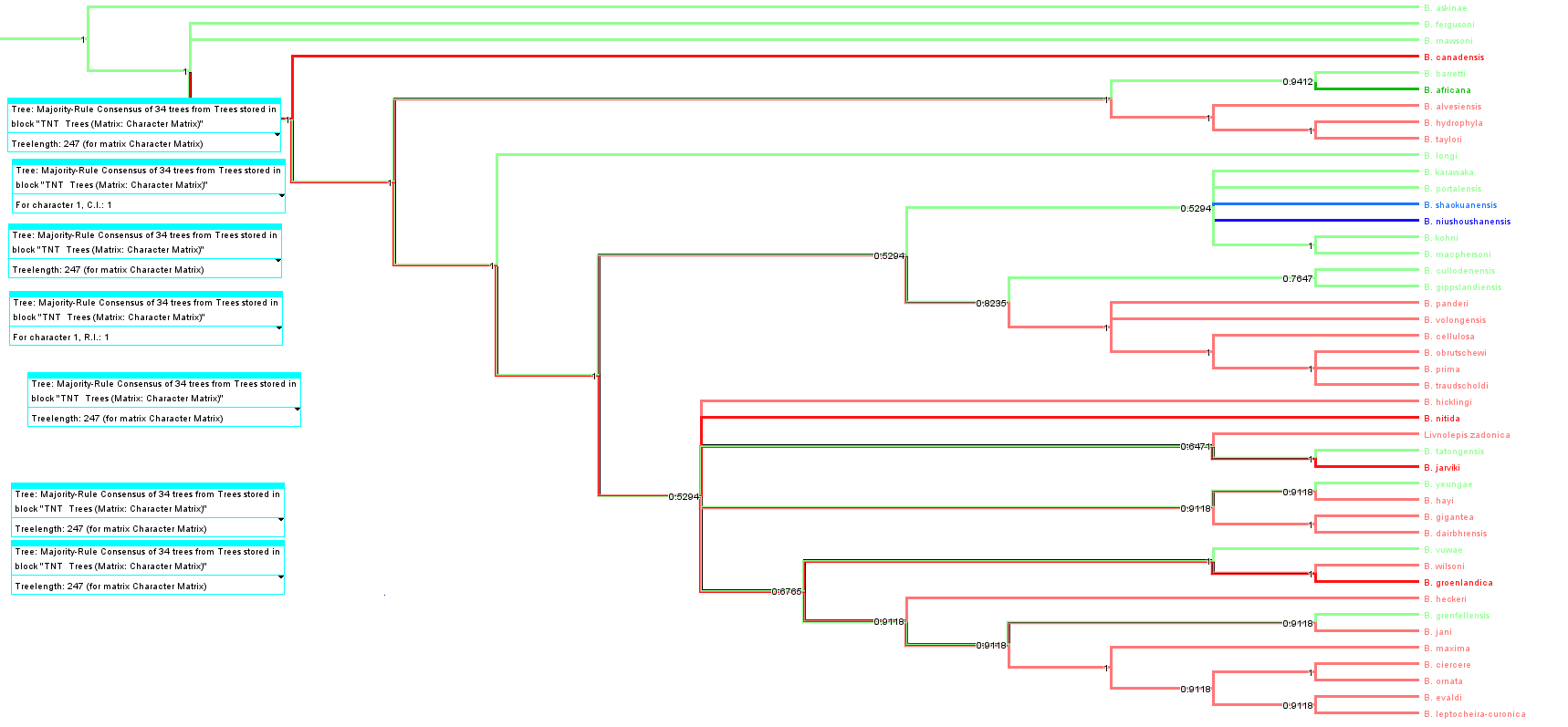 S44 Fig. Majority rule consensus tree of the phylogeny of the genus Bothriolepis using the reduced data set (49 characters * 46 taxa); reweight of character #1 = 7. Colours indicate palaeogeographic affinities of taxa (red Laurussia, green Gondwana, blue China; black is outgroup).History of character 1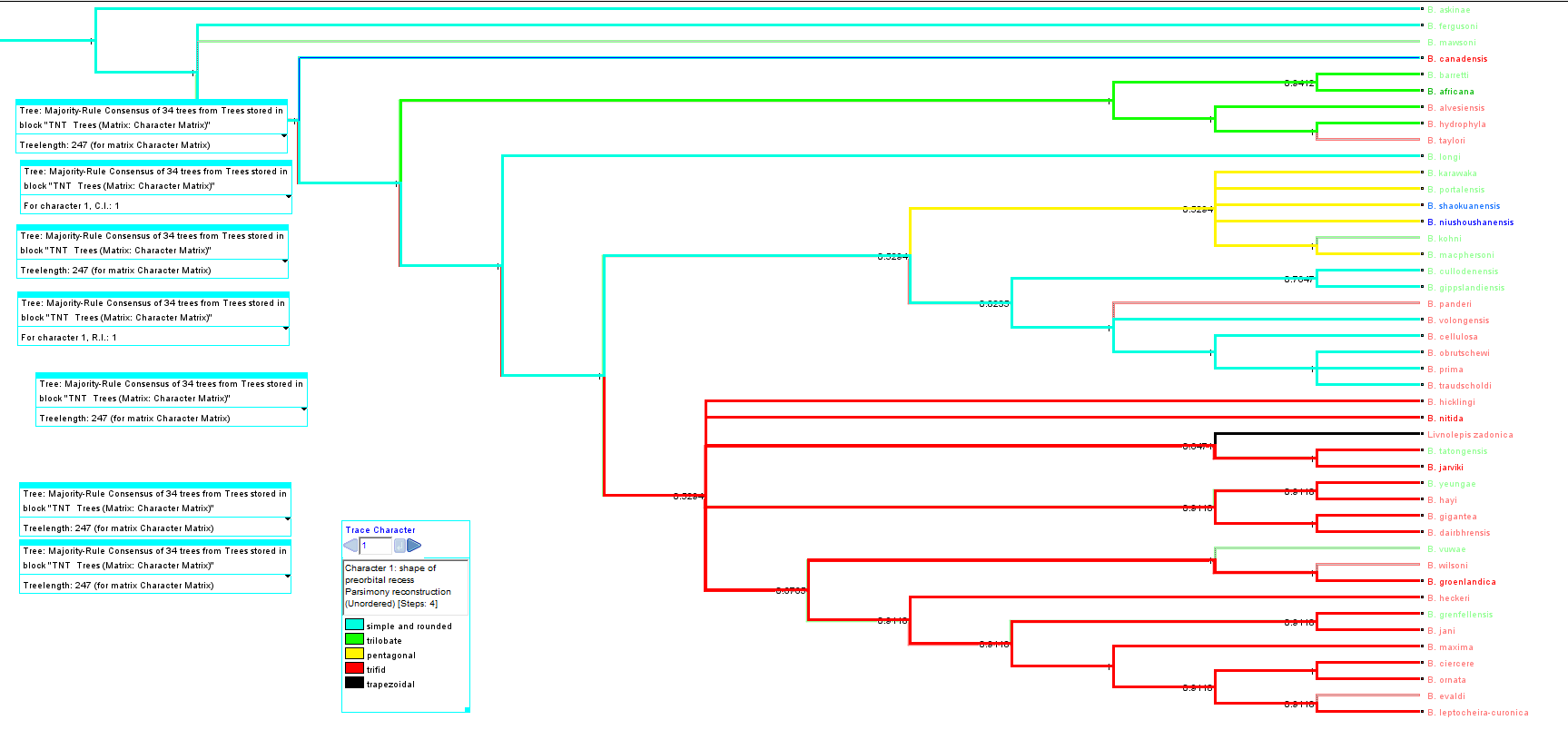 S45 Fig. Majority rule consensus tree of the phylogeny of the genus Bothriolepis using the reduced data set (49 characters * 46 taxa); reweight of character #1 = 7. Colours indicate distribution of preorbital recess shape (character #1; blue simple and rounded, green trilobate, yellow pentagonal, red trifid, black trapezoidal). W=8Palaeogeographic aspect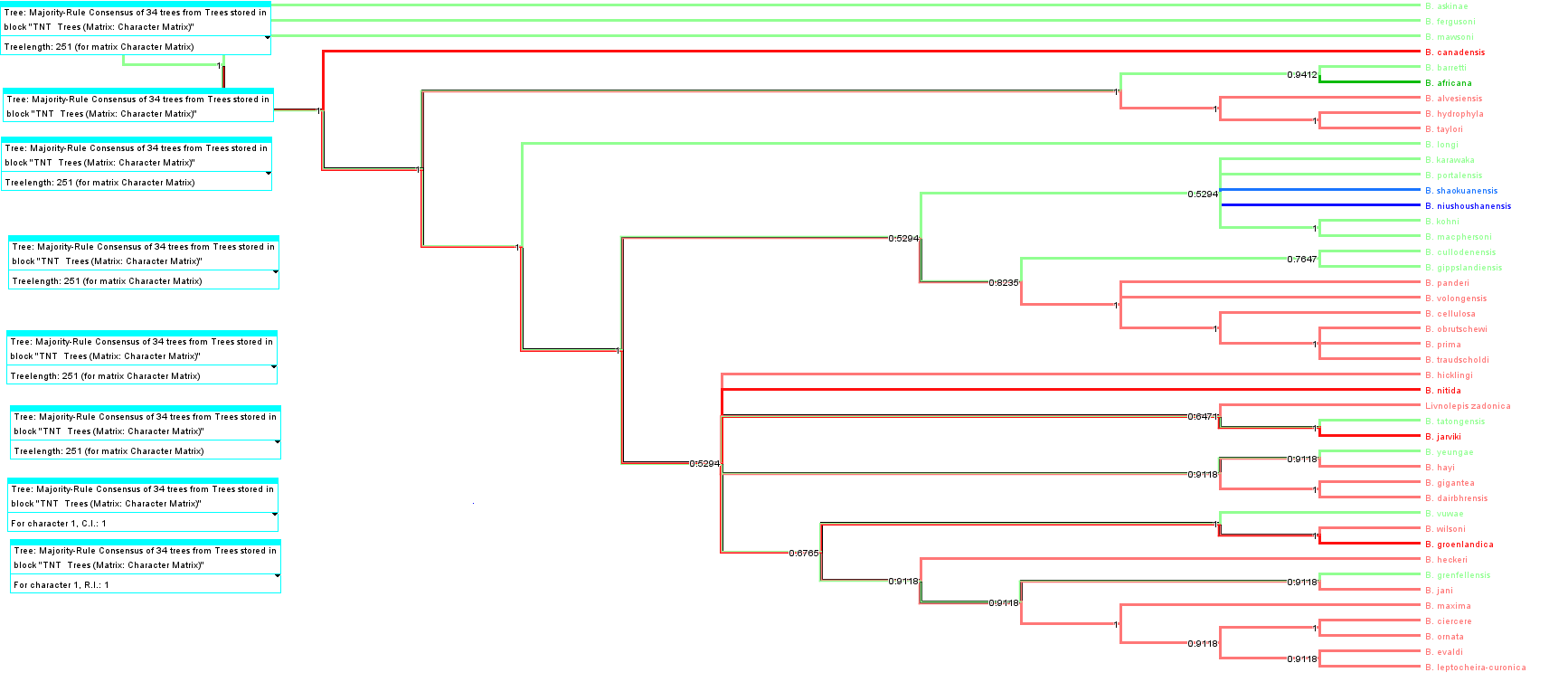 S46 Fig. Majority rule consensus tree of the phylogeny of the genus Bothriolepis using the reduced data set (49 characters * 46 taxa); reweight of character #1 =8. Colours indicate palaeogeographic affinities of taxa (red Laurussia, green Gondwana, blue China; black is outgroup).History of character 1–––––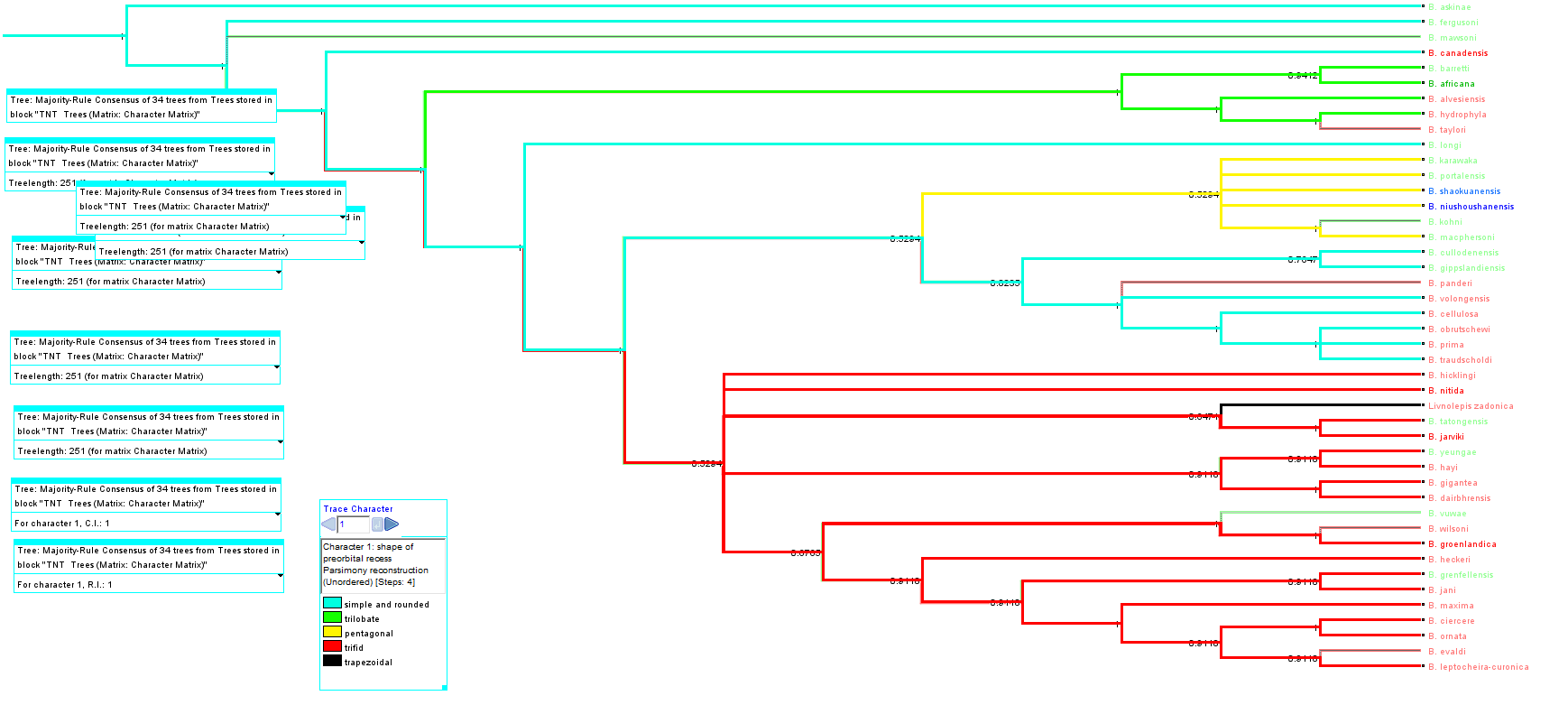 S47 Fig. Majority rule consensus tree of the phylogeny of the genus Bothriolepis using the reduced data set (49 characters * 46 taxa); reweight of character #1 = 8. Colours indicate distribution of preorbital recess shape (character #1; blue simple and rounded, green trilobate, yellow pentagonal, red trifid, black trapezoidal). Robustness of the tree: Bremer decay index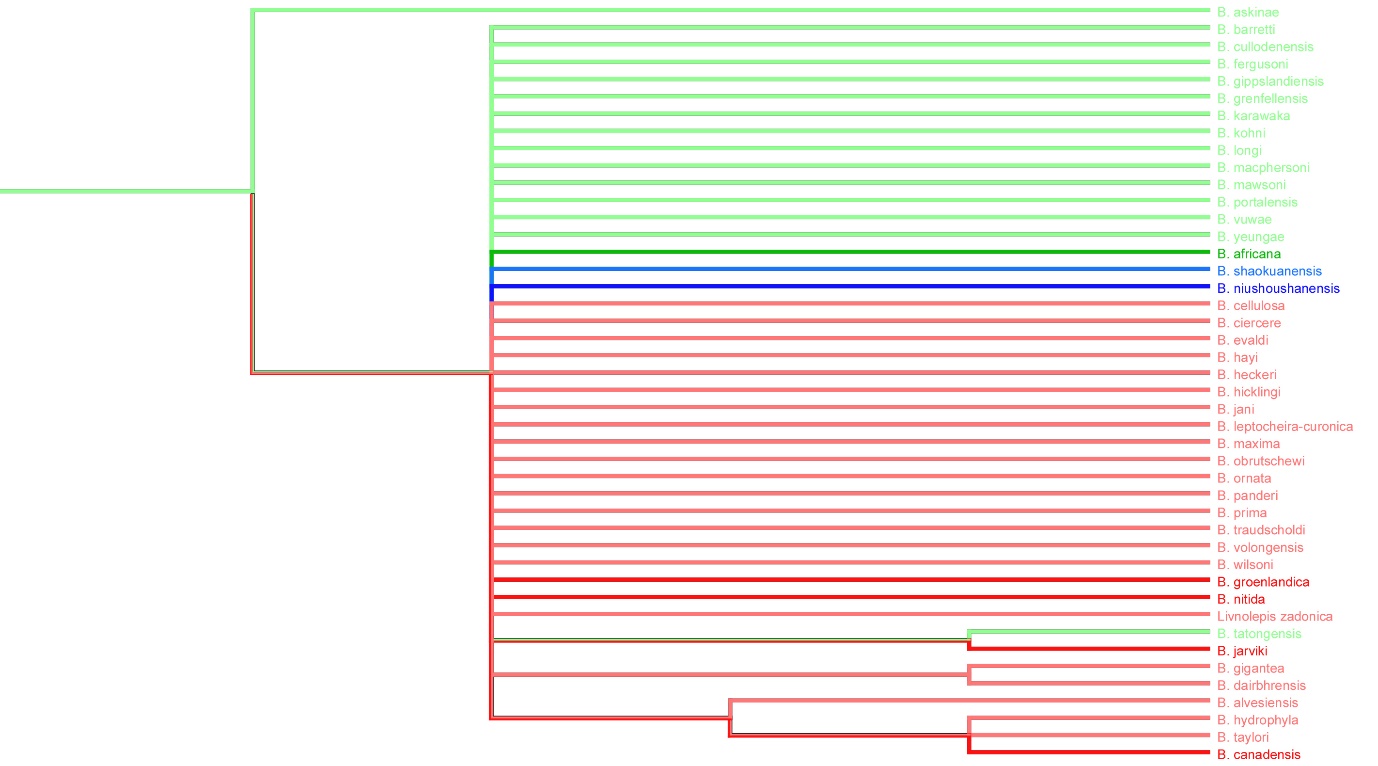 S48 Fig. Strict consensus tree of the phylogeny of the genus Bothriolepis using the reduced data set (49 characters * 46 taxa) with Bremer index BI = 1 (n = 12 629 trees). Colours indicate palaeogeographic affinities of taxa (red Laurussia, green Gondwana, blue China; black is outgroup).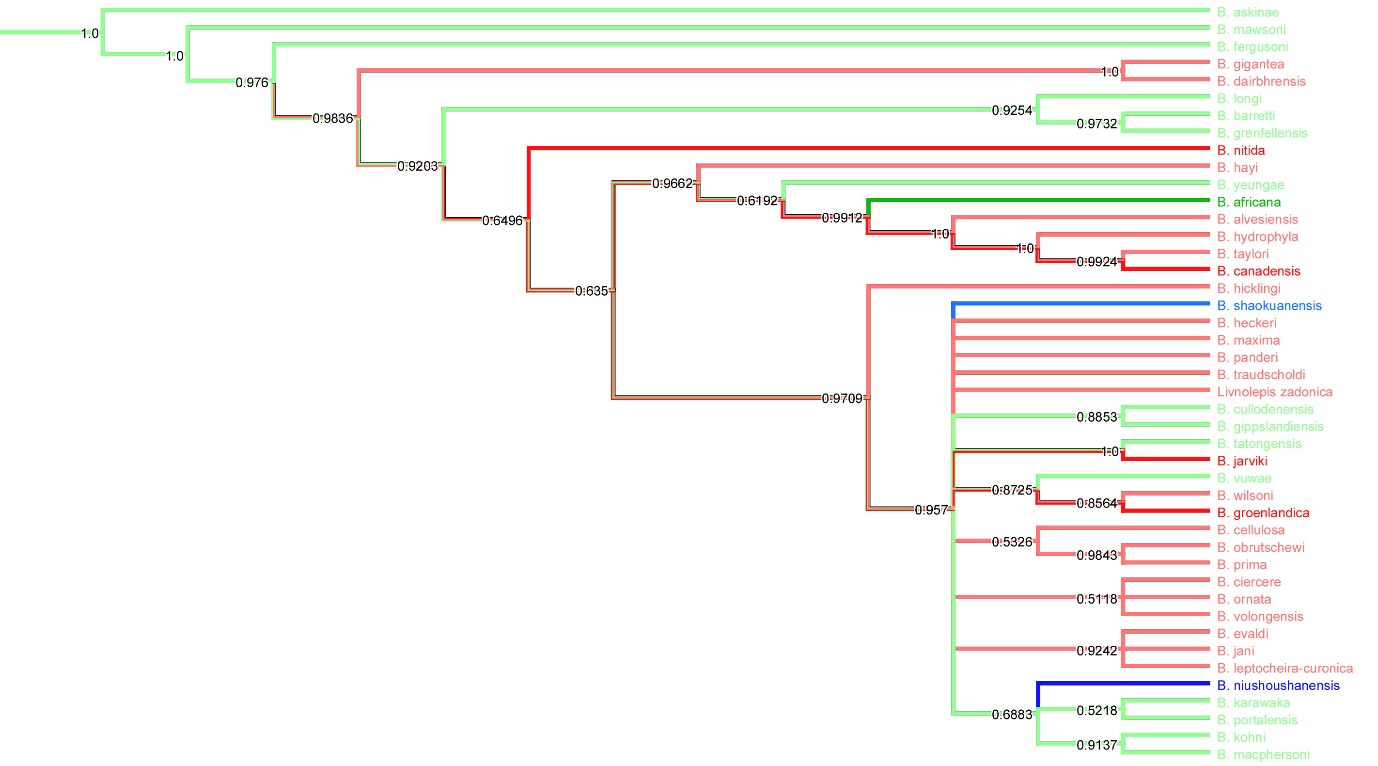 S49 Fig. Majority Rule consensus tree of the phylogeny of the genus Bothriolepis using the reduced data set (49 characters * 46 taxa) with Bremer index BI = 1 (n = 12 629 trees). Values on branches indicate retained frequency. Colours indicate palaeogeographic affinities of taxa (red Laurussia, green Gondwana, blue China; black is outgroup).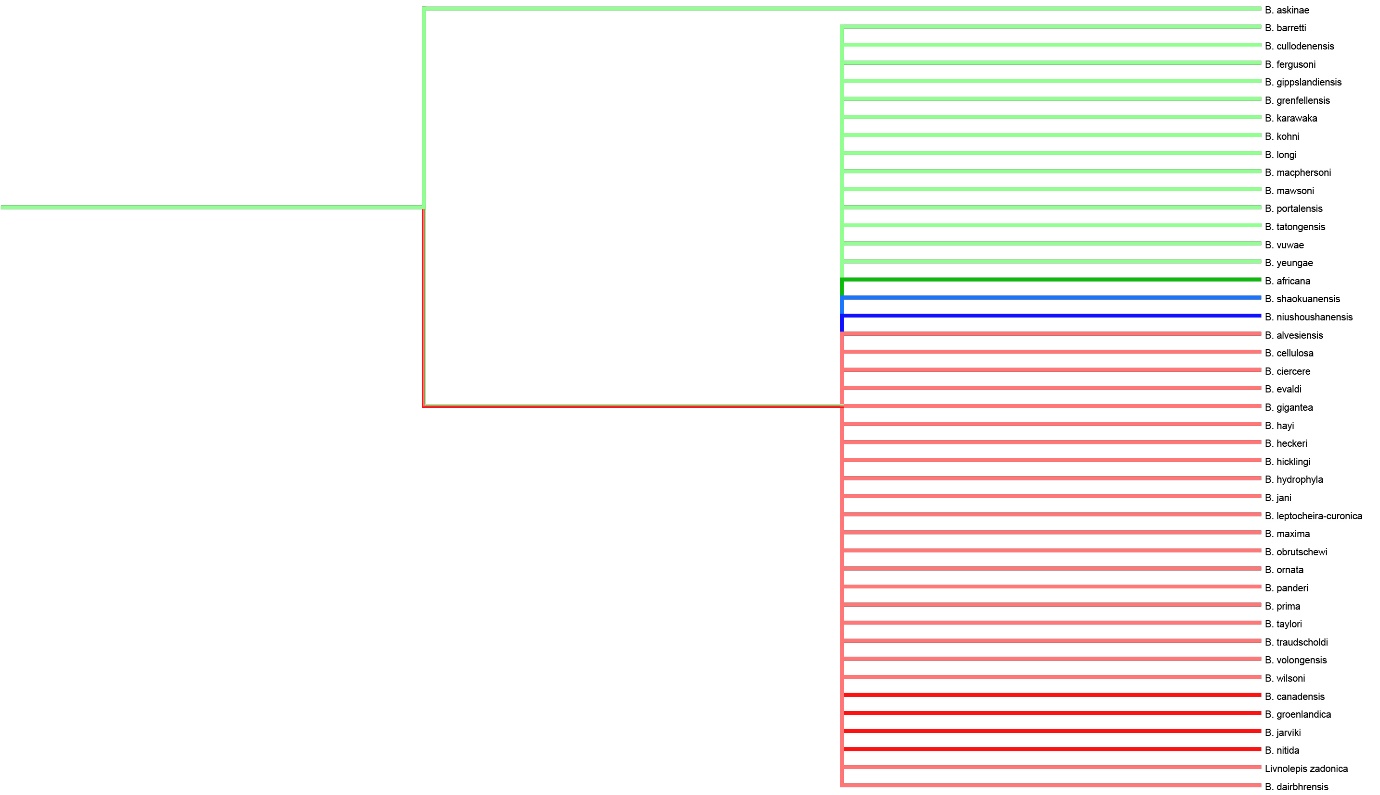 S50 Fig. Strict consensus tree of the phylogeny of the genus Bothriolepis using the reduced data set (49 characters * 46 taxa) with Bremer index BI ≥ 2 (n = 1 000 000 trees). Colours indicate palaeogeographic affinities of taxa (red Laurussia, green Gondwana, blue China; black is outgroup). 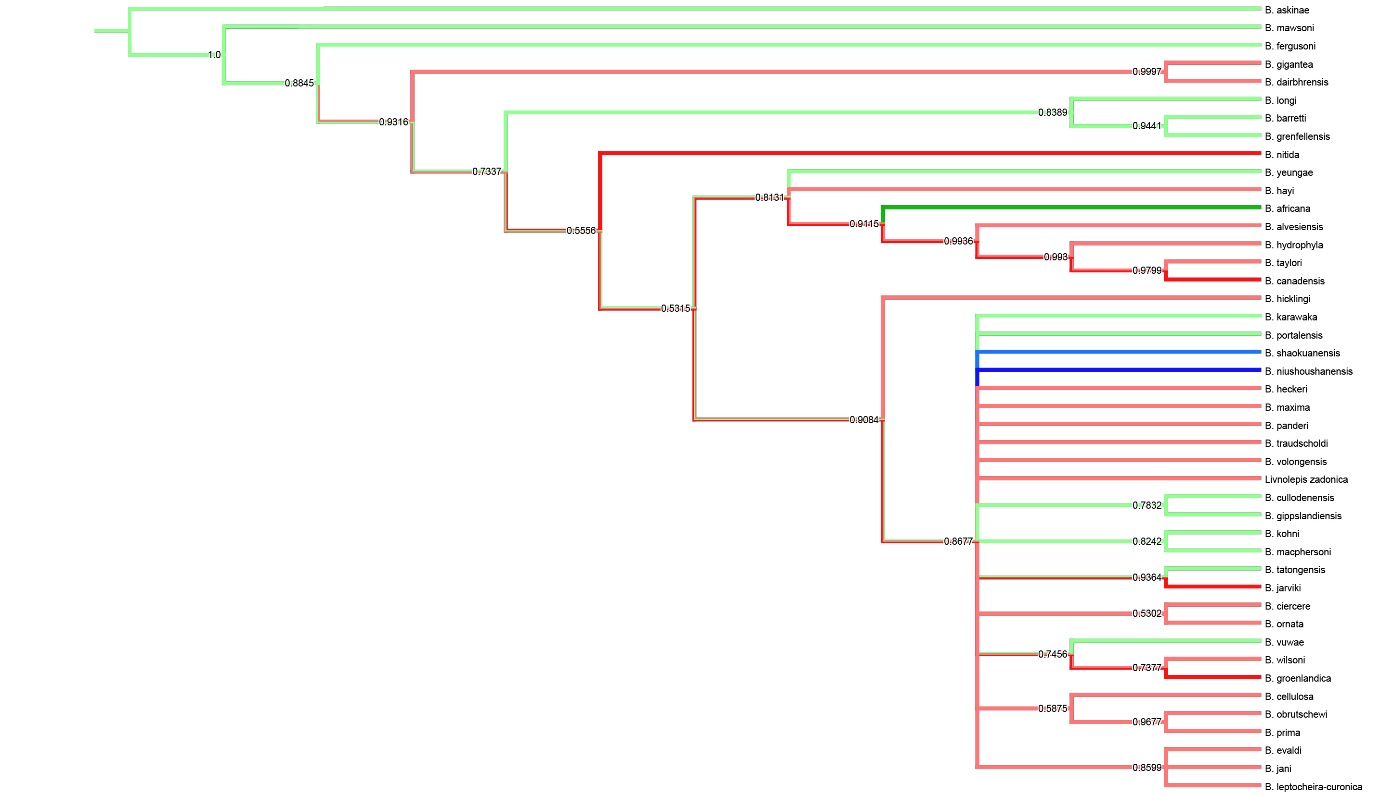 S51 Fig. Majority Rule consensus tree of the phylogeny of the genus Bothriolepis using the reduced data set (49 characters * 46 taxa) with Bremer index BI = 2 (n = 1 000 000 trees). Values on branches indicate retained frequency. Colours indicate palaeogeographic affinities of taxa (red Laurussia, green Gondwana, blue China; black is outgroup).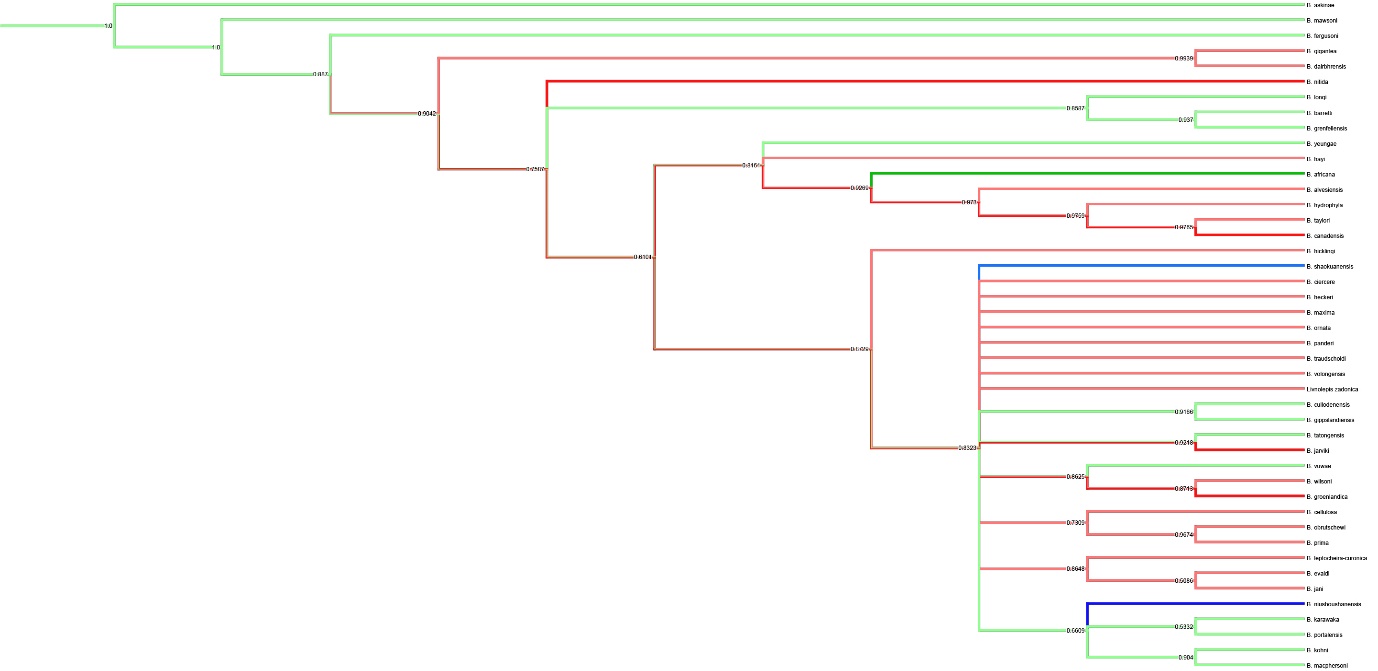 S52 Fig. Majority Rule consensus tree of the phylogeny of the genus Bothriolepis using the reduced data set (49 characters * 46 taxa) with Bremer index BI = 3 (n = 1 000 000 trees). Values on branches indicate retained frequency. Colours indicate palaeogeographic affinities of taxa (red Laurussia, green Gondwana, blue China; black is outgroup).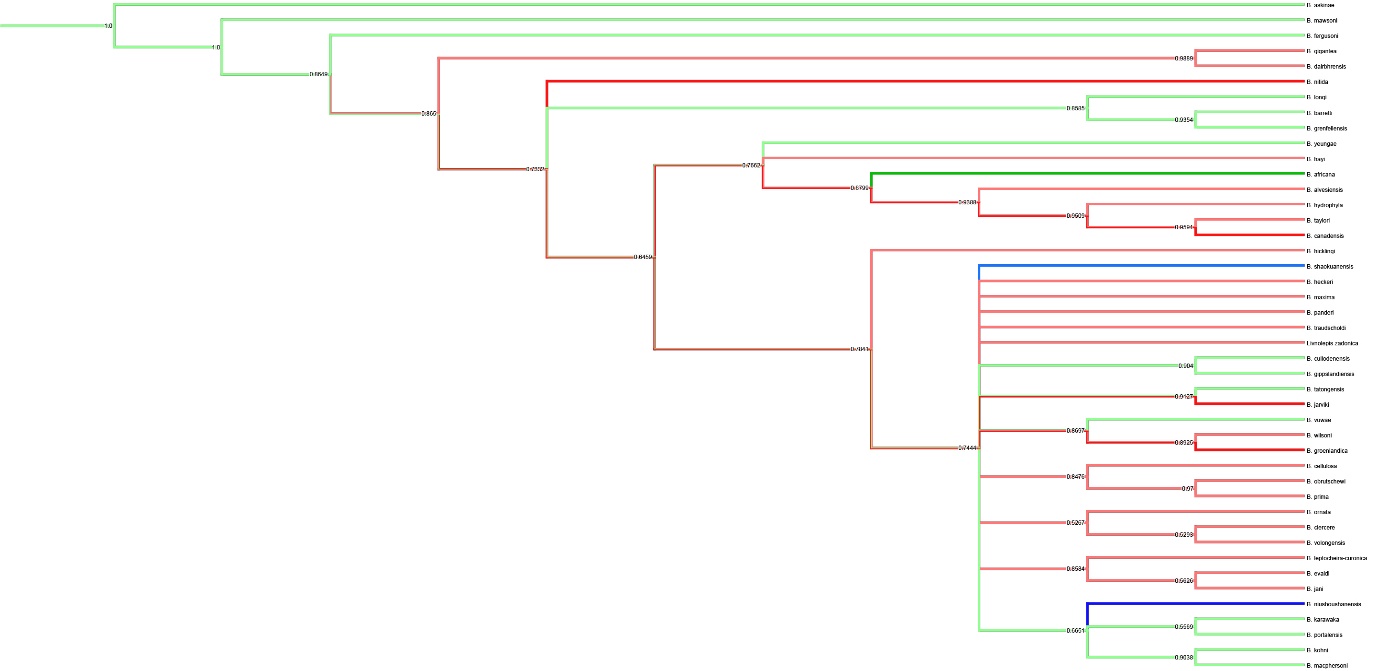 S53 Fig. Majority Rule consensus tree of the phylogeny of the genus Bothriolepis using the reduced data set (49 characters * 46 taxa) with Bremer index BI = 4 (n = 1 000 000 trees). Values on branches indicate retained frequency. Colours indicate palaeogeographic affinities of taxa (red Laurussia, green Gondwana, blue China; black is outgroup).S54. Fig. Majority Rule consensus tree of the phylogeny of the genus Bothriolepis using the reduced data set (49 characters * 46 taxa) with Bremer index BI = 5 (n = 1 000 000 trees). Values on branches indicate retained frequency. Colours indicate palaeogeographic affinities of taxa (red Laurussia, green Gondwana, blue China; black is outgroup).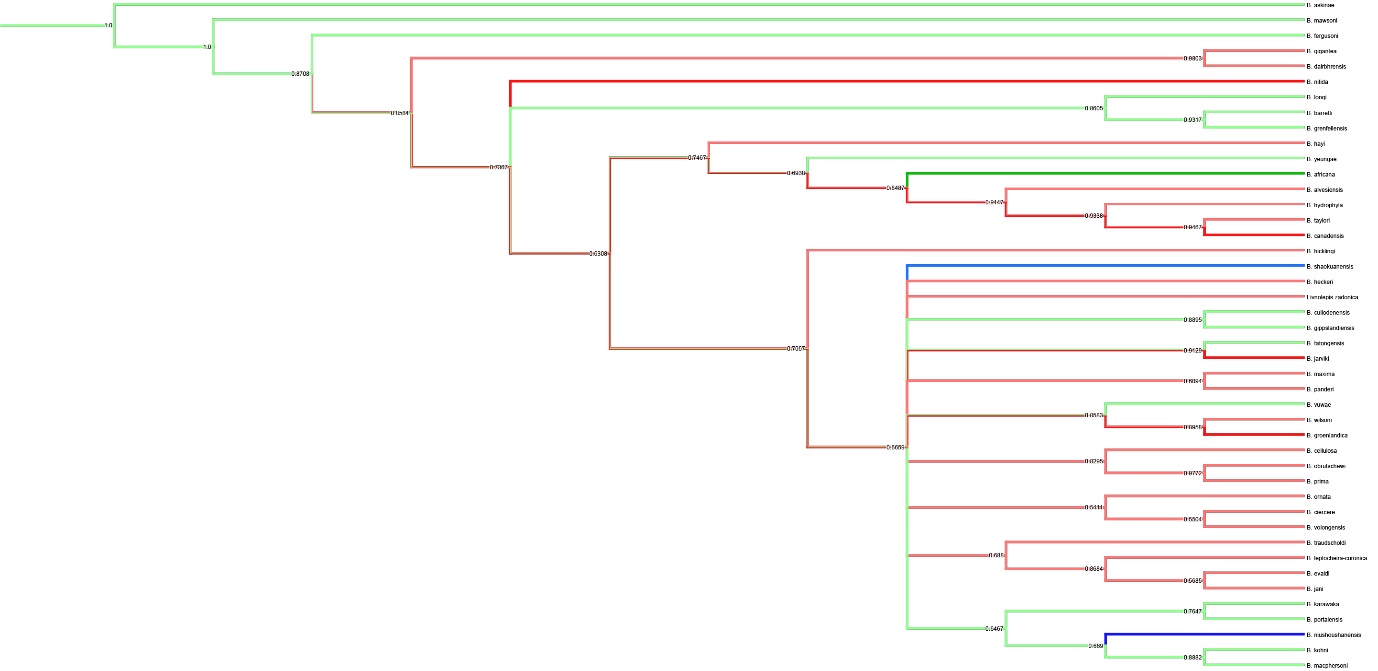 3D pdf captionsIn each 3D-pdf, it is possible to change colour of the background, as well as light intensity. Each structure can be rendered opaque, semi-transparent or invisible. Depending on your OS and viewer, you may be prompted to manually authorize opening of the file. Each element can be selected manually either in the tree or in the 3D window for identification. NMING:F35203-UU201ab_HQBothriolepis dairbhrensis sp. nov. Incomplete lateral plate (better rendering on Drishti) and fragment of indeterminate plate. Segmentation in Mimics, treatment of STLS and 3d PDF exportation in 3-matic. Scale cube edge is 10 mmNMING:F35229-CH003Bothriolepis dairbhrensis sp. nov. Assemblage of indeterminate plate and indeterminate scavenging gastropods. Segmentation in Mimics, treatment of STLS and 3d PDF exportation in 3-matic. Scale cube edge is 10 mm. NMING:F35216-UUSFB001Bothriolepis dairbhrensis sp. nov. Proximal segment of the pectoral fin, with AVL and articular condyle. [ORG] corresponds to plates in original position; [RELOC] corresponds to plates relocated in life position. Segmentation in Mimics, treatment of STLS and 3d PDF exportation in 3-matic. Scale cube edge is 10 mm. NHM P 59677 (complete, ORG end RELOC files)Bothriolepis dairbhrensis sp. nov. Incomplete head (and endocranial processes), ventral body armour and proximal segment of the pectoral fin. [ORG] corresponds to plates in original position; [RELOC] corresponds to plates relocated in life position. Segmentation in Mimics, treatment of STLS and 3d PDF exportation in 3-matic. Scale cube edge is 10 mm.NHM P 59678Bothriolepis dairbhrensis sp. nov. Incomplete lateral and indeterminate plates of an adult individual. Scale cube edge is 10 mm.NHM P 59679Bothriolepis dairbhrensis sp. nov. Two indeterminate fragments. Scale cube edge is 10 mm.NHM P 59687Bothriolepis dairbhrensis sp. nov. Indeterminate fragments and burrows. Scale cube edge is 10 mm.References1.	Eichwald E. Die Thier- und Pflanzenreste des alten rothen Sandsteins und Bergkalks im Novogrodschen Gouvernement. Bulletin Scientifique publié par l'Académie Impériale des Sciences de Saint-Pétersbourg et rédigé par son Secrétaire perpétuel. 1840;7(6-7):78–91.2.	Denison RH. Placodermi. Schultze H-P, editor. Stuttgart, New York: Gustav Fischer Verlag; 1978. 128 p.3.	Agassiz L. Monographie des poissons fossiles du Vieux Grès Rouge ou système Dévonien (Old Red Sandstone) des Isles britanniques et de Russie: Imprimerie Petitpierre, Neuchâtel et Soleure; 1844. 171 p.4.	Agassiz L. Lettres sur les poissons fossiles du système dévonien de la Russie. In: Murchinson RI, de Verneuil PE, von Keyserling A, editors. The geology of Russia and the Ural Mountains. London and Paris1845. p. 397–418.5.	Pander C, in Keyserling, A.,. Wissenschaftliche Beobachtungen auf einer Reise in das Petschora-Land. Saint-Petersburg1846. 106 p.6.	Keyserling A. Wissenschaftliche Beobachteungen auf eiпer Reise in das Petschora-Land. Saint Petersburg1846.7.	Leidy J. Descriptions of some remains of fishes from the Carboniferous and Devonian formations of the United States. Journal of the Academy of Natural Sciences, Philadelphia 2nd Series. 1856;3(3):156–60.8.	Egerton PdMG. On a new species of Pterichthys (P. macrocephalus, Egerton), from the yellow sandstone of Farlow, Co. Salop. Quaternary Journal of the Geological Society of London. 1862;18:103–8.9.	Lahusen J. Zur Kenntniss der Gattung Bothriolepis Eichw. . Verhandlungen der Russisch-Kaiserlichen Mineralogischen Gesellschaft zu Saint-Petersburg ser 2. 1880;15:125–38.10.	Whiteaves JF. On some remarkable fossil fishes from the Devonian rocks of Scaumenac Bay, in the Province of Quebec. Journal of Natural History Series 5. 1881;8(44):159–62.11.	Traquair RH. Notes on the nomenclature of the fishes of the Old Red Sandstone of Great Britain. Geological Magazine. 1888;5(3):507–17.12.	Newberry JS. The Paleozoic fishes of North America. Washington: Government Print Off; 1889. 340 p.13.	Thomson KS, Thomas B. On the status of species of Bothriolepis (Placodermi, Antiarchi) in North America. Journal of Vertebrate Paleontology. 2001;21(4):679–86.14.	Traquair RH. On the British species of Asterolepidae. Proceedings of the Royal Physical Society of Edinburgh. 1890-92;11:283–6.15.	Traquair RH. The extinct vertebrate animals of the Moray Firth area. In: Harvie-Brown JA, Buckley TE, editors. A vertebrate fauna of the Moray Firth basin. 2. Edinburgh1895. p. 235–85.16.	Rohon JV. Die devonischen Fische von Timan in Russland. Sitzungsberichte der Königlichen Böhmischen Gesellschaft der Wissenschaften, Mathematisch-naturwissenschaftliche Classe, 1899. 1900;8:1–77.17.	Lukševičs E, Beznosov P, Stūris V. A new assessment of the Late Devonian antiarchan fish Bothriolepis leptocheira from South Timan (Russia) and the biotic crisis near the Frasnian–Famennian boundary. Acta Palaeontologica Polonica. 2017;62:97–119. doi: 10.4202/app.00265.2016.18.	Eastman CR. On upper Devonian fish remains from Colorado. American Journal of Science. 1904;4 (18)(106):253–60. doi: 10.2475/ajs.s4-18.106.253.19.	Hoffman G. Über das Ruderorgan der Asterolepiden. Palaeontographica. 1911;57:286–312.20.	Woodward AS. Fish-remains from the Upper Old Red Sandstone of Granite Harbour, Antarctica. British Antarctica ("Terra Nova") expedition, 1910 Natural history report Geology. 1921;1(2):51–62.21.	Bryant WL. A new species of Bothriolepis from the Upper Devonian of Canada. Bulletin of the Buffalo Society of Natural Sciences. 1924;13:54–5.22.	Jaekel O. Der Kopf der Wirbeltiere. Ergebnisse der Anatomie und Entwickelungsgeschichte (III Abteil der Zeitschrift die gesamte Anatomie). 1927;27:815–974.23.	Hills ES. The geology and paleontography of the Cathedral Range and Blue Hills in northwestern Gippsland. Proceedings of the Royal Society of Victoria. 1929;41(N.S.):176–201.24.	Stensiö E. Arthrodires. In: Piveteau J, editor. Traité de Paléontologie. 4. Paris: Masson; 1969. p. 71–693.25.	Young GC, Gorter JD. A new fish fauna of Middle Devonian age from the Taemas/Wee Jasper region of New South Wales. Bureau of Mineral Resources, Geology and Geophysics Bulletin. 1981;209:83–147.26.	Leriche M. Les poissons famenniens de la Belgique - Les faciès du Famennien dans la région gallo-belge - Les relations entre les formations marines et les formations continentales du Dévonien supérieur sur la bordure méridionale du Continent Nord-Atlantique. Mémoire de la Classe des Sciences de l'Académie Royale de Belgique. 1931;4(10):1–72.27.	Stensiö E. Upper Devonian vertebrates from East Greenland. Collected by the Danish Greenland Expeditions in 1929 and 1930. Meddelelser om Grønland. 1931;86(1):1–212.28.	Gross W. Die Fische des baltischen Devons. Palaeontographica Abteilung A. 1933;69:1–74.29.	Sohn IG. Bothriolepis stensiöi, a new Devonian placoderm from Gaspé, Canada. Journal of Paleontology. 1938;12(1):111–3.30.	Robertson GM. Regarding Bothriolepis stensiöi Sohn. Journal of Palaeontology. 1938;12(3):299–300.31.	Obruchev DV. Bothriolepis turanica n. sp. from Western Tian-Shan. Doklady Akademii Nauk, s s. 1939;23:115–6.32.	Chi YS. On the discovery of Bothriolepis in the Devonian of central Hunan. Bulletin of the Geological Society of China. 1940;20(1):57–72. doi: 10.1111/j.1755-6724.1940.mp20001007.x.33.	Obruchev DV. Materials on Devonian Fishes of the USSR. Trudy Paleontologicheskogo Instituta Akademii︠a︡ Nauk SSSR. 1941;8:1–48.34.	Gross W. Die Bothriolepis-Arten der Cellulosa-Mergel Lettlands. Kungliga Svenska Vetenskaps-akademiens Handlingar. 1941;19(5):1–79.35.	Stensiö E. On the Placodermi of the Upper Devonian of East Greenland. II. Antiarchi. Sub-family Bothriolepinae. With an attempt at a revision of the previously described species of the family. Palaeozoologica Groenlandica. 1948;2:5–622.36.	Gross W. Die Fischfaunen des baltischen Devons und ihre biostratigraphische Bedeutung. Korrespondenz-blatt des Naturforscher-Vereins zu Riga. 1942;64:373–436.37.	Lukševičs E. Bothriolepid antiarchs (Vertebrata, Placodermi) from the Devonian of the north-western part of the East European Platform. Geodiversitas. 2001;23(4):489–609.38.	Denison RH. Late Devonian fresh-water fishes from the Western United States. Fieldiana: Geology. 1951;11(5):221–61.39.	Obrucheva OP. Upper Devonian Fishes of Central Kazakhstan. Soviet Geology. 1955;45:84–99.40.	Malinovskaya S. Devonian bothriolepids (Placodermi) from Central Kazakhstan. Byuleten’ Moskovskogo obschestva estestvoispytateley, geologiya. 1988;63(5):56–70.41.	Sergienko AA. A new species, Bothriolepis extensa sp. n., from the Tuba Formation of the Minusinsk Depressions. Tr Sib NauchIssled Inst Geol Geofiz Miner Syr ((Data on Paleontology and Stratigraphy of Western Siberia). 1961;15:139–40.42.	Panteleyev NV, Moloshnikov S. Tubalepis gen. nov. (Placodermi, Antiarchi) from the Upper Devonian of the Minusa Depression. Paleontological Journal. 2003;37:413–6.43.	Liu Y-H. A new species of Bothriolepis from Yunnan. Vertebrata PalAsiatica. 1962;6(1):80–7.44.	Chang K-J. A new species of Bothriolepis from Kwangtung. Vertebrata PalAsiatica. 1963;7(4):342–51.45.	P'an K. Some Devonian and Carboniferous fishes from South China. Acta Palaeontologica Sinica. 1964;12:139–68.46.	Chang K-J. New antiarchs from the Middle Devonian of Yunnan. Vertebrata PalAsiatica. 1965;9(pan1):1–14.47.	Miles RS. The Old Red Sandstone antiarchs of Scotland: Family Bothriolepididae. London: Palaeontographical Society; 1968 1968. 130 p.48.	Lyarskaja L, Savvaitova L. Structure and fossil fish fauna of Ketleri Formation of Latvia. In: Sorokin VS, editor. Rgional’naya geologiya Pribaltitki [= Regional Geology of Baltic]. Riga: Zinātne; 1974. p. 90–106.49.	Pan J, Wang S-T, Liu SY, Gu QC, Hang J. Discovery of Devonian Bothriolepis and Remigolepis in Ningxia. Acta Geologica Sinica. 1980;54:176–85.50.	Young GC. Antiarchs (placoderm fishes) from the Devonian Aztec Siltstone, Southern Victoria Land, Antarctica. Palaeontographica (A). 1988;202:1–125.51.	Weems RE, Beem KA, Miller TA. A new species of Bothriolepis (Placodermi: Bothriolepidae) from the Upper Devonian of Virginia (USA). Proceedings of the Biological Society of Washington. 1981;94(3-4):984–1004.52.	Weems RE. Bothriolepis virginiensis, a valid species of placoderm fish separable from Bothriolepis nitida. Journal of Vertebrate Paleontology. 2004;24(1):245–50.53.	Long JA. New bothriolepid fish from the Late Devonian of Victoria, Australia. Palaeontology. 1983;26(2):295–320.54.	Long JA, Burrett CF, Ngan PK, Janvier P. A new bothriolepid antiarch (Pisces, Placodermi) from the Devonian of Dô Son peninsula, northern Vietnam. Alcheringa: An Australasian Journal of Palaeontology. 1990;14(3):181–94. doi: 10.1080/03115519008619054.55.	Obrucheva HD, editor New bothriolepid species from deposits of the Zadonskian Regional Stage of the Central Devonian Field. Problemy sovremennoj paleoihtiologii (Materialy konferencii,posvâŝennoj D V Obručevu); 1983; Moscow: Nauka.56.	Moloshnikov SV. Devonian antiarchs (Pisces, Antiarchi) from central and southern European Russia. Palaeontological Journal. 2008;42(7):691–773.57.	Lyarskaja L. A new Bothriolepis (Antiarchi) from the Upper Devonian of Baltic states. In: Brangulis A, editor. Biofacii i fauna siluriyskogo i devonskikh basseynov Pribaltiki [=Biofacies and Fauna of Silurian and Devonian Basins of Baltics]. Riga: Zinātne; 1986. p. 123–30.58.	Lukševičs E. A new placoderm fish (Antiarchi) from Tervete Formation of Latvia. In: Brangulis A, editor. Biofacii i fauna siluriyskogo i devonskikh basseynov Pribaltiki [=Biofacies and Fauna of Silurian and Devonian Basins of Baltics]. Riga: Zinātne; 1986. p. 131–7.59.	Long JA, Werdelin L. A new late Devonian bothriolepid (Placodermi, Antiarcha) from Victoria, with descriptions of other species from the state. Alcheringa. 1986;10(4):355–99.60.	Long JA, Anderson ME, Gess R, Hiller N. New placoderm fishes from the Late Devonian of South Africa. Journal of Vertebrate Paleontology. 1997;17(2):253–68.61.	Johanson Z. New antiarchs (Placodermi) from the Hunter Siltstone (Famennian) near Grenfell, NSW. Alcheringa. 1997;21(3):191–217.62.	Johanson Z. The Upper Devonian fish Bothriolepis (Placodermi: Antiarchi) from near Canowindra, New South Wales, Australia. Records of the Australian Museum. 1998;50(3):315–48.63.	Johanson Z, Young GC. New Bothriolepis (Antiarchi: Placodermi) from the Braidwood region, New South Wales, Australia (Frasnian). Records of the Western Australian Museum Supplement. 1999;57:55–75.64.	Lukševičs E, Sorokin VS. A new species of armored fishes of the genus Bothriolepis (Placodermi) from the Upper Devonian of North Timan. Paleontological Journal. 1999;33(4):413–9.65.	Moloshnikov SV, Linkevich VV. Late Devonian bothriolepidids (Placodermi, Antiarchi) of the Tver Oblast. Paleontological Journal. 2020;54(2):157–65. doi: 10.1134/S0031030120020100.66.	Young GC, Moody JM. A Middle-Late Devonian fish fauna from the Sierra de Perijá. Mitteilungen des Museums für Naturkunde Berlin Geowissenschaftliche Reihe. 2002;5:155–206.67.	Moloshnikov SV. A new species of bothriolepidid antiarch (Pisces, Placodermi) from the Zadonskian Regional Stage (Upper Devonian) of the Central Devonian Field. Paleontological Journal (Paleontologicheskii zhurnal). 2003;37:69–72.68.	Szrek P. The first articulated antiarch (Vertebrata, Placodermi) from the Upper Devonian of the Holy Cross Mountains (central Poland). Acta Geologica Polonica. 2004;54(3):401–6.69.	Moloshnikov SV. New data on late Devonian bothriolepidid Placoderms (Pisces, Antiarchi) from Tuva. Paleontological Journal. 2009;43(5):558. doi: 10.1134/S0031030109050128.70.	Moloshnikov SV. A new find of the placoderm genus Bothriolepis Eichwald in the Upper Devonian of Uzbekistan. Paleontological Journal. 2010;44:79–83. doi: 10.1134/S0031030110010107.71.	Downs JP, Daeschler EB, Garcia VE, Shubin NH. A new large-bodied species of Bothriolepis (Antiarchi) from the Upper Devonian of Ellesmere Island, Nunavut, Canada. Journal of Vertebrate Paleontology. 2016;36(6).72.	Scotese C, cartographer Atlas of Devonian Paleogeographic Maps, PALEOMAP Atlas for ArcGIS, volume 4, The Late Paleozoic, Maps 65-72, Mollweide Projection, PALEOMAP Project, Evanston, IL2014.73.	Scotese C. Scotese, C.R., 2014. Atlas of Neogene Paleogeographic Maps (Mollweide Projection), Maps 1-7, Volume 1, The Cenozoic, PALEOMAP Atlas for ArcGIS, PALEOMAP Project, Evanston, IL2014.74.	Scotese C, Wright N. PALEOMAP Paleodigital Elevation Models (PaleoDEMS) for the Phanerozoic PALEOMAP Project, https://www.earthbyte.org/paleodem-resourcescotese-. 2018.75.	Scotese CR. Paleogeographic Atlas, PALEOMAP Progress Report 90-0497. Arlington (Texas): University of Texas Press; 1997. 1–45 p.76.	Zhu M. Catalogue of Devonian vertebrates in China, with notes on bio-events. In: Blieck A, Turner S, editors. Palaeozoic Vertebrate Biochronology and Global Marine/Non-Marine Correlation Final Report of IGCP 328 (1991-1996). 223. Frankfurt: Courier Forschungsinstitut Senckenberg; 2000. p. 373–90.77.	Sallan LC, Coates MI. End-Devonian extinction and a bottleneck in the early evolution of modern jawed vertebrates. Proceedings of the National Academy of Sciences of the United States of America. 2010;107(22):10131–5.78.	Rogers DA. Devonian correlations, environments and tectonics across the Great Glen Fault (Unpublished PhD Thesis): University of Cambridge; 1987.79.	Becker RT, Gradstein FM, Hammer O. The Devonian Period. In: Gradstein FM, Ogg JG, Schmitz M, Ogg G, editors. The Geological Time Scale. Amsterdam: Elsevier; 2012. p. 559–601.80.	Moloshnikov SV. Middle-Late Devonian placoderms (Pisces: Antiarchi) from Central and Northern Asia. Paleontological Journal. 2012;46(10):1097–196.81.	Moloshnikov SV. Bothriolepiform antiarchs (Pisces, Placodermi) from the Devonian of Central Kazakhstan. Paleontological Journal. 2011;45(3):291–304. doi: 10.1134/S0031030111030099.82.	Lukševičs E, Zupiņš I. Sedimentology, fauna, and taphonomy of the Pavari site, Late Devonian of Latvia. Acta Universitatis Latviensis. 2004;(679):99–119.83.	Blom H, Clack JA, Ahlberg PE, Friedman M. Devonian vertebrates from East Greenland: a review of faunal composition and distribution. Geodiversitas. 2007;29(1):119–41.84.	Browne MAE, Smith RA, Aitken AM. Stratigraphical frmework for the Devonian (Old Red Sandstone) rocks of Scotland, south of a line from Fort William to Aberdeen Keyworth, Notthingham: British Geological Survey; 2002. 67 p.85.	Moloshnikov SV. Middle Devonian bothriolepiform antiarchs (Pisces, Placodermi) from central Kazakhstan and their implication for the antiarch system and phylogeny. Paleontological Journal. 2010;44:195–208. doi: 10.1134/S0031030110020127.86.	Olive S. Devonian antiarch placoderms from Belgium revisited. Acta Palaeontologica Polonica. 2015. doi: http://dx.doi.org/10.4202/app.00015.2013.87.	Trewin NH, editor. The Geology of Scotland. 4th edition ed. London: The Geological Society; 2002.88.	Janvier P, Villaroel C. Devonian vertebrates from Colombia. Palaeontology. 2000;43:729–63.89.	Stack J, Sallan L. An examination of the Devonian fishes of Michigan. PeerJ. 2018;6:e5636–e. doi: 10.7717/peerj.5636. PubMed PMID: 30258725.90.	Marsden MA. Upper Devonian Carboniferous. In Geology of Victoria, Douglas, J. G. & Fergusson J. A. eds. Special Publication, Geological Society of Australia. 1976;5:77–124.91.	Lu L-W, Tan K, Wang X. A new Antiarchi (placoderm fishes) from Devonian strata of Dushan, Guizhou Province. Acta Geoscientia Sinica. 2017;38(2):144–8.92.	Pan Z-H, Zhu M, Zhu YA, Jia LT. A new antiarch placoderm from the Emsian (Early Devonian) of Wuding, Yunnan, China. Alcheringa: An Australasian Journal of Palaeontology. 2017;42(1):10–21. doi: 10.1080/03115518.2017.1338357.93.	Moloshnikov SV. Crested antiarch Bothriolepis zadonica H.D. Obrucheva from the Lower Famennian of Centrak European Russia. Acta Geologica Polonica. 2004;49(1):135–46.94.	Wang Y-J, Zhu M. Redescription of Phymolepis cuifengshanensis (Antiarcha: Yunnanolepididae) using high-resolution computed tomography and new insights into anatomical details of the endocranium in antiarchs. PeerJ. 2018;6:e4808. doi: 10.7717/peerj.4808.SpeciesSpeciesTaxonomic authorityReference of taxonomic authoritynCommentsBothriolepis ornataBothriolepis ornataEichwald, 1840[1]1Type-speciesBotryolepis prisca Eichwald, 1840Botryolepis prisca Eichwald, 1840Eichwald, 1840[1]2nomen nudum in Denison, 1978 [2]Bothriolepis favosaBothriolepis favosaAgassiz, 1844[3]3Bothriolepis hydrophilaBothriolepis hydrophila(Agassiz, 1844)([3])4Bothriolepis majorBothriolepis major(Agassiz, 1844)([3])5Bothriolepis paradoxaBothriolepis paradoxa(Agassiz, 1845)([4])6Bothriolepis cellulosaBothriolepis cellulosa(Pander, 1846) in Keyserling, 1846([5]) in [6]7Pander, 1846 always cited in Keyserling, 1846 Keyserling, 1846Bothriolepis nitidaBothriolepis nitidaLeidy, 1856[7]8Bothriolepis macrocephalaBothriolepis macrocephala(Egerton, 1862)([8])9Bothriolepis panderiBothriolepis panderiLahusen, 1880[9]10synonym of B. favosa, in Denison, 1978 [2]Bothriolepis canadensisBothriolepis canadensis(Whiteaves, 1881)([10])11Bothriolepis giganteaBothriolepis giganteaTraquair, 1888[11]12Bothriolepis obesaBothriolepis obesaTraquair, 1888[11]13Bothriolepis minorBothriolepis minorNewberry, 1889[12]14synonym of B. nitida by Thomson and Thomas, 2001 [13]Bothriolepis leidyiBothriolepis leidyiNewberry, 1889[12]15synonym of B. nitida by Thomson and Thomas, 2001 [13]Bothriolepis leptocheiraBothriolepis leptocheiraTraquair, 1890-92[14]16Bothriolepis cristataBothriolepis cristataTraquair, 1895[15]17Bothriolepis jeremijeviBothriolepis jeremijeviRohon, 1900[16]18Reassigned to B. leptocheira jeremijevi by Lukševičs et al., 2017 [17]Bothriolepis coloradensisBothriolepis coloradensisEastman, 1904[18]19synonym of B. nitida by Thomson and Thomas, 2001  [13]Bothriolepis maeandrinaBothriolepis maeandrinaHoffman, 1911[19]20Bothriolepis retinataBothriolepis retinataHoffman, 1911[19]21synonym of B. cellulosa in Denison, 1978 [2]Bothriolepis antarcticaBothriolepis antarcticaWoodward, 1921[20]22Bothriolepis traquairiBothriolepis traquairiBryant, 1924[21]23Bothriolepis traudscholdiBothriolepis traudscholdiJaekel, 1927[22]24Bothriolepis gippslandiensisBothriolepis gippslandiensisHills, 1929[23]25reassigned at some point to Hillsaspis (by Stensiö, 1969 [24]), then reassigned to Bothriolepis (Young and Gorter, 1981 [25])Bothriolepis groenlandicaBothriolepis groenlandicaHeintz, 1930Heintz, 193026Bothriolepis lohestiBothriolepis lohestiLeriche, 1931[26]27Bothriolepis ymeriBothriolepis ymeriStensiö, 1931[27]28reassigned to Remigolepis by Denison, 1978 [2]Bothriolepis maximaBothriolepis maximaGross, 1933[28]29Bothriolepis stensioiBothriolepis stensioiSohn, 1938[29]30synonym of B. canadensis by Robertson, 1938 [30]Bothriolepis turanicaBothriolepis turanicaObruchev, 1939[31]31Bothriolepis sinensisBothriolepis sinensisChi, 1940[32]32Bothriolepis sibericaBothriolepis sibericaObruchev, 1941[33]33Bothriolepis tuberculataBothriolepis tuberculataGross, 1941[34]34reassigned to Grossilepis by Stensiö, 1948 [35]Bothriolepis curonicaBothriolepis curonicaGross, 1942[36]35reassigned subspecies status by Lukševičs, 2001 [37]Bothriolepis obrutschewiBothriolepis obrutschewiGross, 1942[36]36Bothriolepis primaBothriolepis primaGross, 1942[36]37Bothriolepis spinosaBothriolepis spinosaGross, 1942[36]38reassigned to Grossilepis by Stensiö, 1948 [35]Bothriolepis alvesiensisBothriolepis alvesiensisStensiö, 1948[35]39Bothriolepis jarvikiBothriolepis jarvikiStensiö, 1948[35]40Bothriolepis nielseniBothriolepis nielseniStensiö, 1948[35]41Bothriolepis darbiensisBothriolepis darbiensisDenison, 1951[38]42synonym of B. nitida by Thomson and Thomas, 2001 [13]Bothriolepis asiaticaBothriolepis asiaticaObrucheva, 1955[39]43reassigned to Stegolepis tuberculata by Malinovskaya, 1988 [40] (see Denison, 1978 [2])Bothriolepis extensaBothriolepis extensaSergienko, 1961[41]44reassigned to Tubalepis by Panteleyev and Moloshnikov, 2003 [42]Bothriolepis yunnanensisBothriolepis yunnanensisLiu, 1962[43]45Bothriolepis shaokuanensisBothriolepis shaokuanensisChang, 1963[44]47Bothriolepis kwangtungensisBothriolepis kwangtungensisP'an, 1964[45]48Bothriolepis lochangensisBothriolepis lochangensisP'an, 1964[45]49Bothriolepis tungseniBothriolepis tungseniChang, 1965[46]50Bothriolepis hayiBothriolepis hayiMiles, 1968[47]51Bothriolepis hicklingiBothriolepis hicklingiMiles, 1968[47]52Bothriolepis laverocklochensisBothriolepis laverocklochensisMiles, 1968[47]53Bothriolepis stevensoniBothriolepis stevensoniMiles, 1968[47]54Bothriolepis tayloriBothriolepis tayloriMiles, 1968[47]55Bothriolepis wilsoniBothriolepis wilsoniMiles, 1968[47]56Bothriolepis ciecereBothriolepis ciecereLyarskaya, 1974 in Lyarskaja and Savvaitova, 1974Lyarskaya, 1974 in [48]57Bothriolepis pavariensisBothriolepis pavariensisLyarskaya, 1974 in Lyarskaja and Savvaitova, 1974Lyarskaya, 1974 in [48]58Bothriolepis niushoushanensisBothriolepis niushoushanensisPan et al., 1980[49]59Bothriolepis verrucosaBothriolepis verrucosaYoung and Gorter, 1981[25]reassigned to genus Monarolepis by Young, 1988 [50]Bothriolepis virginiensisBothriolepis virginiensisWeems et al., 1981[51]60synonym of B. nitida by Thomson and Thomas, 2001 [13]; reconsidered valid by Weems, 2004 [52]Bothriolepis cullodenensisBothriolepis cullodenensisLong, 1983[53]61Bothriolepis fergusoniBothriolepis fergusoniLong, 1983[53]62Bothriolepis warreniBothriolepis warreniLong, 1983[53]63reassigned to Briagalepis by Long et al., 1990 [54]Bothriolepis bindareeiBothriolepis bindareeiLong, 1983[53]64Bothriolepis zadonicaBothriolepis zadonicaObrucheva, 1983[55]65reassigned to Livnolepis by Moloshnikov, 2008 [56]Bothriolepis evaldiBothriolepis evaldiLyarskaja, 1986[57]66Bothriolepis janiBothriolepis janiLukševičs, 1986[58]67Bothriolepis tatongensisBothriolepis tatongensisLong and Werdelin, 1986[59]68Bothriolepis alexiBothriolepis alexiYoung, 1988[50]69Bothriolepis askinaeBothriolepis askinaeYoung, 1988[50]70Bothriolepis barrettiBothriolepis barrettiYoung, 1988[50]71Bothriolepis karawakaBothriolepis karawakaYoung, 1988[50]72Bothriolepis kohniBothriolepis kohniYoung, 1988[50]73Bothriolepis macphersoniBothriolepis macphersoniYoung, 1988[50]74Bothriolepis mawsoniBothriolepis mawsoniYoung, 1988[50]75Bothriolepis nikitinaeBothriolepis nikitinaeYoung, 1988[50]76Bothriolepis portalensisBothriolepis portalensisYoung, 1988[50]77Bothriolepis vuwaeBothriolepis vuwaeYoung, 1988[50]78Bothriolepis amankonyricaBothriolepis amankonyricaMalinovskaya, 1988[40]79Bothriolepis babicheviBothriolepis babicheviMalinovskaya, 1988[40]80reassigned to Tubalepis by Panteleyev and Moloshnikov, 2003 [42]Bothriolepis kassiniBothriolepis kassiniMalinovskaya, 1988[40]81Bothriolepis tastenicaBothriolepis tastenicaMalinovskaya, 1988[40]82Bothriolepis africanaBothriolepis africanaLong et al., 1997[60]83Bothriolepis grenfellensisBothriolepis grenfellensisJohanson, 1997[61]84Bothriolepis yeungaeBothriolepis yeungaeJohanson, 1998[62]85Bothriolepis longiBothriolepis longiJohanson and Young, 1999[63]86Bothriolepis volongensisBothriolepis volongensisLyarskaja & Lukševičs, 1999, in Lukševičs and Sorokin, 1999Lyarskaja & Lukševičs, 1999, in [64]87This species has an authority different from the article in which it is created (i.e. there is no publication Lyarskaja & Lukševičs, 1999 Lyarskaja & Lukševičs, 1999). Bothriolepis heckeriBothriolepis heckeriLukševičs, 2001[37]88reassigned to Livnolepis by Moloshnikov and Linkevich, 2020[65]Bothriolepis perijaBothriolepis perijaYoung and Moody, 2002[66]89Bothriolepis sosnensisBothriolepis sosnensisMoloshnikov, 2003[67]90Bothriolepis jazwicensisBothriolepis jazwicensisSzrek, 2004[68]91Bothriolepis dorakarasugensisBothriolepis dorakarasugensisMoloshnikov, 2009[69]92Bothriolepis sanzarensisBothriolepis sanzarensisMoloshnikov, 2010b[70]93Bothriolepis rexBothriolepis rexDowns et al., 2016[71]94Bothriolepis dairbhrensisBothriolepis dairbhrensiscurrent articlecurrent article96purple: nomen nudumpurple: nomen nudumpurple: nomen nudumpurple: nomen nudumpurple: nomen nudumred: genus reassignmentred: genus reassignmentred: genus reassignmentred: genus reassignmentred: genus reassignmentorange: synonym of another Bothriolepis speciesorange: synonym of another Bothriolepis speciesorange: synonym of another Bothriolepis speciesorange: synonym of another Bothriolepis speciesorange: synonym of another Bothriolepis speciesgreen: new status with Bothriolepis or change of genus then back to Bothriolepisgreen: new status with Bothriolepis or change of genus then back to Bothriolepisgreen: new status with Bothriolepis or change of genus then back to Bothriolepisgreen: new status with Bothriolepis or change of genus then back to Bothriolepisgreen: new status with Bothriolepis or change of genus then back to BothriolepisTaxonGeographyGeographyGeographyStratigraphyCommentsTaxonLocalityProvince / AreaCountryStratigraphyCommentsBothriolepidoideiLuquanolepis pileosLuquanYunnanChinaEmsianin [76]BothriolepididaeBothriolepididaeTarimXinjiangChinaFrasnianin [76] BothriolepisBothriolepis africanaWitpoortSouth AfricaSouth AfricaFamenniannear Grahamstown, South Africa; in [60]Bothriolepis alexiAztecVictoria LandEast AntarcticaGivetianin [77]Bothriolepis alvesiensisRosebraeScotlandUnited KingdomFamennianEarly Frasnian in [77] (Upper Devonian, in [2]); corrected from Famennian to Frasnian on 20200605; back to Famennian on 20201102 based on Marshall in [78]Bothriolepis alvesiensisAlves and Rosebrae bedsScotlandUnited KingdomFrasnianFamennian in Denison, but corrected to Frasnian by [79] (Alves: mid-late Frasnian; Rosebrae: late Famennian) 20201102)Bothriolepis amankonyricaCentral KazakhstanCentral KazakhstanKazakhstanFrasnianCentral Kazakhstan, Olenty River, 60 km north of the village of Molodezhnyi, Amankonyr locality; Upper Devonian, Frasnian, basal Sofa Formation (in Moloshnikov, 2011)Bothriolepis antarcticaAztecVictoria LandEast AntarcticaMiddle DevonianMiddle or Upper Devonian, Beacon sandstone, in [2] - changed from Victoria Land into Aztec to fit [77]Bothriolepis askinaeAztecVictoria LandEast AntarcticaGivetianin [77]Bothriolepis askinaeAztecVictoria LandEast AntarcticaGivetianin [77]Bothriolepis babicheviTrudovoeCentral KazakhstanKazakhstanGivetianCentral Kazakhstan, north east of the city of Karaganda, right bank of the Shiderty River, village of Trudovoe; Middle Devonian,
Givetian, Konyr Formation, lower subformation. In [80]Bothriolepis babicheviTrudovoeCentral KazakhstanKazakhstanGivetianCentral Kazakhstan, north east of the city of Karaganda, right bank of the Shiderty River, village of Trudovoe; Middle Devonian, Givetian, Konyr Formation, lower subformation (in [81])Bothriolepis barrettiAztecVictoria LandEast AntarcticaGivetianin [77]Bothriolepis bindareeiMount HowittVictoriaAustraliaGivetianBothriolepis canadensisMiguashaQuébec (QBC)CanadaFrasnianEscuminac Fm., in [2]; [77]Bothriolepis cellulosaBaltic StatesBaltic StatesBaltic StatesFrasnianSnetogor stage, Baltic States + NW USSR, in [2]; Earliest Frasnian in [37]Bothriolepis cellulosaTimanTimanRussiaFrasnianTiman and Tuva Depression, in [2]; Earliest Frasnian in [37]Bothriolepis cf. kwangungensisLechangGuangdongChinaGivetianDahepo Fm., in [76]Bothriolepis cf. kwangungensisAnfuJiangxiChinaGivetianDahepo Fm., in [76]Bothriolepis ciecereKetleriLatviaLatviaFamennianin [77]Bothriolepis ciecerePavariVidzemeLatviaFamennianUpper Ketleri stage, in [2]; locality name from [82]Bothriolepis coloradensisChaffeeColorado (CO)U.S.A.FamennianChaffee Fm., in [2, 38] but noted as Frasnian; relabelled as Famennian following [77]; species is synonym of B. nitida ([13])Bothriolepis coloradensisLa Plata CountyColorado (CO)U.S.A.FrasnianElbert Fm., Colorado, in [2, 38]; species is synonym of B. nitida ([13])Bothriolepis cristataDura DenScotlandUnited KingdomFamennianin [2]; in [77]Bothriolepis cristataRosebraeScotlandUnited KingdomFamennianin [2]; in [77]Bothriolepis cullodenensisMount HowittVictoriaAustraliaGivetianin [77]Bothriolepis curonicaLatviaLatviaLatviaFrasnian[37]Bothriolepis dairbhrensisValentia IslandKerryIrelandGivetianCurrent articleBothriolepis darbiensisFort WashakieWyoming (WY)U.S.A.Frasnianin Denison, 1951, 1978Bothriolepis darbiensisTeton PassWyoming (WY)U.S.A.Frasnianin Denison, 1951, 1978Bothriolepis dorakarasungensisTuva BasinTuva RepublicRussiaFrasniancentral Tuva, upper reaches of the Dora-Kara-Sug River; Upper Devonian, Frasnian, Kokhai Formation ([69])Bothriolepis evaldiKalnamuizaKandavaLatviaFrasnianMiddle Frasnian according to [37]Bothriolepis evaldiKaibalaLielvardeLatviaFrasnianMiddle Frasnian according to [37]Bothriolepis favosaBaltic StatesBaltic StatesBaltic StatesFrasnianSnetogor and Shelon-Ilmen stages, Baltic states and western USSR, in [2]Bothriolepis fergusoniMount HowittVictoriaAustraliaGivetianin [77]Bothriolepis giganteaAlves bedsScotlandUnited KingdomFrasnianmid-late Frasnian in [79] (modified from Famennian in [2])Bothriolepis gippslandiensisMount HowittVictoriaAustraliaGivetianin [77]Bothriolepis grenfellensisGrenfellNew South WalesAustraliaFamennianin [77]Bothriolepis groenlandicaGreenlandGreenlandGreenlandFamennianPhyllolepis series, East Greenland, in [2]; early Famennian in [83]Bothriolepis hayiOxendean bedsScotlandUnited KingdomFamennianUpper Devonian, in [2]; not more precise in [84], although lowest member containing B. hicklingi is dated as Famennian (based on Bothriolepis sp. and Holoptychius)Bothriolepis heckeriBilovoNovgorod OblastRussiaFamennianBilovo Beds? (corresponding to Akemene beds/Fm., so just below mid-Famennian in [37])Bothriolepis hicklingiRedheugh MudstonesScotlandUnited KingdomFamennianUpper Old Red Sandstones in [2]; [84] propose a Famennian AgeBothriolepis hydrophilaPortisheadEnglandUnited KingdomFamennianin [77]Bothriolepis hydrophilaDura DenScotlandUnited KingdomFamennianin [77]; Upper Devonian in [2]Bothriolepis janiTerveteTerveteLatviaFamennianin [77]Bothriolepis jarvikiGreenlandGreenlandGreenlandFamennianPhyllolepis series, East Greenland, in [2]; end Frasnian - early Famennian in [83]Bothriolepis jazwicensisCheiloceras bedsHoly Cross MountainPolandFamennianin [77]Bothriolepis jeremijeviTimanTimanRussiaUpper Devonianpoorly known and undefinable, in [2]; reassigned to B. leptocheira jeremijevi by [17]Bothriolepis karawakaAztecVictoria LandEast AntarcticaGivetianin [77]Bothriolepis kassiniCentral KazakhstanCentral KazakhstanKazakhstanFrasniancentral Kazakhstan, right bank of the Shiderty River, Krasnyi Pakhar’ locality; Upper Devonian, Frasnian,
Shatskaya Group, basal Sofa Formation. In [85]Bothriolepis kassiniTrudovoeCentral KazakhstanKazakhstanGivetianKomyr Fm. Revised by [85] (after Malinovskaya's works)Bothriolepis kohniAztecVictoria LandEast AntarcticaGivetianin [77]Bothriolepis kwangtungensisLechangGuangdongChinaGivetianin [2]; [76]Bothriolepis kwangtungensisAnfuJiangxiChinaGivetianin [2]; [76]Bothriolepis laverocklochensisRosebraeScotlandUnited KingdomFamennianin [77] (upper Devonian in [2])Bothriolepis leptocheiraGaujaLodeLatviaFamennianin [77]; subspecies B. leptocheira curonica according to [37]; age changed from Givetian ([77], who entered it as B. curonica) to Famennian ([37])Bothriolepis leptocheiraLatviaLatviaLatviaFrasnianHorizon e, Latvia, in [2] (subspecies B. leptocheira curonica after [37])Bothriolepis leptocheiraUpper Old Red Sandstones (Scotland)ScotlandUnited KingdomUpper Devonianin [2]Bothriolepis leptocheira curonicaGaujaLodeLatviaFamennianin [77]; subspecies B. leptocheira curonica according to [37]; age changed from Givetian (Sallan & Coates 2010, who entered it as B. curonica) to Famennian ([37])Bothriolepis leptocheira curonicaLatviaLatviaLatviaFrasnianVery dubious stratigraphy, not mentioned by Lukševičs: Horizon e, Latvia, in [2] (subspecies B. leptocheira curonica after [37])Bothriolepis leptocheira curonicaUpper Old Red Sandstones (Scotland)ScotlandUnited KingdomUpper Devonianin [2]Bothriolepis leptocheira jeremejeviTimanTimanRussiaFamennianearliest Famennian of Sosnogorsk Fm., South Timan (Komi Republic), new subspecies combination by [17]Bothriolepis leptocheira ssp.Severnaya ZemlyaSiberiaRussiaFamennianin [37], [17]Bothriolepis lochangensisLechangGuangdongChinaGivetianin [2]; [76]Bothriolepis lochangensisAnfuJiangxiChinaGivetianin [2]; [76]Bothriolepis lohestiChèvremontWallonieBelgiumFamennian [86]Bothriolepis lohestiEvieuxWallonieBelgiumFamennianin [77]; obviously duplicate of several localities in the Evieux FmBothriolepis lohestiVaux-sous-ChèvremontWallonieBelgiumFamennian[86]Bothriolepis longiNettleton's CreekNew South WalesAustraliaMiddle - Upper DevonianGivetian or Frasnian according to [63]; strong affinities with Aztec fauna (Antarctica)Bothriolepis macphersoniAztecVictoria LandEast AntarcticaGivetianin [77]Bothriolepis macrocephalaUpper Old Red Sandstones (England)EnglandUnited KingdomUpper Devonianin [2]Bothriolepis maeandrinaTimanTimanRussiaUpper Devonianin [2]Bothriolepis majorEdenkillie bedsScotlandUnited KingdomFrasnianin [2]Bothriolepis markovskiiSerpievkaUralRussiaFrasniansouthern Ural Mountains, Chelyabinsk Region, IvanKatavskii District, Sim River Basin, village of Serpievka; Upper Devonian, Upper Frasnian, Askyn Regional Stage, Orlovka Formation (in [80])Bothriolepis mawsoniAztecVictoria LandEast AntarcticaGivetianin [77]Bothriolepis maximaBaltic StatesBaltic StatesBaltic StatesFrasnian"Baltic States and northwestren USSR", in [2]; see also [37] for mid-Late Franian ageBothriolepis minorOneonta FormationNew York (NY)U.S.A.Upper Devonianin [2]Bothriolepis minorChemungPennsylvania (PA)U.S.A.Upper Devonianin [2]Bothriolepis minorHynerPennsylvania (PA)U.S.A.Upper Devonianin [2]; in [77] (Late Famennian)Bothriolepis nielseniAina DalGreenlandGreenlandFamennianEast Greenland, Remigolepis series; in [2]Bothriolepis nikitinaeCentral KazakhstanCentral KazakhstanKazakhstanFrasnianCentral Kazakhstan, right bank of the Shiderty River, 75 km northeast of the village of Molodezhnyi, Krasnyi Pakhar’ locality; Upper Devonian, Frasnian, basal Sofa Formation ([80]).Bothriolepis nitidaBlossburgPennsylvania (PA)U.S.A.FamennianCatskill Formation, Catskill Group, NY state and Pennsylvania, in [2]; in [13]Bothriolepis nitidaHynerPennsylvania (PA)U.S.A.Famennianin [77]Bothriolepis nitidaLeroyPennsylvania (PA)U.S.A.FamennianCatskill Formation, Catskill Group, NY state and Pennsylvania, in [2]; in [13]Bothriolepis niushoushanensisZhongningNingxiaChinaEifelianstrati in [76]-Bothriolepis obesaJedburgh bedsScotlandUnited KingdomUpper Devonianin [2]Bothriolepis obrutschewiBaltic StatesBaltic StatesBaltic StatesFrasnianPodsnetogor (Amata) stage; Baltic States, USSR, in [2]. Considered end-Givetian in [37] (Amata regional stage).Bothriolepis ornataTerveteTerveteLatviaFamennianin [77]Bothriolepis ornataLeningradRussiaRussiaFamennianLeningrad Area, Nadbilovo stage, in [2]Bothriolepis ornataTimanTimanRussiaFamennianin [2]Bothriolepis panderiWietrzniaHoly Cross MountainPolandFrasnianin [77]; synonym of B. favosa in [2]Bothriolepis paradoxaScaat CraigScotlandUnited KingdomFamennianUpper Devonian in [2]; Famennian in [77]. Scaat Craig beds corresponds to a Low level of Alves beds ([87])Bothriolepis paradoxaAlves bedsScotlandUnited KingdomUpper Devonianin [2]Bothriolepis pavariensisLatviaLatviaLatviaFamennianUpper Ketleri stage, Latvia, in [2]Bothriolepis perijaCano ColoradoZuliaVenezuelaFrasnianearly mid Frasnian ([66]:164)Bothriolepis portalensisAztecVictoria LandEast AntarcticaGivetianin [77]Bothriolepis primaArmeniaArmeniaArmeniaFrasniandoubtful, in [2]Bothriolepis primaLatviaLatviaLatviaFrasnianPodsnetogor (Amata) beds; in [2]. Considered end-Givetian in [37] (Amata regional stage).Bothriolepis rexEllesmere IslandNunavut (NUN)CanadaFrasnian[71]Bothriolepis sanzarensisSamarkandSamarkandUzbekistanFrasnianUzbekistan, vicinity of Samarkand, western marginal area of the Turkestan Mountain Range, Malguzar Mountains, Sanzar River Basin, village of Katta_Kara_Shak_Shak; Upper Devonian, Frasnian, Upper Frasnian Substage (in [80])Bothriolepis shaokuanensisShaoguanGuangdongChinaEifelianin [2]; [76]Bothriolepis sibericaOryolOryolRussiaFamennianin [77]Bothriolepis sibericaOryolOryolRussiaFamennianin [77]Bothriolepis sibericaMinusinsk BasinSiberiaRussiaFrasnianKokhai formation; in [2]Bothriolepis sibericaTuva BasinTuva RepublicRussiaFrasnianKokhai formation; in [2]Bothriolepis sinensisChangshaHunanChinaEifelianin [76]--Tiaomanjian Fm.Bothriolepis sinensisYiyangHunanChinaEifelianin [76]--Tiaomanjian Fm.Bothriolepis sinensisKunmingYunnanChinaEifelianHaikou Fm; in [76].Bothriolepis sosnensisLivnyOryolRussiaFamennian[67]Bothriolepis stevensoniUpper Old Red Sandstones (Scotland)ScotlandUnited KingdomUpper Devonianin [2]Bothriolepis tastenicaCentral KazakhstanCentral KazakhstanKazakhstanFrasnianCentral Kazakhstan, right bank of the Shiderty River, 65 km east of the village of Molodeznyi, Saumalkol’ locality; Upper Devonian, Frasnian, middle part of the Sofa Formation; in [81]Bothriolepis tatongensisTatongVictoriaAustraliaFrasnianlate Givetian - early Frasnian in [59]Bothriolepis tatongensisTatongVictoriaAustraliaGivetianlate Givetian - early Frasnian in [59]Bothriolepis tayloriEdenkillie bedsScotlandUnited KingdomFrasnianin [2]Bothriolepis traquairiMiguashaQuébec (QBC)CanadaFrasnianEscuminac Fm., in [2]; [77]Bothriolepis traudscholdiStolbovoRussiaRussiaFrasnianin [77]Bothriolepis tungseniQujingYunnanChinaEifelianin [76]Bothriolepis tungseniWudingYunnanChinaEifelianin [76]Bothriolepis tungseniHaikouYunnanChinaGivetianin [77]Bothriolepis turanicaZaktanSaiTien ShanUzbekistanFrasnianin [2]; [80]Bothriolepis virginiensisChemungPennsylvania (PA)U.S.A.Upper DevonianUpper Devonian in [51]Bothriolepis volongensisTimanTimanRussiaFrasnianupper part of Rassokha Fm. (in [64])Bothriolepis vuwaeAztecVictoria LandEast AntarcticaGivetianin [77]Bothriolepis wilsoniHarelaw bedsScotlandUnited KingdomUpper Devonianin [2]; Upper part of the Upper Old Red Sandstone Lithofacies in [84])Bothriolepis yeungaeCanowindraNew South WalesAustraliaFamennianin [77]Bothriolepis yunnanensisWudingYunnanChinaEifelianin [2]; [76]Bothriolepis sp.BobaiGuangxiChinaEifelianin [76]Bothriolepis sp.QujingYunnanChinaEifelianin [76]Bothriolepis sp.WudingYunnanChinaEifelianin [76]Bothriolepis sp.QujingYunnanChinaEmsianin [76]Bothriolepis sp.WudingYunnanChinaEmsianin [76]Bothriolepis sp.EvieuxWallonieBelgiumFamennianin [77]; obviously duplicate of several localities in the Evieux Fm. (Modave in [86])Bothriolepis sp.LengshuijiangHunanChinaFamennianin [76]Bothriolepis sp.LiuyangHunanChinaFamennianin [76]Bothriolepis sp.Andreyevka-2SiberiaRussiaFamennianin [77]Bothriolepis sp.Gogo formationWestern AustraliaAustraliaFrasnianin [77]Bothriolepis sp.TaojiangHunanChinaFrasnianin [76]Bothriolepis sp.FlorestaBoyacaColombiaFrasnianin [88]Bothriolepis sp.ChahrisehIsfahanIranFrasnianin [77]Bothriolepis sp.KermanKermanIranFrasnianin [77]Bothriolepis sp.TaishanGuangdongChinaGivetianin [76]Bothriolepis sp.RockportMichigan (MI)U.S.A.Givetianin [77]; reattributed to Protitanichthys rockportensis by [89]BriagalepisBriagalepis warreniMount HowittVictoriaAustraliaMiddle - Upper DevonianFrom the lower site at Freestone Creek, within the sediments of the Wellington Rhyolites, and from the upper conglomerate of the Bindaree -- the Bluff section of the Avon River Gp ([90], p. 100) cropping out along Bindaree Road, near Mt Howitt (in [59]).DianolepisDianolepis liuiQujingYunnanChinaEifelianin [2]; [76]Dianolepis liuiWudingYunnanChinaEifelianin [2]; [76]Dianolepis liuiHaikouYunnanChinaGivetianin [77]GrossilepisGrossilepis brandiHazeldean Burn BedsScotlandUnited KingdomFrasnianin [2]Grossilepis rikikiStrudWallonieBelgiumFamennianGrossilepis spinosaGaujaLodeLatviaFrasnianSallan and Coates (77) mentioned a Givetian age, but Lukševičs (37) mentioned a middle Frasnian age (Pamūšis regional stage, favoured here)Grossilepis tuberculataSnetnaya Gora BedsLatviaLatviaFrasnianin [2]Grossilepis tuberculataMinusinsk BasinSiberiaRussiaUpper Devonianin [2], but doubtful according to himHouershanoelepisHouershanolepis changiDushanGuizhouChinaEarly DevonianMount Houershan in Dushu county; based on a single AMD plate; [91]LivnolepisLivnolepis zadonicaOryolOryolRussiaFamennianin [77]MonarolepisMonarolepis verrucosaTaemas Wee JasperNew South WalesAustraliaEmsian[25, 50]RossolepisRossolepis brodensisOryolOryolRussiaFamennianin [77]VietnamaspisVietnamaspis triiDo SonNorth VietnamVietnamMiddle - Upper Devonian[54] WudinolepisWudinolepis weniWudingYunnanChinaEmsianin [76]WufensgshaniaWufengshania magniforaminisWudingYunnanChinaEmsian[92] complete taxa + charcomplete taxaOG RemigolepisOG GrossilepisOG niushoushanensisOG shaokuanensisOG askinaeOG askinae (-virginiensis)total char5933505050505050total taxa5454474645454544nMPT10000 (maxtrees)10000 (maxtrees)505050545496LMPT24876228255217217217210CIMPT0.3270.5260.3510.3230.3270.3270.3270.333RIMPT0.5120.7470.5020.5130.5070.5070.5070.509L50%331125266253247247247251CI50%0.2450.320.2820.2920.2870.2870.2870.279RI50%0.270.4010.4160.4230.4050.4050.4050.665nMPT10000 (maxtrees)LMPT76CIMPT0,526RIMPT0,747L50%125CI50%0,32RI50%0,401weight prhnLCIRICIprhRIprhL50%CI50%RI50%CI50%prhRI50%prh196210333509364562,525127936533350022682193385186678752473004254006253154225470536800935232336514667875430230357556800937,5233352547800937,556723536657310001000249345533800938634239377592100010002433705811000100073424338760910001000247381598100010008342473976251000100025139061510001000